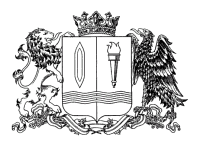 ПРАВИТЕЛЬСТВО ИВАНОВСКОЙ ОБЛАСТИПОСТАНОВЛЕНИЕГубернаторИвановской области						      С.С. ВоскресенскийПриложение к постановлению
Правительства Ивановской области
от ___________________ № ______-пПОРЯДОКзаключения, изменения и прекращения действия соглашений о защите и поощрении капиталовложений, стороной которых является Ивановская область, осуществления мониторинга таких соглашений и раскрытия информации о бенефициарных владельцах организаций, реализующих проект1. Общие положения1.1. Порядок заключения, изменения и прекращения действия соглашений о защите и поощрении капиталовложений, стороной которых является Ивановская область, осуществления мониторинга таких соглашений и раскрытия информации о бенефициарных владельцах организаций, реализующих проект (далее - Порядок) определяет механизм заключения, изменения и прекращения действия соглашения о защите и поощрении капиталовложений (далее - соглашение), стороной которых является Ивановская область и не является Российская Федерация, при реализации на территории Ивановской области инвестиционных проектов, соответствующих требованиям пункта 2.2 настоящих Порядка, а также особенности раскрытия информации о бенефициарных владельцах организации, реализующей проект.1.2. Настоящий Порядок применяется к соглашению, заключаемому в случае частной проектной инициативы на основании заявления о заключении соглашения.1.3. В настоящем Порядке используются понятия, предусмотренные Законом № 69-ФЗ от 01.04.2020 № 69-ФЗ «О защите и поощрении капиталовложений в Российской Федерации» (далее - Закон № 69-ФЗ), а также постановлением Правительства Российской Федерации от 13.09.2022 
№ 1602 «О соглашениях о защите и поощрении капиталовложений» (далее - постановление № 1602).Для целей настоящих Порядка понятие «бенефициарный владелец» используется в значении, установленном Законом № 69-ФЗ 
«О противодействии легализации (отмыванию) доходов, полученных преступным путем, и финансированию терроризма».1.4. Соглашение заключается в форме электронного документа в государственной информационной системе «Капиталовложения». При этом такой электронный документ (его электронный образ) должен быть подписан (заверен) усиленной квалифицированной электронной подписью лица, имеющего право действовать от имени заявителя без доверенности (далее - уполномоченное лицо заявителя).1.5. Целью осуществления мониторинга исполнения условий соглашения о защите и поощрении капиталовложений является проверка исполнения условий такого соглашения, по которому стороной является Ивановская область, и условий реализации инвестиционного проекта, в отношении которого заключено такое соглашение, в том числе этапов реализации инвестиционного проекта, органом государственной власти, уполномоченным высшим исполнительным органом субъекта Российской Федерации.Органом государственной власти Ивановской области, уполномоченным на осуществление мониторинга исполнения условий соглашения о защите и поощрении капиталовложений определить Департамент экономического развития и торговли Ивановской области2. Требования к заявителю и инвестиционному проекту2.1. Соглашение заключается с российским юридическим лицом (далее - заявитель), которое удовлетворяет следующим требованиям:а) заявитель отвечает признакам организации, реализующей проект, установленным пунктом 8 части 1 статьи 2 Закона № 69-ФЗ;б) заявителем представлена достоверная информация о себе, в том числе информация, соответствующая сведениям, содержащимся в Едином государственном реестре юридических лиц, включая сведения о том, что:заявитель не находится в процессе ликвидации или в его отношении не принято решение о предстоящем исключении юридического лица из Единого государственного реестра юридических лиц;в отношении заявителя в соответствии с Законом № 69-ФЗ
«О несостоятельности (банкротстве)» не возбуждено производство по делу о несостоятельности (банкротстве).2.2. Соглашение заключается в отношении инвестиционного проекта, который удовлетворяет следующим требованиям:а) инвестиционный проект отвечает признакам инвестиционного проекта, предусмотренным пунктом 3 части 1 статьи 2 Закона № 69-ФЗ;б) инвестиционный проект отвечает признакам нового инвестиционного проекта, предусмотренным пунктом 6 части 1 статьи 2 Закона № 69-ФЗ;в) инвестиционный проект реализуется в сфере российской экономики, которая отвечает требованиям, установленным статьей 6 Закона № 69-ФЗ;г) планируемый заявителем объем капиталовложений в инвестиционный проект (а в случае, если инвестиционный проект реализуется на момент подачи заявления, общий объем осуществленных и планируемых к осуществлению капиталовложений) соответствует положениям пункта 1 части 4 статьи 9 Закона № 69-ФЗ (при этом для случаев заключения соглашения в отношении нового инвестиционного проекта, предусмотренного подпунктом «а» пункта 6 части 1 статьи 2 Закона № 69-ФЗ, соблюдаются требования, установленные частью 3.1 статьи 7 Закона № 69-ФЗ);д) вложенные в инвестиционный проект и (или) планируемые к вложению в инвестиционный проект денежные средства (капиталовложения) отвечают требованиям, установленным пунктом 5 части 1 статьи 2 Закона № 69-ФЗ.3. Требования к заявлению, а также к оформлению прилагаемых к нему документов и материалов3.1. Для заключения соглашения в порядке частной проектной инициативы заявитель направляет заявление с прилагаемыми документами и материалами, указанными в пунктах 3.5 и 3.7 настоящих Порядка, а также в пунктах 3.6 и 3.8 (если применимо) настоящего Порядка, в Департамент экономического развития и торговли Ивановской области (далее - Департамент), если стороной соглашения будет являться Ивановская область.Заявление с прилагаемыми документами и материалами, указанными в пунктах 3.5 и 3.7 настоящего Порядка, а также в пунктах 3.6 и 3.8 настоящего Порядка (если применимо), в течение 3 рабочих дней со дня поступления заявления, направляется Департаментом в АНО «Агентство по привлечению инвестиций в Ивановскую область» (далее - АНО «АИИО») для проведения анализа их комплексности. и соответствия требованиям Закона № 69-ФЗ и постановления № 1602.3.2. Заявление составляется (формируется) по форме согласно приложению № 1 и подписывается уполномоченным лицом заявителя.3.3. Заявление, проект соглашения и документы, прилагаемые к заявлению, направляются в форме электронного документа в государственную информационную систему «Капиталовложения». При этом такие электронные документы (их электронные образы) должны быть подписаны (заверены) усиленной квалифицированной электронной подписью заявителя.3.4. Заявитель несет ответственность за полноту представленных им для заключения соглашения документов и материалов и достоверность содержащихся в них сведений в соответствии с законодательством Российской Федерации.3.5. К заявлению прилагаются следующие документы и материалы:а) проект соглашения, соответствующий требованиям Закона № 69-ФЗ и составленный по типовой форме согласно приложению № 2, подписанный усиленной квалифицированной электронной подписью заявителя;б) копии учредительных документов заявителя, включая копии документов, подтверждающих право уполномоченного органа заявителя на принятие (утверждение) решения об осуществлении инвестиционного проекта, в том числе об определении объема капитальных вложений (расходов), необходимых для его реализации, или решения заявителя об утверждении бюджета на капитальные вложения (расходы) в рамках инвестиционного проекта;в) копия документа, подтверждающего государственную регистрацию заявителя в качестве российского юридического лица;г) информация о бенефициарных владельцах заявителя, представляемая по форме согласно приложению № 3, с учетом особенностей раскрытия информации о бенефициарных владельцах, предусмотренных пунктом 3.9 настоящих Порядка;д) бизнес-план инвестиционного проекта (далее - бизнес-план), включающий в том числе:сведения о размере планируемых к осуществлению капиталовложений и предполагаемых сроках их внесения;сведения об осуществленных капиталовложениях в инвестиционный проект и о датах их осуществления (если применимо);сведения о сфере экономики, к которой относится инвестиционный проект, с обоснованием соответствующей сферы экономики с учетом положений части 1.1 статьи 6 Закона № 69-ФЗ;описание инвестиционного проекта, в том числе указание на территорию его реализации;характеристики (параметры) объектов недвижимого имущества и (или) комплекса объектов движимого и недвижимого имущества, связанных между собой, подлежащих строительству (созданию), реконструкции и (или) модернизации (в случае, если на момент подачи заявления некоторые объекты недвижимости, в том числе объекты обеспечивающей и сопутствующей инфраструктур, введены в эксплуатацию, указываются характеристики данных объектов в соответствии с разрешением (разрешениями) на ввод объекта в эксплуатацию, а также дата и номер разрешения (разрешений) на ввод объекта в эксплуатацию, для объектов, подлежащих строительству (созданию), реконструкции и (или) модернизации, указываются характеристики данных объектов в соответствии с проектно-сметной документацией, и (или) градостроительным планом земельного участка, и (или) проектом планировки территории, и (или) разрешением на строительство);сведения о товарах, работах, услугах или результатах интеллектуальной деятельности и (или) приравненных к ним средствах индивидуализации, планируемых к производству, выполнению, оказанию или созданию в рамках реализации инвестиционного проекта;сведения о прогнозируемой ежегодной выручке от реализации инвестиционного проекта с учетом положений части 1.1 статьи 6 Закона 
№ 69-ФЗ (включая структуру прогнозируемой ежегодной выручки);указание на этапы реализации инвестиционного проекта, а также применительно к каждому такому этапу иную информацию, указанную в пункте 5 части 7 статьи 7 Закона № 69-ФЗ, с учетом требований, установленных пунктами 2.1, 9.1 и 13.1 части 1 статьи 2 Закона № 69-ФЗ;информацию об объеме и видах планируемых к возмещению затрат, указанных в части 1 статьи 15 Закона № 69-ФЗ, планируемых сроках и формах их возмещения (если применимо);сведения об исполнении заявителем обязанности по уплате в соответствии с законодательством Российской Федерации о налогах и сборах налогов, сборов, страховых взносов, пеней, штрафов, процентов по состоянию на дату, предшествующую дате подачи заявления, но не ранее чем за 180 дней до даты подачи заявления;сведения об отсутствии у заявителя (по состоянию на дату не ранее чем за 10 рабочих дней до даты подачи заявления) задолженности по уплате таможенных платежей, иных платежей, взимание которых возложено на таможенные органы (включаются в случае, если заявитель является участником внешнеэкономической деятельности);е) финансовая модель инвестиционного проекта, разработанная при соблюдении установленных уполномоченным федеральным органом исполнительной власти общих требований к финансовой модели и размещенная на официальном сайте АНО «АИИО» в информационно-телекоммуникационной сети «Интернет», а также в государственной информационной системе «Капиталовложения» при соблюдении следующих требований к составу сведений:исходные допущения, на основе которых построены прогнозные данные:начальный момент прогнозного периода (должен быть не ранее чем за 3 календарных месяца до дня направления заявления);длительность прогнозного и постпрогнозного периодов;валюта исходных и итоговых денежных потоков;шаг прогноза;тип денежных потоков (реальные, номинальные);ставка дисконтирования и метод ее расчета с обоснованием компонентов и ссылками на источники информации, используемые в расчетах данные фондового рынка;макроэкономические данные в соответствии с прогнозами социально-экономического развития уполномоченного федерального органа исполнительной власти (прогнозы инфляции, обменных курсов и прочие данные);налоговые предпосылки - информация о налогах и иных обязательных платежах, в том числе информация о налоговых льготах и льготах при уплате страховых взносов;предпосылки по учетной политике (политика по амортизации, признанию выручки);условия расчетов с контрагентами (отсрочки и предоплаты по расчетам с поставщиками и подрядчиками, покупателями, бюджетом бюджетной системы Российской Федерации, персоналом) и (или) нормативы оборачиваемости;иные исходные данные и предпосылки для отрасли и инвестиционного проекта;промежуточные прогнозные данные, в том числе:прогноз объема товаров, работ, услуг или результатов интеллектуальной деятельности и (или) приравненных к ним средств индивидуализации, производимых, выполняемых, оказываемых или создаваемых в рамках реализации инвестиционного проекта, цен на соответствующие товары, работы, услуги или результаты интеллектуальной деятельности и (или) приравненные к ним средства индивидуализации, цен на основное сырье и материалы, других затрат, составляющих значительную долю в себестоимости, нормы расходов ресурсов на единицу выпуска продукции;прогноз условно-постоянных затрат;прогноз объемов затрат, связанных с персоналом;прогноз привлечения средств финансирования для реализации инвестиционного проекта с указанием источников финансирования (структуры финансирования инвестиционного проекта), условий привлечения заемного финансирования;прогноз объемов затрат, возмещаемых в связи с реализацией инвестиционного проекта, с детализацией формы и сроков их возмещения;прогноз объемов использования бюджетных средств (в случае планирования их использования в инвестиционном проекте) с детализацией по уровням бюджетов бюджетной системы Российской Федерации, нормативно-правовым и фактическим основаниям их предоставления, а также с указанием применяемых методик (формул) для расчета объемов бюджетных средств;прогноз объемов планируемых к уплате налогов и иных обязательных платежей (в том числе сборов, страховых взносов, таможенных пошлин), рассчитанных с учетом и без учета мер государственной поддержки, в связи с реализацией инвестиционного проекта;прогнозная финансовая отчетность, включая прогнозный баланс, прогнозный отчет о финансовых результатах, составленный по методу начисления и содержащий основные финансовые показатели инвестиционного проекта (в том числе выручка от реализации и себестоимость товаров, работ, услуг или результатов интеллектуальной деятельности и (или) приравненных к ним средств индивидуализации, производимых, выполняемых, оказываемых или создаваемых в рамках реализации инвестиционного проекта, валовая прибыль (убыток), коммерческие и управленческие расходы, чистая прибыль, прибыль до учета процентов, уплаты налогов и амортизационных отчислений), прогнозный отчет о движении денежных средств;финансовые показатели инвестиционного проекта (коэффициенты) с промежуточными этапами их расчета, в том числе:чистая приведенная стоимость инвестиционного проекта;чистая приведенная стоимость для бенефициарных владельцев организации, реализующей проект;операционный денежный поток;финансовый денежный поток;инвестиционный денежный поток;свободный денежный поток для инвестиционного проекта;свободный денежный поток для бенефициарных владельцев организации, реализующей проект;ставка дисконтирования;внутренняя норма доходности, минимальная доходность от реализации инвестиционного проекта (при этом под минимальной доходностью понимается минимальный прогнозируемый организацией, реализующей проект, ежегодный уровень дохода от реализации инвестиционного проекта);внутренняя норма доходности для бенефициарных владельцев организации, реализующей проект;денежный поток, доступный для обслуживания долга;коэффициент обслуживания долга;простой срок окупаемости по инвестиционному проекту и для бенефициарных владельцев организации, реализующей проект;дисконтированный срок окупаемости по инвестиционному проекту и для бенефициарных владельцев организации, реализующей проект;чистый дисконтированный бюджетный эффект инвестиционного проекта с представлением информации по компонентам доходов и расходов бюджета;ж) решение уполномоченного органа заявителя об осуществлении инвестиционного проекта, в том числе об определении объема капитальных вложений (расходов), необходимых для его реализации, в случае, если организация, реализующая проект, приняла такое решение до дня вступления в силу Закона № 69-ФЗ, но не ранее 7 мая 2018 г. (в указанном решении уполномоченного органа заявителя могут содержаться сведения о реализуемом инвестиционном проекте: наименование инвестиционного проекта, территория (место) его реализации, объем капитальных вложений (расходов), или решение уполномоченного органа заявителя об утверждении бюджета на капитальные вложения (расходы) (без учета бюджета на расходы, связанные с подготовкой проектно-сметной документации, проведением проектно-изыскательских и геолого-разведочных работ) (далее - решение об утверждении бюджета), в случае, если организация, реализующая проект, получила разрешение на строительство объектов недвижимого имущества, создаваемых или реконструируемых в рамках инвестиционного проекта, приняла решение об утверждении бюджета после 1 апреля 2020 г. до получения соответствующего разрешения на строительство или в срок не позднее 180 календарных дней со дня получения соответствующего разрешения на строительство и подала заявление в соответствии со статьей 7 Закона № 69-ФЗ в течение одного года после принятия такого решения (решение об утверждении бюджета, принятое после вступления в силу настоящего Порядка, должно содержать сведения согласно приложению № 4 к настоящему Порядку; решение об утверждении бюджета, принятое после 1 октября 2020 г., но до 1 апреля 2021 г. включительно, может быть оформлено в соответствии с приложением № 3 к Требованиям к заявлению, подданому организацией, реализующей проект, до 1 апреля 2021 включительно);з) разрешение на строительство в случае, если инвестиционный проект предусматривает создание (строительство) и (или) реконструкцию объекта (объектов) капитального строительства, а в случае отсутствия разрешения на строительство - градостроительный план земельного участка, на котором в соответствии с инвестиционным проектом предусмотрены создание (строительство) и (или) реконструкция объекта (объектов) недвижимого имущества, для линейных объектов - градостроительный план земельного участка и (или) проект планировки территории, за исключением случаев, если для строительства, реконструкции линейного объекта в соответствии с градостроительным законодательством Российской Федерации не требуется подготовка документации по планировке территории (разрешение на строительство или градостроительный план земельного участка могут быть выданы как самому заявителю, так и организации, которая является застройщиком и (или) генеральным подрядчиком и с которой заявителем заключен договор генерального подряда и (или) инвестиционное либо иное соглашение, предусматривающее финансирование заявителем создания (строительства) либо реконструкции объектов недвижимости и (или) комплекса объектов движимого и недвижимого имущества, связанных между собой, и последующую передачу данных объектов в собственность заявителя), в случае, если инвестиционным проектом предусматривается создание (строительство), реконструкция и (или) модернизация иных объектов недвижимости, не относящихся к объектам капитального строительства в соответствии с Градостроительным кодексом Российской Федерации, заявитель представляет документы, на основании которых осуществляется строительство (создание), реконструкция и (или) модернизация соответствующих объектов недвижимости (например, лицензии, разрешения, согласования, выданные уполномоченными государственными органами);и) список актов (решений) публично-правовых образований, которые применяются с учетом особенностей, установленных статьей 9 Закона № 69-ФЗ, составленный по форме согласно приложению № 5 к настоящему Порядку (далее - список актов (решений);к) заявление об учете уже осуществленных капиталовложений для реализации инвестиционного проекта, составленное по форме согласно приложению № 6 к настоящему Порядку (если применимо);л) копия договора, предусматривающего разграничение обязанностей и распределение затрат на создание (строительство), реконструкцию и (или) модернизацию объектов обеспечивающей и (или) сопутствующей инфраструктур, соответствующего требованиям части 13 статьи 15 Закона № 69-ФЗ (в случае, если такой договор был заключен между несколькими организациями, реализующими проект) (далее - договор о распределении затрат на объекты инфраструктуры);м) заверенные заявителем копии документов, подтверждающих полномочия единоличного исполнительного органа заявителя и (или) иного лица (лиц) заявителя, уполномоченного действовать от имени и в интересах заявителя без доверенности в связи с подачей заявления и заключением соглашения (в частности, предоставление заверенных копий решения об избрании, приказа о назначении, приказа о вступлении в должность, трудового договора, доверенности, выданной уполномоченному лицу заявителя (либо нотариально заверенные копии доверенностей), на осуществление полномочий, связанных с процессом заключения соглашения, нотариально заверенные образцы подписей указанных лиц и оттиска печати (при ее наличии);н) документы, подтверждающие осуществление капитальных вложений по инвестиционному проекту не ранее 7 мая 2018 г., если инвестиционный проект предусматривает модернизацию объектов недвижимого имущества и (или) создание результатов интеллектуальной деятельности и (или) приравненных к ним средств индивидуализации и соответствует условиям, предусмотренным абзацем третьим подпункта «а» пункта 6 части 1 статьи 2 Закона № 69-ФЗ;о) копия договора о комплексном развитии территории (если применимо);п) заверенная копия договора, указанного в пункте 1 части 1 статьи 14 Закона № 69-ФЗ, или справка, выданная кредитором по договору, указанному в пункте 2 части 1 указанной статьи, и содержащая условия такого договора о размере процентной ставки и (или) порядке ее определения (в случае, если заявитель ходатайствует о признании ранее заключенного договора связанным договором), или копия договора или соглашения, указанных в абзаце первом и подпункте «а» пункта 3 части 1 статьи 14 Закона № 69-ФЗ.3.6. К заявлению может прилагаться ходатайство о признании ранее заключенного договора связанным договором вместе с подтверждающими документами и материалами в соответствии с пунктами 6.1 и 6.2 настоящего Порядка.3.7. К заявлению прилагается (если применимо) перечень объектов обеспечивающей и (или) сопутствующей инфраструктур, затраты на создание (строительство), реконструкцию и (или) модернизацию которых предполагается возместить в соответствии со статьей 15 Закона № 69-ФЗ, содержащий информацию о планируемых формах, сроках и объеме возмещения таких затрат, составленный по форме согласно приложению № 7 к Порядку.3.8. В случае если реализация инвестиционного проекта предполагает участие в соглашении муниципального образования (муниципальных образований), соответствующая информация указывается в заявлении, к которому прилагается заявление главы муниципального образования, составленное по рекомендуемой форме согласно приложению № 8 к Порядку, подтверждающее его согласие на заключение (присоединение) к соглашению и на выполнение обязательств, возникающих у муниципального образования в связи с участием в соглашении, в том числе обязательств по применению в отношении заявителя актов (решений) такого муниципального образования с учетом особенностей, предусмотренных статьей 9 Закона № 69-ФЗ и законодательством Российской Федерации о налогах и сборах, а также обязательств по возмещению затрат, указанных в части 1 статьи 15 Закона 
№ 69-ФЗ, в пределах земельного налога (если муниципальное образование согласно принять обязательства по возмещению таких затрат), с приложением проекта дополнительного соглашения о присоединении муниципального образования, подписанного уполномоченными лицами заявителя и соответствующего органа местного самоуправления (органов местного самоуправления), составленного в соответствии с подпунктом «г» пункта 7.2 настоящих Порядка, представляемого в количестве экземпляров, равном количеству сторон соглашения.3.9. В случае подачи (направления) заявления заявитель раскрывает информацию о своих бенефициарных владельцах в соответствии с подпунктом «г» пункта 3.5 настоящих Порядка с учетом следующих особенностей:эта информация, составленная по форме, предусмотренной приложением № 3 к настоящему Порядку, представляется в отношении каждого бенефициарного владельца;данные сведения не представляются лицами, указанными в пункте 2 статьи 6.1 Закона № 69-ФЗ «О противодействии легализации (отмыванию) доходов, полученных преступным путем, и финансированию терроризма».4. Порядок подачи заявления о рассмотрении инвестиционного проекта и рассмотрения Департаментом такого заявления4.1. Не позднее одного года после принятия решения, предусмотренного пунктом 6 части 1 статьи 2 Закона № 69-ФЗ, организация, реализующая проект, направляет в Департамент заявление о рассмотрении инвестиционного проекта по форме, предусмотренной приложением 51 к настоящему Порядку, с прилагаемыми документами и материалами, указанными в подпунктах «д» - «е» пункта 3.5 и пункте 3.7 настоящего Порядка, в пунктах 3.6 и 3.8 настоящего Порядка (если применимо), а также паспорт инвестиционного проекта по форме, разработанной заявителем для подготовки заключения, предусмотренного пунктом 5.1 части 7 статьи 4 Закона № 69-ФЗ.4.2. Департамент не позднее следующего рабочего дня после дня поступления заявления, указанного в пункте 4.1 настоящего Порядка, уведомляет о поступлении такого заявления федеральный орган исполнительной власти, осуществляющий функции по выработке государственной политики и нормативно-правовому регулированию в сфере анализа и прогнозирования социально-экономического развития через государственную информационную систему «Капиталовложения» с соблюдением требований законодательства Российской Федерации о коммерческой тайне.4.3. Департамент осуществляет рассмотрение заявления, указанного в пункте 4.1 настоящего Порядка, на предмет соответствия или несоответствия инвестиционного проекта критериям эффективного использования средств бюджета Ивановской области в соответствии с разделом 9 настоящего Порядка в целях применения мер государственной поддержки, предусмотренных статьей 15 Закона № 69-ФЗ.4.4. По итогам рассмотрения заявления, указанного в пункте 4.1 настоящего Порядка, Департамент готовит заключение на инвестиционный проект, содержащее вывод о соответствии (положительное заключение) или несоответствии (отрицательное заключение) инвестиционного проекта критериям эффективного использования средств бюджета Ивановской области в целях применения мер государственной (муниципальной) поддержки, и не позднее 30 рабочих дней со дня поступления такого заявления направляет уведомление о результатах его рассмотрения в организацию, реализующую проект, и федеральный орган исполнительной власти, осуществляющий функции по выработке государственной политики и нормативно-правовому регулированию в сфере анализа и прогнозирования социально-экономического развития, с приложением соответствующего заключения.4.5. Заключение, содержащее вывод о несоответствии (отрицательное заключение) инвестиционного проекта критериям эффективного использования средств бюджета Ивановской области в целях применения мер государственной (муниципальной) поддержки, должно содержать обоснование несоответствия инвестиционного проекта критериям эффективного использования средств бюджета Ивановской области в соответствии с разделом 9 настоящего Порядка, в отношении которого планируется заключение соглашения о защите и поощрении капиталовложений на предмет эффективного использования средств бюджета Ивановской области.4.6. В случае если на инвестиционный проект получено заключение, содержащее вывод о несоответствии (отрицательное заключение) инвестиционного проекта критериям эффективного использования средств бюджета Ивановской области в целях применения мер государственной (муниципальной) поддержки, по истечении 180 календарных дней с момента получения такого заключения заявитель вправе повторно направить заявление, указанное в пункте 4.1 настоящего Порядка, в Департамент.4.7. Если в срок, установленный пунктом 5.1 части 7 статьи 4 Закона № 69-ФЗ, Департамент не направил указанное в пункте 4.4 настоящего Порядка уведомление организации, реализующей проект, и в федеральный орган исполнительной власти, осуществляющий функции по выработке государственной политики и нормативно-правовому регулированию в сфере анализа и прогнозирования социально-экономического развития, и организации, реализующей проект, либо не приложили к указанному уведомлению копию заключения на инвестиционный проект, инвестиционный проект считается получившим положительное заключение.5. Порядок рассмотрения заявления и заключение соглашения в порядке частной проектной инициативы5.1. Рассмотрение заявления и прилагаемых к нему документов и материалов, включая анализ финансовой модели инвестиционного проекта, указанных в пунктах 3.5 и 3.7, а также в пунктах 3.6 и 3.8 (если применимо) настоящего Порядка, включает в себя следующие этапы:проверка АНО «АИИО» комплектности и соответствия представленных заявителем заявления и прилагаемых к нему документов и материалов требованиям Закона № 69-ФЗ и настоящего Порядка в порядке, установленном пунктами 5.2 - 5.7 настоящего Порядка;рассмотрение проекта соглашения Департаментом в соответствии с пунктом 5.8 настоящего Порядка.По итогам рассмотрения заявления и прилагаемых к нему документов и материалов осуществляется подписание соглашения Департаментом при:соответствии заявителя, проекта, а также заявления и прилагаемых к нему документов и материалов, указанных в пунктах 3.5, 3.7 и 3.8 (если применимо) настоящего Порядка, требованиям Закона № 69-ФЗ;наличии заключения, содержащего вывод о соответствии (положительное заключение) инвестиционного проекта критериям эффективного использования средств бюджета Ивановской области в целях применения мер государственной (муниципальной) поддержки, предусмотренных статьей 15 Закона № 69-ФЗ, подготовленного в соответствии с пунктом 4.4 настоящего Порядка, или в случае, установленном пунктом 4.6 настоящего Порядка.После подписания соглашение направляется в Федеральное казначейство для осуществления его регистрации (включения сведений в реестр соглашений).Заявление, а также прилагаемые к нему документы и материалы, указанные в пунктах 3.5, 3.7 и 3.8 (если применимо) настоящего Порядка, рассматриваются в порядке, предусмотренном настоящим пунктом, в течение 45 рабочих дней со дня их поступления в Департамент. Указанный срок может быть продлен на 30 рабочих дней в случае внесения заявителем изменений в заявление и прилагаемые к нему документы в соответствии с пунктом 2 части 9.1 статьи 7 Закона № 69-ФЗ и пунктом 5.10 настоящего Порядка.5.2. В течение 5 рабочих дней со дня получения заявления, указанного в абзаце первом пункта 3.1 настоящего Порядка, с прилагаемыми документами и материалами, указанными в пунктах 3.5 и 3.7 настоящего Порядка, а также в пунктах 3.6 и 3.8 настоящего Порядка (если применимо), Департамент:сопоставляет список актов (решений), указанный в подпункте «и» пункта 3.5 настоящего Порядка, с утвержденным перечнем законов и иных нормативных правовых актов Ивановской области, утвержденных постановлением Правительства Ивановской области от 11.11.2021 № 547-п «Об утверждении перечня законов и иных нормативных правовых актов Ивановской области, применяемых с учетом особенностей, установленных статьей 9 Закона № 69-ФЗ от 01.04.2021 № 69-ФЗ «О защите и поощрении капиталовложений в Российской Федерации»;проверяет наличие согласования такого списка актов (решений) с главой муниципального образования в соответствии с частью 7.4 статьи 9 Закона № 69-ФЗ, если представленный список актов (решений) содержит муниципальные правовые акты.В случае выявления несоответствий (неточностей, расхождений) в представленном заявителем списке актов (решений) и (или) отсутствия его согласования с главой муниципального образования, если этот список содержит муниципальные правовые акты, Департамент подготавливает уведомление о выявленных несоответствиях в списке актов (решений) по форме согласно приложению 9 к настоящему Порядку и направляет (передает) указанное уведомление АНО «АИИО» для направления заявителю в соответствии с пунктом 5.5 настоящего Порядка.5.3. В течение 14 рабочих дней со дня получения заявления и прилагаемых к нему документов и материалов АНО «АИИО» рассматривает их на предмет наличия документов и материалов в соответствии с пунктами 3.5 и 3.7, а также пунктом 3.8 (если применимо) настоящего Порядка, отсутствия технических ошибок, соблюдения заявителем требований Закона № 69-ФЗ, требований, предусмотренных пунктами 2.1, 2.2, 3.2 и 3.3 настоящего Порядка, проводит анализ финансовой модели инвестиционного проекта в соответствии с требованиями, установленными подпунктом «е» пункта 3.5 настоящего Порядка, а также на предмет соответствия следующим требованиям:наличие у уполномоченного лица заявителя полномочий действовать от его имени и в интересах заявителя в связи с заключением соглашения;соответствие заявителя требованиям, установленным пунктом 2.1 настоящего Порядка;наличие в учредительных документах заявителя, являющегося проектной компанией, положения о том, что предметом его деятельности является реализация проекта (если применимо);соответствие проекта требованиям, установленным пунктом 2.2 настоящего Порядка, в том числе в части соблюдения требований к размеру капиталовложений;наличие документов, предусмотренных пунктами 3.5 и 3.7, а также пунктом 3.8 (если применимо) настоящего Порядка, в том числе предусмотренного подпунктом «и» пункта 3.5 настоящего Порядка списка актов (решений), а также наличие согласования главы муниципального образования, являющегося предполагаемой стороной соглашения, в случае включения муниципальных правовых актов в указанный список актов (решений);наличие действующего соглашения с организацией, реализующей проект, являющейся стороной заключенного с заявителем договора о распределении затрат на объекты инфраструктуры (если применимо);подтверждение осуществления капитальных вложений не ранее 7 мая 2018 года, если проект предусматривает модернизацию объектов недвижимого имущества и (или) создание результатов интеллектуальной деятельности и (или) приравненных к ним средств индивидуализации и соответствует критериям, предусмотренным абзацем третьим подпункта «а» пункта 6 части 1 статьи 2 Закона № 69-ФЗ (если применимо).В соответствии с пунктом 5.1 настоящего Порядка АНО «АИИО» проводит анализ финансовой модели инвестиционного проекта, который включает проверку соответствия финансовой модели требованиям настоящего Порядка, в том числе:оценку полноты финансовой модели;оценку математической корректности финансовой модели;оценку общей логики построения финансовой модели;оценку соответствия проекта критерию инвестиционной привлекательности.При оценке полноты финансовой модели осуществляется проверка наличия исходных данных финансовой модели, расчетов, форм отчетности и их достаточность для проведения следующих этапов оценки финансовой модели.Оценка математической корректности финансовой модели включает:поиск арифметических и технических ошибок, несоответствий в расчетах в составе финансовой модели;выявление методических и расчетных ошибок в финансовых показателях проекта (коэффициентах).Оценка общей логики построения финансовой модели включает проверку согласованности основных форм прогнозной финансовой отчетности между собой в соответствии с требованиями, утвержденными АНО «АИИО» согласно подпункту «е» пункта 3.5 настоящего Порядка.При оценке соответствия проекта критерию инвестиционной привлекательности АНО «АИИО» осуществляется анализ следующих финансовых показателей проекта (коэффициентов), рассчитанных с учетом и без учета мер государственной поддержки, в связи с реализацией проекта:внутренняя норма доходности проекта;внутренняя норма доходности для собственников;чистая приведенная стоимость проекта;чистая приведенная стоимость для собственников.Проект соответствует критерию инвестиционной привлекательности, при выполнении следующих условий:показатель внутренней нормы доходности проекта выше или равен средневзвешенной стоимости капитала;показатель внутренней нормы доходности для собственников выше или равен стоимости собственного капитала;показатели чистой приведенной стоимости проекта и чистой приведенной стоимости для собственников имеют положительное значение.Информация о несоответствии проекта критерию инвестиционной привлекательности указывается в подготавливаемых АНО «АИИО» уведомлении о выявленных нарушениях, проекте уведомления о невозможности заключения соглашения, справке заключении о соответствии, предусмотренных пунктами 5.5 - 5.7 настоящего Порядка.Анализ финансовой модели инвестиционного проекта проводится АНО «АИИО» с учетом требований, установленных Законом № 69-ФЗ и настоящим Порядком, на основании информации, содержащейся в документах (материалах), представленных заявителем в соответствии с пунктами 3.5 и 3.7, а также пунктами 3.6 и 3.8 (если применимо) настоящего Порядка, а также иной информации, опубликованной в общедоступных источниках.АНО «АИИО» не несет ответственность за отклонение инвестиционного проекта от параметров, допущений и показателей, которые были заложены в финансовой модели, что впоследствии привело к невозможности реализации инвестиционного проекта или существенному изменению его первоначальных условий.5.4. В случае если заявителем не представлены документы, указанные в подпункте «в» пункта 3.5 настоящего Порядка, а также в целях проверки сведений, представленных заявителем в соответствии с подпунктом «б» пункта 2.1 настоящего Порядка, сведений о государственной регистрации заявителя в качестве российского юридического лица, об отсутствии (наличии) у заявителя неисполненной обязанности по уплате в соответствии с законодательством Российской Федерации о налогах и сборах налогов, сборов, страховых взносов, пеней, штрафов, процентов, а также об отсутствии задолженности по уплате таможенных платежей, иных платежей, взимание которых возложено на таможенные органы (если заявитель является субъектом внешнеэкономической деятельности), АНО «АИИО» в течение 3 рабочих дней со дня получения заявления направляет в Департамент запрос о предоставлении соответствующих сведений.Департамент в течение одного рабочего дня со дня получения запроса, указанного в абзаце первом настоящего пункта, направляет:в Федеральную налоговую службу запрос о предоставлении сведений о государственной регистрации заявителя в качестве российского юридического лица, а также об отсутствии (наличии) у заявителя неисполненной обязанности по уплате налогов, сборов, страховых взносов, пеней, штрафов, процентов, а также информации заявителя, представляемой в соответствии с подпунктом «б» пункта 2.1 настоящего Порядка;в Федеральную таможенную службу запрос о предоставлении сведений об отсутствии задолженности по уплате таможенных и иных платежей, взимание которых возложено на таможенные органы (если применимо).Департамент в течение одного рабочего дня со дня получения информации, указанной в абзаце втором настоящего пункта, направляет ее в АНО «АИИО».Направление запросов и получение ответов на них в соответствии с настоящим пунктом в Федеральную налоговую службу осуществляется, а в Федеральную таможенную службу может осуществляться через государственную информационную систему «Капиталовложения» с соблюдением требований законодательства Российской Федерации о коммерческой тайне.5.5 В случае если по итогам рассмотрения заявления и прилагаемых к нему документов и материалов в соответствии с пунктами 5.2 - 5.4 настоящего Порядка АНО «АИИО» установлено, что к заявлению не приложен один или несколько необходимых документов (материалов) и (или) допущены технические ошибки при оформлении документов (материалов), а также по итогам анализа финансовой модели проекта АНО «АИИО» установлено несоответствие финансовой модели требованиям настоящего Порядка и от Департамента получено уведомление о выявленных несоответствиях в списке актов (решений), АНО «АИИО» направляет (передает) заявителю уведомление о выявленных нарушениях по форме согласно приложению 10 к настоящему Порядку с приложением в применимых случаях уведомления о выявленных несоответствиях в списке актов (решений) и с указанием срока устранения выявленных нарушений и представления уточненных (исправленных) документов (материалов) - 10 рабочих дней со дня получения.В случае устранения заявителем выявленных нарушений и представления уточненных (исправленных) документов (материалов) в установленный абзацем первым настоящего пункта срок рассмотрения заявления, в том числе срок, предусмотренный пунктом 5.3 настоящего Порядка, исчисляется со дня, следующего за днем представления уточненных (исправленных) документов и материалов.5.6. В случае неустранения заявителем выявленных нарушений в установленный абзацем первым пункта 5.5 настоящего Порядка срок, а также в случае, если по итогам рассмотрения в соответствии с пунктами 5.2 - 5.5 настоящего Порядка заявления и прилагаемых к нему документов и материалов установлен факт представления заявителем информации, не соответствующей сведениям, содержащимся в едином государственном реестре юридических лиц, и (или) заявителем не соблюдены требования, предусмотренные пунктами 2.1, 2.2, 3.2 и 3.3 настоящего Порядка, Закона № 69-ФЗ, АНО «АИИО» в течение 3 рабочих дней со дня истечения срока, установленного абзацем первым пункта 5.5 настоящего Порядка, или со дня установления фактов, указанных в настоящем пункте, направляет (передает) Департаменту отрицательное заключение, проект уведомления о невозможности заключения соглашения, составленный по форме согласно приложению 11, с указанием применимого пункта части 14 статьи 7 Закона № 69-ФЗ и применимых пунктов настоящего Порядка, а также заявление и прилагаемые к нему документы и материалы.Департамент в течение 10 рабочих дней со дня получения от АНО «АИИО» отрицательного заключения, проекта уведомления о невозможности заключения соглашения по форме, предусмотренной приложением 11 к настоящему Порядку, направляет уведомление о невозможности заключения соглашения заявителю и уполномоченному органу местного самоуправления (если применимо).5.7. В течение 14 рабочих дней со дня поступления заявления и при условии, что заявителю не было направлено уведомление о выявленных нарушениях, предусмотренное пунктом 5.6 настоящего Порядка, АНО «АИИО» подготавливает заключение о соответствии заявителя, заявления и прилагаемых к нему документов и материалов, а также проекта требованиям Закона № 69-ФЗ и настоящего Порядка по форме согласно приложению 12 к настоящему Порядку и направляет (передает) указанное заключение, заявление и прилагаемые к нему документы и материалы, в том числе все экземпляры проекта соглашения, в Департамент.В случае если, в качестве предполагаемых сторон соглашения выступают несколько субъектов Российской Федерации, каждому уполномоченному органу субъекта Российской Федерации направляется соглашение (дополнительное соглашение) для рассмотрения в установленные АНО «АИИО» очередности и сроки последовательно в адрес каждого уполномоченного органа субъекта Российской Федерации, являющегося предполагаемой стороной соглашения, если только подписание соглашения не осуществляется представителями уполномоченных органов субъектов Российской Федерации при совместном присутствии.5.8. Департамент в течение 5 рабочих дней со дня получения им проекта соглашения в соответствии с пунктом 5.7 настоящего Порядка рассматривает его и по результатам рассмотрения:подписывает проект соглашения в случае отсутствия оснований, препятствующих заключению соглашения, предусмотренных частью 14 статьи 7 Закона № 69-ФЗ, и направляет (передает) в Федеральное казначейство для регистрации соглашения (включения сведений в реестр соглашений);не подписывает проект соглашения в случае наличия оснований, препятствующих заключению соглашения, предусмотренных частью 14 статьи 7 Закона № 69-ФЗ, и подготавливает по форме, предусмотренной приложением 11 к настоящему Порядку, уведомление о невозможности заключения соглашения со ссылками на положения Закона № 69-ФЗ и настоящему Порядку, которые не соблюдены заявителем, а также указание на применяемый в соответствующем случае пункт части 14 статьи 7 Закона № 69-ФЗ, и направляет (передает) его в АНО «АИИО» для направления заявителю, уполномоченному органу местного самоуправления (если применимо).5.9. Департамент в течение 3 рабочих дней со дня получения соглашения (дополнительного соглашения) из Федерального казначейства с отметкой о регистрации его в реестре соглашений:направляет АНО «АИИО» экземпляры соглашения (дополнительного соглашения) заявителя и уполномоченного органа местного самоуправления (если применимо);направляет (передает) в Департамент финансов Ивановской области уведомление о заключении соглашения (дополнительного соглашения), составленное по форме согласно приложению 13 к настоящему Порядку с приложением справки о соглашении;направляет (передает) в Федеральную налоговую службу и в случае, если соглашение (дополнительное соглашение) содержит условие о неприменении актов, указанных в пункте 1 части 3 статьи 9 Закона № 69-ФЗ, в Федеральную таможенную службу уведомление о заключении соглашения (дополнительного соглашения), составленное по форме, предусмотренной приложением 13 к настоящему Порядку, с приложением зарегистрированного соглашения (дополнительного соглашения).АНО «АИИО» направляет (передает) заявителю и уполномоченному органу местного самоуправления (если применимо) соответствующий экземпляр соглашения (дополнительного соглашения) в течение 3 рабочих дней со дня их получения от Департамента.5.10. До момента регистрации соглашения Федеральным казначейством или до момента получения заявителем уведомления о невозможности заключения соглашения в соответствии с пунктом 5.6 или подпунктом «б» пункта 5.8 настоящего Порядка заявитель вправе отозвать заявление с прилагаемыми к нему документами, в том числе проектом соглашения, путем направления в АНО «АИИО» уведомления об отзыве заявления по форме согласно приложению 14 к настоящему Порядку.В течение 3 рабочих дней со дня получения уведомления об отзыве заявления АНО «АИИО» направляет Департаменту, а также в Федеральное казначейство, если копия подписанного соглашения была направлена в Федеральное казначейство, уведомление о прекращении рассмотрения заявления о заключении соглашения в связи с отзывом заявления, составленное по форме согласно приложению 15 к настоящему Порядку.В течение 5 рабочих дней со дня получения от АНО «АИИО» уведомления о прекращении рассмотрения заявления о заключении соглашения в связи с отзывом заявления Департамент возвращает в АНО «АИИО» экземпляры соглашения (проекта соглашения) и документы (материалы), представленные согласно пункту 3.3 настоящего Порядка.АНО «АИИО» в течение 3 рабочих дней с даты получения всех экземпляров соглашения (проекта соглашения) и иных документов (материалов), представленных согласно пункту 3.3 настоящего Порядка, от Департамента, формирует пакет документов заявителя, включающий все экземпляры соглашения (проекта соглашения) и иные документы (материалы), представленные согласно пункту 3.3 настоящего Порядка, и направляет (передает) их заявителю.Отзыв заявления не лишает заявителя права подать в порядке, предусмотренном настоящим Порядком, заявление о заключении соглашения в отношении того же проекта.5.11. До момента регистрации соглашения Федеральным казначейством или до момента направления (передачи) заявителю уведомления о невозможности заключения соглашения в соответствии с пунктом 5.6, или подпунктом «б» пункта 5.8, или подпунктом «б» пункта 5.8 настоящего Порядка заявитель вправе по своей инициативе при необходимости дополнить, уточнить и (или) исправить заявление, проект соглашения и (или) прилагаемые к нему документы (материалы), указанные в пунктах 3.5 - 3.8, 6.1 и 6.2 настоящего Порядка, путем направления в Департамент уведомления об изменении (дополнении, уточнении и (или) исправлении) заявления и (или) прилагаемых к нему документов (материалов) по форме согласно приложению 16 к настоящему Порядку (далее - уведомление об уточнении заявления), содержащего описание внесенных дополнений, уточнений и (или) исправлений, с приложением дополненных, уточненных и (или) исправленных заявления, проекта соглашения и (или) иных документов (материалов), представляемых в соответствии с пунктами 3.1, 3.2, 3.5 - 3.8, 6.1 и 6.2 настоящего Порядка.В случае если заявление, проект соглашения, прилагаемые документы и материалы направлены (переданы) в Департамент в соответствии с пунктом 5.7 настоящего Порядка, АНО «АИИО» в течение 3 рабочих дней со дня получения уведомления об уточнении заявления направляет (передает) соответственно в Департамент, а также в Федеральное казначейство, если подписанное соглашение было направлено в Федеральное казначейство, указанные уведомление и документы.5.12. Если уведомление об отзыве заявления или уведомление об уточнении заявления получено Департаментом после регистрации соглашения (дополнительного соглашения) Федеральным казначейством, Департамент в течение 5 рабочих дней со дня получения соответствующего уведомления направляет заявителю уведомление о невозможности отзыва заявления или уведомление о невозможности дополнения, изменения и (или) исправления заявления и (или) прилагаемых к нему документов (материалов) с указанием причин такой невозможности, составленное по форме согласно приложению 17 к настоящему Порядку.5.13. В случае направления заявителю уведомления о невозможности заключения соглашения в соответствии с пунктом 5.6, подпунктом «б» пункта 5.8, настоящего Порядка, заявитель, соответствующий требованиям, предусмотренным пунктом 2.1 настоящего Порядка, вправе в соответствии с пунктами 3.1 - 3.9 настоящего Порядка подать заявление в отношении того же проекта при условии устранения нарушений, приведенных в уведомлении о невозможности заключения соглашения. Указанное заявление рассматривается в соответствии с пунктами 5.1-5.12 настоящего Порядка.5.14. В случае если в список актов (решений) заявителем не был включен правовой акт, указанный в части 7.5 статьи 9 Закона № 69-ФЗ, который действовал на дату заключения соглашения (если указанный акт не признан утратившим силу) и который содержался или впоследствии был включен в перечни, предусмотренные частью 7.1 статьи 9 Закона № 69-ФЗ, такой заявитель вправе направить (передать) в Департамент ходатайство о включении такого правового акта в реестр соглашений, составленное по форме согласно приложению 18 к настоящему Порядку, в порядке, предусмотренном пунктом 7.18 настоящего Порядка.В случае необходимости включения в список актов (решений) ранее не включенных в него правовых актов, указанный в части 7.5 статьи 9 Закона № 69-ФЗ, к ходатайству, предусмотренному абзацем первым настоящего пункта, прилагается документ, подтверждающий согласование главой соответствующего муниципального образования включения соответствующих правовых актов в указанный список актов (решений).6. Порядок рассмотрения ходатайства заявителя о признании ранее заключенного договора связанным договором6.1. Заявитель вправе подать в Департамент ходатайство о признании ранее заключенного договора связанным договором (далее - ходатайство о связанности).Ходатайство о связанности подлежит согласованию с соответствующим исполнительным органом Ивановской области, публично-правовым образованием, заинтересованным федеральным органом исполнительной власти, осуществляющими функции по выработке государственной политики и нормативно-правовому регулированию в соответствующих сферах.Подписанное уполномоченным лицом заявителя и составленное по форме согласно приложению 19 к настоящему Порядку о связанности вправе подать:одновременно с подачей заявления в соответствии с пунктом 3.1 настоящего Порядка (при наличии ранее заключенного договора, предусмотренного частью 1 статьи 14 Закона № 69-ФЗ);после заключения соглашения с одновременной подачей заявления о заключении дополнительного соглашения о включении в соглашение условий связанного договора и заявления о включении дополнительного соглашения в реестр соглашений, составленных по формам согласно приложениям 20 и 21 к настоящему Порядку.6.2. К ходатайству о связанности прилагаются:заверенная заявителем (организацией, реализующей проект) копия договора, о признании которого связанным ходатайствует заявитель (организация, реализующая проект):договора (соглашения) о предоставлении субсидии (если применимо);договора о предоставлении бюджетных инвестиций (если применимо);кредитного договора, предусматривающего предоставление организации, реализующей проект, кредитных средств по льготной ставке, соответствующего требования, указанным в пункте 2 части 1 статьи 14 Закона № 69-ФЗ (если применимо);договора между организацией, реализующей проект, и регулируемой организацией (в том числе договора энергоснабжения, договора теплоснабжения, договора поставки газа, договора оказания коммунальных услуг, договора на оказание услуг по вывозу твердых коммунальных отходов), соответствующего требования, указанным в пункте 3 части 1 статьи 14 Закона № 69-ФЗ (если применимо);справка, выданная заявителю (организации, реализующей проект) кредитором по договору, предусматривающему предоставление заявителю (организации, реализующей проект) кредитных средств по льготной ставке, если на момент признания такого договора связанным договором кредитор по нему является стороной соглашения о возмещении за счет средств бюджетов бюджетной системы Российской Федерации доходов, недополученных таким кредитором вследствие предоставления кредитных средств по льготной ставке, и содержащая условия такого договора о размере процентной ставки и (или) порядке ее определения, а также условия, предусмотренные одним или несколькими подпунктами пункта 6.4 настоящего Порядка, а также реквизиты (дата, номер) и существенные условия соглашения о возмещении за счет средств бюджета Ивановской области недополученных доходов кредитора (если применимо);проект дополнительного соглашения о включении в соглашение условий связанного договора (далее - дополнительное соглашение о связанных договорах), составленный по форме согласно приложению 22 к настоящему Порядку, подписанный уполномоченным лицом заявителя (организации, реализующей проект);заверенная копия документа, подтверждающего полномочия лица, имеющего права действовать от имени и в интересах заявителя (организации, реализующей проект) в связи с подачей ходатайства о связанности и заключением дополнительного соглашения о связанных договорах (при необходимости);согласование заинтересованного исполнительного органа Ивановской области, федерального органа исполнительной власти, осуществляющего функции по выработке государственной политики и нормативно-правовому регулированию в соответствующей сфере деятельности.К копиям договоров, указанных в подпункте «а» настоящего пункта и признаваемых связанными договорами, должны быть приложены правовые или нормативные правовые акты Правительства Российской Федерации и (или) уполномоченных федеральных органов исполнительной власти, органов государственной власти субъектов Российской Федерации, представительных органов местного самоуправления, предусматривающие предоставление соответствующих мер государственной (муниципальной) поддержки инвестиционных проектов.6.3. В случае если ходатайство о связанности и прилагаемые к нему документы подаются в порядке, указанном в подпункте «а» пункта 6.1 настоящего Порядка, такое ходатайство рассматривается АНО «АИИО» в течение 30 рабочих дней со дня его получения.В случае подачи ходатайства о связанности и прилагаемых к нему документов в порядке, указанном в подпункте «б» пункта 6.1 настоящего Порядка, такое ходатайство рассматривается АНО «АИИО» в течение 15 рабочих дней со дня его получения.АНО «АИИО» рассматривает указанные ходатайство и документы на соответствие следующим требованиям:требования к ходатайству о связанности и прилагаемым к нему документам, установленные пунктами 6.1 и 6.2 настоящего Порядка;требования, установленные частью 1 статьи 14 Закона № 69-ФЗ, в части вида, предмета и сторон договора, который может быть признан связанным;требование к кредитору по кредитному договору, предусматривающему предоставление заявителю кредитных средств по льготной ставке, установленное пунктом 2 части 1 статьи 14 Закона № 69-ФЗ (если применимо);соответствие договора, в отношении которого подано ходатайство о связанности, критериям, предусмотренным пунктом 6.4 настоящего Порядка.6.4. Договор, соответствующий требованиям, предусмотренным частью 1 статьи 14 Закона № 69-ФЗ, признается направленным на содействие реализации проекта в случае указания или при описании в таком договоре (если договор отвечает признакам, предусмотренным пунктом 2 части 1 статьи 14 Закона № 69-ФЗ, - в справке, выданной кредитором по такому договору) в качестве цели предоставления субсидии, бюджетных инвестиций, кредитных средств или поставки регулируемой организацией товаров, выполнения работ или оказания услуг одного или нескольких из следующих условий:реализация проекта, в отношении которого заключается или заключено соглашение (с указанием наименования такого проекта);реализация отдельных этапов проекта, в отношении которого заключается или заключено соглашение, соответствующих этапам реализации проекта, указанным в проекте соглашения и бизнес-плане проекта, предусмотренном подпунктом «д» пункта 3.5 настоящего Порядка (с указанием наименования такого проекта);достижение основных характеристик проекта, в отношении которого заключается или заключено соглашение (территория осуществления, наименование и (или) основные параметры товаров, работ, услуг или результатов интеллектуальной деятельности и (или) приравненных к ним средств индивидуализации, производимых, выполняемых, оказываемых или создаваемых в рамках реализации проекта).6.5. В случае если по итогам рассмотрения ходатайства о связанности и прилагаемых к нему документов в соответствии с пунктами 6.3 и 6.4 настоящего Порядка АНО «АИИО» установлено, что к ходатайству о связанности не приложен один или несколько необходимых документов и (или) заявителем (организацией, реализующей проект) не соблюдены требования пунктов 6.1 и 6.2 настоящего Порядка, части 16 статьи 7 Закона № 69-ФЗ, и (или) допущены технические ошибки при оформлении документов, АНО «АИИО» направляет (передает) Департаменту уведомление о выявленных нарушениях при рассмотрении ходатайства о связанности, составленное по форме согласно приложению 23 к настоящему Порядку.После получения уведомления, указанного в абзаце первом настоящего пункта, Департамент направляет (передает) его заявителю с указанием срока устранения выявленных нарушений и представления уточненных (исправленных) документов - 30 рабочих дней со дня получения.В случае устранения заявителем (организацией, реализующей проект) выявленных нарушений и представления уточненных (исправленных) документов (материалов) в установленный абзацем первым настоящего пункта срок, срок рассмотрения заявления, в том числе срок, предусмотренный пунктом 6.3 настоящего Порядка, наступает со дня, следующего за днем представления уточненных (исправленных) документов.6.6. В случае неустранения заявителем (организацией, реализующей проект) выявленных нарушений в срок, предусмотренный абзацем первым пункта 6.5 настоящего Порядка, а также в случае наличия оснований, препятствующих удовлетворению ходатайства о связанности и заключению дополнительного соглашения о связанных договорах, АНО «АИИО» подготавливает и направляет (передает) Департаменту проект уведомления о невозможности удовлетворения ходатайства о связанности и заключении дополнительного соглашения о связанных договорах с указанием положений Закона № 69-ФЗ и (или) настоящего Порядка, которые не соблюдены заявителем (организацией, реализующей проект), составленный по форме согласно приложению 24 к настоящему Порядку, а также ходатайство о связанности и прилагаемые к нему документы и материалы.Департамент в течение 10 рабочих дней со дня получения проекта уведомления о невозможности удовлетворения ходатайства о связанности и заключении дополнительного соглашения о связанных договорах от АНО «АИИО» подготавливает уведомление о невозможности удовлетворения ходатайства о связанности и заключении дополнительного соглашения о связанных договорах по форме, предусмотренной приложением 24 к настоящему Порядку, и направляет его заявителю.6.7. При условии соблюдения требований, предусмотренных пунктами 6.1, 6.2 и 6.3 настоящего Порядка, АНО «АИИО» в течение срока, указанного в пункте 6.3 настоящего Порядка, подготавливает справку о соответствии ходатайства о связанности и прилагаемых к нему документов установленным требованиям по форме согласно приложению 25 к настоящему Порядку (далее - справка о соответствии ходатайства о связанности), а также в зависимости от уровня публично-правового образования, уполномоченного в соответствии с частью 12 статьи 7 Закона № 69-ФЗ на рассмотрение договора, в отношении которого подано ходатайство о связанности, осуществляет направление справки о соответствии ходатайства о связанности, а также документы, предусмотренные пунктами 6.1 и 6.2 настоящего Порядка, в Департамент, за счет бюджета которого будет обеспечено возмещение реального ущерба в случае нарушения соглашения по основаниям, предусмотренным частью 3 статьи 14 Закона № 69-ФЗ.6.8. В случае, предусмотренном подпунктом «а» пункта 6.7 настоящего Порядка, Департамент в течение 5 рабочих дней со дня получения справки о соответствии ходатайства о связанности и документов, предусмотренных пунктами 6.1 и 6.2 настоящего Порядка, рассматривает их и:подписывает дополнительное соглашение о связанных договорах и направляет (передает) их в АНО «АИИО»;не подписывает проект дополнительного соглашения о связанных договорах, подготавливает и направляет в АНО «АИИО» по форме, предусмотренной приложением 24 к настоящему Порядку, уведомление о невозможности удовлетворения ходатайства о связанности и заключении дополнительного соглашения о связанных договорах в случае наличия оснований, препятствующих удовлетворению ходатайства о связанности и заключению этого дополнительного соглашения, с указанием положений Закона № 69-ФЗ и (или) настоящего Порядка, которые не соблюдены заявителем (организацией, реализующей проект).6.9. АНО «АИИО» в течение одного рабочего дня со дня получения направленных Департаментом документов, предусмотренных подпунктом «а» пункта 6.8 настоящего Порядка, направляет (передает) подписанное дополнительное соглашение о связанных договорах в Департамент.Департамент в течение 2 рабочих дней со дня получения документа, предусмотренного подпунктом «а» пункта 6.8 настоящего Порядка, направляет указанное дополнительное соглашение о связанных договорах в Федеральное казначейство для регистрации такого дополнительного соглашения (включения сведений о дополнительном соглашении о связанных договорах в реестр соглашений).6.10. В случае, предусмотренном подпунктом «б» пункта 6.7 настоящего Порядка, Департамент в течение 5 рабочих дней со дня получения справки о соответствии ходатайства о связанности и документов, предусмотренных пунктами 6.1 и 6.2 настоящего Порядка, рассматривает их и:подписывает проект дополнительного соглашения о связанных договорах, заверяет в установленном законодательством Российской Федерации порядке указанное дополнительное соглашение и направляет (передает) его в Федеральное казначейство для регистрации такого дополнительного соглашения (включения сведений о дополнительном соглашении о связанных договорах в реестр соглашений;не подписывает проект дополнительного соглашения о связанных договорах, подготавливает и направляет в АНО «АИИО» по форме, предусмотренной приложением 24 к настоящему Порядку, уведомление о невозможности удовлетворения ходатайства о связанности и заключении дополнительного соглашения о связанных договорах в случае наличия оснований, препятствующих удовлетворению ходатайства о связанности и заключению этого дополнительного соглашения, с указанием положений Закона № 69-ФЗ и (или) настоящего Порядка, которые не соблюдены заявителем (организацией, реализующей проект).6.11. Департамент в течение 3 рабочих дней со дня получения от Федерального казначейства дополнительного соглашения с отметкой о регистрации в реестре соглашений направляет заявителю (организации, реализующей проект) его экземпляр, АНО «АИИО» копию экземпляра заявителя (организации, реализующей проект).6.12. Департамент направляет (передает) уведомление о невозможности заключения дополнительного соглашения о связанных договорах заявителю (организации, реализующей проект).7. Порядок внесения изменений в соглашение, уступки и передачи в залог денежных требований по соглашению7.1. Изменение условий соглашения не допускается, за исключением случаев, указанных в Федеральном законе.7.2. Организация, реализующая проект, намеревающаяся внести изменения в соглашение в случаях, предусмотренных пунктами 2 - 4, 6 - 13 части 6 статьи 11 Закона № 69-ФЗ, направляет в Департамент заявления о заключении дополнительного соглашения и о регистрации дополнительного соглашения (включении дополнительного соглашения в реестр соглашений), составленные по форме согласно приложениям 28 и 29 к настоящему Порядку (далее при совместном упоминании - заявление о заключении дополнительного соглашения). В случае, предусмотренном пунктом 5 части 6 статьи 11 Закона № 69-ФЗ, в соответствии с частью 9 указанной статьи соглашение считается измененным с даты направления стороной такого соглашения уведомления об изменении своих реквизитов другим сторонам указанного соглашения по рекомендуемой форме согласно приложению 32 к настоящему Порядку.К заявлению о заключении дополнительного соглашения прилагаются:проект дополнительного соглашения, подписанный уполномоченным лицом организации, реализующей проект, а в случае, если стороной соглашения является муниципальное образование (муниципальные образования), также уполномоченным должностным лицом органа (уполномоченными должностными лицами органов) местного самоуправления, составленный в соответствии с подпунктами «в» - «н» настоящего пункта;надлежащим образом заверенная организацией, реализующей проект, копия документа, подтверждающего полномочия уполномоченного лица организации, реализующей проект, действовать от имени и в интересах такой организации в связи с заключением соглашения (дополнительного соглашения);в случае увеличения срока применения стабилизационной оговорки:документы и материалы, подтверждающие выполнение организацией, реализующей проект, одного из следующих условий (если изменения в соглашение вносятся по основанию, предусмотренному пунктом 2 части 6 статьи 11 Закона № 69-ФЗ):приняла на себя обязательство по осуществлению капиталовложений, сформированных за счет доходов от реализации проекта, в данный проект или в иной инвестиционный проект, реализуемый на территории Российской Федерации (реинвестирование), в объеме не менее 1 млрд, рублей в течение периода, указанного в части 11 статьи 10 Закона № 69-ФЗ;в рамках реализации проекта заключила с субъектами малого или среднего предпринимательства договоры, общая совокупная стоимость которых составляет не менее 18 процентов совокупной стоимости товаров, работ или услуг, приобретенных (заказанных) организацией, реализующей проект, в течение срока применения стабилизационной оговорки, уменьшенного на один год;проект дополнительного соглашения к соглашению о защите и поощрении капиталовложений об увеличении срока применения стабилизационной оговорки, составленный по форме согласно приложению 28 к настоящему Порядку (во всех случаях);в случае присоединения муниципального образования после заключения соглашения:заявление уполномоченного органа местного самоуправления, составленное по рекомендуемой форме, предусмотренной приложением 8 к настоящему Порядку, подтверждающее согласие соответствующего муниципального образования на присоединение к соглашению и на выполнение обязательств, возникающих у муниципального образования в связи с участием в соглашении, в том числе обязательств по применению в отношении заявителя актов (решений) такого муниципального образования с учетом особенностей, предусмотренных статьей 9 Закона № 69-ФЗ и законодательством Российской Федерации о налогах и сборах, а также обязательств по возмещению затрат, указанных в части 1 статьи 15 Закона № 69-ФЗ, в пределах земельного налога (если муниципальное образование согласно принять обязательства по возмещению таких затрат);проект дополнительного соглашения о присоединении муниципального образования к соглашению, подписанный уполномоченными лицами организации, реализующей проект, и соответствующего органа местного самоуправления, составленный по форме согласно приложению 29 к настоящему Порядку, представляемый в количестве экземпляров, равном количеству сторон соглашения;перечень муниципальных правовых актов, применяемых с учетом особенностей, установленных статьей 9 Закона № 69-ФЗ, составленный по форме, предусмотренной приложением 5 к настоящему Порядку, согласованный организацией, реализующей проект, с главой муниципального образования, присоединившегося к соглашению;в случае передачи прав и обязанностей организации, реализующей проект, иному лицу (перемены лица в обязательстве):ходатайство о заключении дополнительного соглашения в связи с передачей прав и обязанностей по соглашению иному лицу, составленное по форме согласно приложению 32 к настоящему Порядку, подписанное уполномоченными лицами организации, реализующей проект, и организации, приобретающей права и принимающей обязанности по соглашению;документы и материалы, предусмотренные подпунктами «б» - «г» пункта 3.5 настоящему Порядку и подтверждающие соблюдение организацией, приобретающей права и принимающей обязанности по соглашению, требований, предусмотренных статьей 7 Закона № 69-ФЗ, а также решение уполномоченного органа организации, приобретающей права и принимающей обязанности по соглашению, о совершении подобной передачи прав и обязанностей по соглашению;проект дополнительного соглашения к соглашению о защите и поощрении капиталовложений о передаче прав и обязанностей по соглашению, составленный по форме согласно приложению 33 к настоящему Порядку;заверенная копия документа, подтверждающего основания передачи прав и обязанностей организации, реализующей проект, по соглашению;в случае, если реализация инвестиционного проекта стала невозможной в установленные в соглашении сроки в результате возникновения обстоятельств непреодолимой силы, или в случае существенного изменения обстоятельств, из которых стороны исходили при заключении соглашения:документы в соответствии с пунктом 5 частью 7 статьи 11 Закона № 69-ФЗ;проект дополнительного соглашения к соглашению о защите и поощрении капиталовложений о внесении изменений в соглашение в связи с возникновением обстоятельств непреодолимой силы или существенного изменения обстоятельств, из которых стороны исходили при заключении соглашения, составленный по форме согласно приложению 35 к настоящему Порядку;в случае включения в соглашение информации о заключенном договоре о распределении затрат на объекты инфраструктуры:надлежащим образом заверенная копия договора о распределении затрат на объекты инфраструктуры, соответствующего требованиям, предусмотренным частью 13 статьи 15 Закона № 69-ФЗ;проект дополнительного соглашения к соглашению о защите и поощрении капиталовложений о включении в соглашение информации о заключенном договоре о распределении затрат на объекты инфраструктуры, составленный по форме согласно приложению 36 к настоящему Порядку;в случае незаключения организацией, реализующей проект, концессионного соглашения и (или) соглашения о государственно-частном или муниципально-частном партнерстве, неисполнения или ненадлежащего исполнения такого соглашения концедентом и (или) публичным партнером, если такое соглашение предусматривает реализацию проекта, в отношении которого было также заключено соглашение, при условии соблюдения в измененном соглашении требований к размеру капиталовложений, предусмотренных частью 4 статьи 9 Закона № 69-ФЗ, а также к сроку осуществления капиталовложений, предусмотренных соглашением:документы, подтверждающие незаключение организацией, реализующей проект, соответственно концессионного соглашения и (или) соглашения о государственно-частном или муниципально-частном партнерстве (например, надлежащим образом заверенная копия принятого после заключения соглашения решения концедента или публичного партнера об отказе в заключении с организацией, реализующей проект, концессионного соглашения или соглашения о государственно-частном (муниципально-частном) партнерстве, либо надлежащим образом заверенная копия полученного после заключения соглашения организацией, реализующей проект, уведомления конкурсной комиссии о результатах проведения конкурса на право заключения концессионного соглашения или соглашения о государственно-частном (муниципально-частном) партнерстве или о принятии решения о признании конкурса несостоявшимся, а также вместе с копией такого уведомления - информация о публикации после заключения соглашения конкурсной комиссией соответствующего сообщения на официальном сайте в информационно-телекоммуникационной сети «Интернет», или надлежащим образом заверенные копии документов, датированных после заключения соглашения и подтверждающих незаключение с организацией, реализующей проект, концессионного соглашения или соглашения о государственно-частном (муниципально-частном) партнерстве в случае принятия концедентом или публичной стороной решения о признании конкурса несостоявшимся);документы, подтверждающие неисполнение или ненадлежащее исполнение концедентом и (или) публичным партнером концессионного соглашения и (или) соглашения о государственно-частном или муниципально-частном партнерстве (например, копия вступившего в законную силу после заключения соглашения решения суда, подтверждающего неисполнение или ненадлежащее исполнение концедентом или публичным партнером концессионного соглашения или соглашения о государственно-частном (муниципально-частном) партнерстве), если указанные в настоящем подпункте концессионное соглашение и (или) соглашение о государственно-частном (муниципально-частном) партнерстве предусматривают реализацию проекта, являющегося объектом соглашения;проект дополнительного соглашения к соглашению о защите и поощрении капиталовложений о внесении изменений в соглашение в связи с незаключением или неисполнением концессионного соглашения или соглашения о государственно-частном партнерстве или муниципально-частном партнерстве, составленный по форме согласно приложению 37 к настоящему Порядку;в случае изменения характеристик (параметров) создаваемых (строящихся) либо реконструируемых и (или) модернизируемых в рамках проекта объектов недвижимости в соответствии с утвержденной проектно-сметной документацией и при условии соблюдения требований к размеру капиталовложений, предусмотренных частью 4 статьи 9 Закона № 69-ФЗ:копии документов, относящихся к утвержденной после заключения соглашения проектно-сметной документации и подтверждающих изменение характеристик (параметров) строящихся (создаваемых) или реконструируемых в рамках проекта объектов недвижимости по сравнению с тем, как такие характеристики (параметры) соответствующих объектов определены соглашением (например, копия утвержденной проектно-сметной документации (соответствующей части такой документации, относящейся к измененным характеристикам (параметрам), копия градостроительного плана земельного участка, и (или) копия проекта планировки территории, и (или) копия разрешения на строительство с соответствующими изменениями);проект дополнительного соглашения к соглашению о защите и поощрении капиталовложений о внесении изменений в соглашение в связи с изменением характеристик (параметров) создаваемых (строящихся) либо реконструируемых и (или) модернизируемых в рамках проекта объектов недвижимости, составленный по форме согласно приложению 38 к настоящему Порядку;скорректированные финансовая модель и бизнес-план (в случае их изменения в результате внесения изменений, предусмотренных абзацем первым настоящего подпункта);скорректированный перечень объектов обеспечивающей и (или) сопутствующей инфраструктур, затраты на создание (строительство), реконструкцию и (или) модернизацию которых предполагается возместить в соответствии со статьей 15 Закона № 69-ФЗ, содержащий информацию о планируемых формах, сроках и объеме возмещения таких затрат, составленный по форме, предусмотренной приложением 7 к настоящему Порядку (в случае изменения указанного перечня в результате внесения изменений, предусмотренных абзацем первым настоящего подпункта);в случае внесения изменений в проект в связи с необходимостью создания (строительства) либо реконструкции и (или) модернизации иных объектов недвижимости, включая объекты сопутствующей и (или) обеспечивающей инфраструктур, в соответствии с утвержденной проектно-сметной документацией и при условии соблюдения требований к размеру капиталовложений, предусмотренных частью 4 статьи 9 Закона № 69-ФЗ:копии документов, относящихся к утвержденной после заключения соглашения проектно-сметной документации и подтверждающих строительство (создание), реконструкцию или модернизацию необходимых для реализации проекта иных объектов недвижимости, включая объекты сопутствующей и (или) обеспечивающей инфраструктуры, не указанные в соглашении (например, копия утвержденной проектно-сметной документации (соответствующей части такой документации, относящейся к указанным объектам недвижимости (параметрам), копия градостроительного плана земельного участка, и (или) копия проекта планировки территории, и (или) копия разрешения на строительство);проект дополнительного соглашения к соглашению о защите и поощрении капиталовложений о внесении изменений в соглашение в связи с необходимостью создания (строительства) либо реконструкции и (или) модернизации иных объектов недвижимости, включая объекты сопутствующей и (или) обеспечивающей инфраструктур, составленный по форме согласно приложению 39 к настоящему Порядку;скорректированные финансовая модель и бизнес-план (в случае их изменения в результате внесения изменений, предусмотренных абзацем первым настоящего подпункта);скорректированный перечень объектов обеспечивающей и (или) сопутствующей инфраструктур, затраты на создание (строительство), реконструкцию и (или) модернизацию которых предполагается возместить в соответствии со статьей 15 Закона № 69-ФЗ, содержащий информацию о планируемых формах, сроках и объеме возмещения таких затрат, составленный по форме, предусмотренной приложением 7 к настоящему Порядку (в случае изменения указанного перечня в результате внесения изменений, предусмотренных абзацем первым настоящего подпункта);в случае изменения объема капиталовложений (при условии, что он не может быть менее объема, установленного частью 4 статьи 9 Закона № 69-ФЗ):проект дополнительного соглашения к соглашению о защите и поощрении капиталовложений о внесении изменений в объем капиталовложений, составленный по форме согласно приложению 40 к настоящему Порядку;скорректированные финансовая модель и бизнес-план (в случае их изменения в результате изменения объема капиталовложений);м) в случае изменения объема планируемых к возмещению затрат, указанных в части 1 статьи 15 Закона № 69-ФЗ, планируемых сроков и формы их возмещения:проект дополнительного соглашения к соглашению о защите и поощрении капиталовложений об изменении объема планируемых к возмещению затрат, указанных в части 1 статьи 15 Закона № 69-ФЗ, планируемых сроков и формы их возмещения, составленный по форме согласно приложению 41 к настоящему Порядку;скорректированные финансовая модель и бизнес-план, в том числе в части объема и видов планируемых к возмещению затрат, указанных в части 1 статьи 15 Закона № 69-ФЗ, планируемых сроков и формы возмещения затрат, а также скорректированный перечень объектов обеспечивающей и (или) сопутствующей инфраструктур, затраты на создание (строительство), реконструкцию и (или) модернизацию которых предполагается возместить (в случае их изменения);н) в случае изменения формы меры государственной поддержки, предусмотренной частью 1 статьи 15 Закона № 69-ФЗ, в том числе в связи с внесением соответствующих изменений в законодательство Российской Федерации о налогах и сборах, а также внесения изменений в Федеральный закон, другие федеральные законы и иные нормативные правовые акты Российской Федерации, улучшающих положение организации, реализующей проект, и имеющих обратную силу:проект дополнительного соглашения к соглашению, составленный по форме, предусмотренной приложением 41 к настоящему Порядку;скорректированные финансовая модель и бизнес-план (в случае их изменения).Департамент после получения документов и материалов, указанных в настоящем пункте, направляет их в АНО «АИИО».7.3.В случае внесения изменений в соглашение на основании пунктов 2 - 12 части 6 статьи 11 Закона № 69-ФЗ заявление о заключении дополнительного соглашения, прилагаемые к нему документы и материалы, предусмотренные пунктом 7.2 настоящего Порядка, рассматриваются АНО «АИИО» в течение 30 рабочих дней со дня их поступления.7.4.В течение 10 рабочих дней со дня поступления заявления о заключении дополнительного соглашения и прилагаемых к нему документов и материалов АНО «АИИО» рассматривает их на предмет соответствия требованиям Закона № 69-ФЗ, наличия документов и материалов в соответствии с пунктом 7.2 настоящего Порядка, отсутствия технических ошибок, а также проверяет наличие у уполномоченного лица организации, реализующей проект, полномочий действовать от имени и в интересах данной организации в связи с заключением дополнительного соглашения.7.5. В случае если по итогам рассмотрения документов и материалов в соответствии с пунктом 7.4 настоящего Порядка АНО «АИИО» установлено, что к заявлению о заключении дополнительного соглашения не приложен один или несколько необходимых документов (материалов), и (или) не соблюдены в применимых случаях требования пунктов 5 и 6 настоящего Порядка, и (или) допущены технические ошибки при оформлении документов (материалов), АНО «АИИО» направляет (передает) заявителю уведомление о выявленных нарушениях в связи с подачей заявления о заключении дополнительного соглашения по форме согласно приложению 42 к настоящему Порядку с указанием срока устранения выявленных нарушений и представления уточненных (исправленных) документов (материалов) - 10 рабочих дней со дня получения.В случае устранения организацией, реализующей проект, выявленных нарушений и представления уточненных (исправленных) документов (материалов) в срок, установленный абзацем первым настоящего пункта, срок рассмотрения заявления о заключении дополнительного соглашения, предусмотренный пунктом 7.3 настоящего Порядка, наступает со дня, следующего за днем представления уточненных (исправленных) документов и материалов.7.6. В случае неустранения организацией, реализующей проект, выявленных нарушений в установленный абзацем первым пункта 7.5 настоящего Порядка срок, а также в случае, если по итогам рассмотрения в соответствии с пунктами 7.4 и 7.5 настоящего Порядка документов и материалов установлен факт представления организацией, реализующей проект, информации, не соответствующей сведениям, содержащимся в едином государственном реестре юридических лиц в применимых случаях, и (или) факт несоблюдения одного или нескольких требований, установленных в соответствии с пунктом 7.2 настоящего Порядка (в применимых случаях), АНО «АИИО» в течение 3 рабочих дней со дня истечения срока, установленного абзацем первым пункта 7.5 настоящего Порядка, или со дня установления фактов, указанных в настоящем пункте, направляет (передает) Департаменту проект уведомления о невозможности заключения дополнительного соглашения к соглашению, составленный по форме согласно приложению 43 к настоящему Порядку, с указанием применимых положений Закона № 69-ФЗ и настоящего Порядка, а также заявление о заключении дополнительного соглашения и прилагаемые к нему документы и материалы.Департамент в течение 5 рабочих дней со дня получения проекта уведомления о невозможности заключения дополнительного соглашения подписывает его и направляет (передает) в АНО «АИИО» для направления (передачи) организации, реализующей проект.АНО «АИИО» в течение 3 рабочих дней со дня получения подписанного уведомления о невозможности заключения дополнительного соглашения от Департамента направляет (передает) его организации, реализующей проект.7.7. В течение 10 рабочих дней со дня поступления заявления о заключении дополнительного соглашения и при условии, что организации, реализующей проект, при заключении дополнительного соглашения не было направлено уведомление о выявленных нарушениях, предусмотренное пунктом 7.5 настоящего Порядка, АНО «АИИО» подготавливает справку о соответствии представленных заявления о заключении дополнительного соглашения, прилагаемых к нему документов и материалов требованиям Закона № 69-ФЗ и настоящего Порядка по форме согласно приложению 44 к настоящему Порядку и направляет (передает) указанную справку и все экземпляры проекта дополнительного соглашения и прилагаемых к нему документов в Департамент.В случае если в качестве сторон дополнительного соглашения выступают несколько субъектов Российской Федерации, каждому уполномоченному органу субъекта Российской Федерации направляется одна копия проекта дополнительного соглашения для рассмотрения, а оригиналы всех экземпляров проекта дополнительного соглашения в установленные АНО «АИИО» очередности и сроки последовательно направляются (передаются) каждому уполномоченному органу субъекта Российской Федерации, являющегося стороной дополнительного соглашения, если только подписание дополнительного соглашения не осуществляется представителями уполнохмоченных органов субъектов Российской Федерации при совместном присутствии.7.7. Департамент в течение 5 рабочих дней со дня получения им проекта дополнительного соглашения рассматривает его и по результатам рассмотрения:подписывает проект дополнительного соглашения в случае отсутствия оснований, препятствующих заключению такого дополнительного соглашения, предусмотренных частью 14 статьи 7 Закона № 69-ФЗ, и направляет (передает) в АНО «АИИО» подписанный проект соглашения;не подписывает проект дополнительного соглашения в случае наличия оснований, препятствующих заключению дополнительного соглашения, предусмотренных частью 14 статьи 7 Закона № 69-ФЗ, и подготавливает по форме, предусмотренной приложением 43 к настоящему Порядку, уведомление о невозможности заключения дополнительного соглашения к соглашению со ссылками на положения Закона № 69-ФЗ и настоящего Порядка, которые не соблюдены организацией, реализующей проект, а также указание на применяемый в соответствующем случае пункт части 14 статьи 7 Закона № 69-ФЗ и направляет (передает) его в АНО «АИИО».7.8. АНО «АИИО» в течение 3 рабочих дней со дня получения от Департамента документов и материалов, указанных в пункте 7.8 настоящего Порядка, направляет (передает) в Департамент справку, предусмотренную пунктом 7.7 настоящего Порядка, и все экземпляры проекта дополнительного соглашения, подписанные Департаментом, или направляет Департаменту и организации, реализующей проект, уведомление о невозможности заключения соглашения, указанное в подпункте «б» пункта 7.8 настоящего Порядка.7.9. Департамент в течение 3 рабочих дней со дня получения копии дополнительного соглашения с отметкой о его регистрации в реестре соглашений:направляет АНО «АИИО» экземпляр дополнительного соглашения организации, реализующей проект, уполномоченному исполнительному субъекта Российской Федерации - его экземпляр заключенного дополнительного соглашения;направляет в Департамент финансов Ивановской области уведомление о заключении дополнительного соглашения, составленное по форме согласно приложению 45 к настоящему Порядку;направляет в Федеральную налоговую службу и в случае, если соглашение содержит условие о неприменении актов, указанных в пункте 1 части 3 статьи 9 Закона № 69-ФЗ, в Федеральную таможенную службу уведомление о заключении дополнительного соглашения, составленное по форме, предусмотренной приложением 45 к настоящему Порядку, с приложением копии зарегистрированного дополнительного соглашения.7.10. Организация, реализующая проект, заключившая договор об уступке денежных требований по соглашению, кредитором по которому она является, или о передаче указанных прав в залог в пользу третьего лица, не позднее 5-го рабочего дня со дня заключения такого договора направляет в АНО «АИИО» и в Федеральное казначейство:уведомление об уступке денежных требований по соглашению или о передаче в залог денежных требований по соглашению, составленное по форме согласно приложению 46 к настоящему Порядку;договор об уступке денежных требований по соглашению или договор о залоге денежных требований по соглашению.АНО «АИИО» в течение 5 рабочих дней со дня получения документов, указанных в абзацах втором и третьем настоящего пункта, направляет (передает) их в Департамент.Департамент в течение 3 рабочих дней со дня получения от АНО «АИИО» документов, указанных в абзаце четвертом настоящего пункта, передает в Федеральное казначейство справку о соглашении, составленную по форме, предусмотренной приложением 47 к настоящему Порядку, указанные в абзацах втором и третьем настоящего пункта документы для включения соответствующих сведений в реестр соглашений.Момент передачи денежных требований по соглашению в соответствии с договором об уступке соответствующих денежных требований и момент возникновения прав залогодержателя в отношении денежных требований по соглашению определяются в соответствии с требованиями гражданского законодательства Российской Федерации.7.11. В случае если изменения в соглашение вносятся на основании пункта 13 части 6 статьи 11 и части 30 статьи 16 Закона № 69-ФЗ, Департамент в порядке, предусмотренном пунктами 7.3 - 7.10 настоящего Порядка, и с учетом особенностей, установленных настоящим пунктом, рассматривают проект соответствующего дополнительного соглашения, составленный по форме, предусмотренной приложением 41 к настоящему Порядку, и проверяют, что:на предполагаемую дату заключения дополнительного соглашения вступил в силу федеральный закон, в соответствии с которым изменяется форма меры государственной поддержки, предусмотренной частью 1 статьи 15 Закона № 69-ФЗ;указанная в проекте дополнительного соглашения форма меры государственной поддержки соответствует форме, предусмотренной указанным изменяющим Законом № 69-ФЗ;на дату поступления в Департамент проекта соответствующего дополнительного соглашения публично-правовой стороной не принято решение о возмещении в соответствии с соглашением затрат, указанных в части 1 статьи 15 Закона № 69-ФЗ, изменение формы которых предусмотрено проектом соответствующего дополнительного соглашения.По итогам такого рассмотрения Департамент подписывает соответствующее дополнительное соглашение в случае соблюдения условий, предусмотренных абзацами вторым - четвертым настоящего пункта, или не подписывают соответствующее дополнительное соглашение в случае несоблюдения хотя бы одного из указанных условий.7.12. В случае если изменения в соглашение вносятся на основании пункта 13 части 6 статьи 11 и части 31 статьи 16 Закона № 69-ФЗ, Департамент, в порядке, предусмотренном пунктами 7.3 - 7.10 настоящего Порядка, и с учетом особенностей, установленных настоящим пунктом, рассматривает проект соответствующего дополнительного соглашения, составленный по форме, предусмотренной приложениями 30 и (или) 35, и (или) 36, и (или) 37, и (или) 38, и (или) 39, и (или) 40, и (или) 41 к настоящему Порядку, и проверяет, что:на предполагаемую дату заключения дополнительного соглашения вступил в силу нормативный правовой акт, улучшающий положение заявителя, намеренного внести изменения в соглашение (далее - улучшающий нормативный правовой акт), по сравнению с тем, как это положение определено нормативными правовыми актами и соглашением до принятия улучшающего нормативного правового акта;положения улучшающего нормативного правового акта предусматривают распространение их действия в том числе на соглашение:заключение соответствующего дополнительного соглашения не приведет к нарушению условий связанных договоров и (или) к освобождению заявителя, намеренного внести изменения в соглашение, от возмещения им убытков в соответствии с частью 2 статьи 12 Закона № 69-ФЗ, если обстоятельства, предусмотренные частью 13 или 14 статьи 11 Закона № 69-ФЗ, наступили на дату рассмотрения проекта дополнительного соглашения уполномоченным федеральным органом исполнительной власти или Департаментом.По итогам такого рассмотрения Департамент подписывает соответствующее дополнительное соглашение в случае соблюдения условий, предусмотренных абзацами вторым - четвертым настоящего пункта, или не подписывают соответствующее дополнительное соглашение в случае несоблюдения хотя бы одного из указанных условий.7.13. Для внесения изменений в соглашение на основании части 6.1 статьи 10 Закона № 69-ФЗ в случае, если по итогам реорганизации соответствующая организация, реализующая проект, прекращает свою деятельность или если реорганизация происходит в форме выделения из организации, реализующей проект, нового юридического лица, которому планируется передача прав и обязанностей организации, реализующей проект, по соглашению, такая организация, реализующая проект, в течение 15 рабочих дней со дня принятия решения о реорганизации направляет в АНО «АИИО» уведомление о начале процедуры реорганизации с указанием формы реорганизации и образуемого (создаваемого) в результате реорганизации юридического лица и (или) юридического лица, к которому присоединяется организация, реализующая проект, к которому переходят права и обязанности организации, реализующей проект, по соглашению, а также с указанием заверений, что такое юридическое лицо будет соответствовать требованиям к организации, реализующей проект, предусмотренным пунктом 8 части 1 статьи 2 Закона № 69-ФЗ и пунктом 2.1 настоящего Порядка.7.14. В течение 10 рабочих дней со дня государственной регистрации нового юридического лица, которому в соответствии с передаточным актом (если применимо) передаются права и обязанности организации, реализующей проект, по соглашению, и (или) с даты внесения в единый государственный реестр юридических лиц записи о прекращении деятельности присоединенной организации, реализующей проект, организация, реализующая проект (в случае, если она не прекратила свою деятельность в результате реорганизации) и новое юридическое лицо (в случае, если организация, реализующая проект, существовавшая до реорганизации, прекратила свою деятельность, соответствующее заявление о заключении дополнительного соглашения направляет (подает) только новое юридическое лицо) подают:заявление о заключении дополнительного соглашения по формам, предусмотренным приложениями 28 и 29 к настоящему Порядку;документы, предусмотренные подпунктом «д» пункта 7.2 настоящего Порядка, в отношении нового юридического лица или юридического лица, к которому переходят права и обязанности организации, реализующей проект, по соглашению;проект дополнительного соглашения к соглашению о защите и поощрении капиталовложений в связи с реорганизацией организации, реализующей проект, составленный по форме согласно приложению 48 к настоящему Порядку, предусматривающий переход к новому юридическому лицу или к юридическому лицу, к которому была присоединена организация, реализующая проект, прав и обязанностей организации, реализующей проект, по соглашению;надлежащим образом заверенную копию передаточного акта (если применимо);документы, подтверждающие полномочия уполномоченных лиц нового юридического лица и (или) организации, реализующей проект, на подписание заявления о заключении дополнительного соглашения и дополнительного соглашения, предусмотренных соответственно абзацами вторым и четвертым настоящего пункта.Дальнейшее рассмотрение заявления о заключении дополнительного соглашения, подписание и регистрация дополнительного соглашения, предусмотренные соответственно абзацами вторым и четвертым настоящего пункта, осуществляется в соответствии с пунктами 7.3 - 7.10 настоящего Порядка.7.15. Организация, реализующая проект, после заключения соглашения вправе направить (передать) в Департамент ходатайство о включении правового акта, указанного в части 7 статьи 9 Закона № 69-ФЗ, в реестр соглашений, составленное по форме, предусмотренной приложением 18 к настоящему Порядку, в случае, если в список актов (решений), применяемых с учетом особенностей, предусмотренных статьей 9 Закона № 69-ФЗ, организацией, реализующей проект, не был включен правовой акт, который действовал на дату заключения соглашения (если указанный акт не признан утратившим силу) и который содержался или впоследствии был включен в перечни, предусмотренные частью 7.1 статьи 9 Закона № 69-ФЗ, а также включение которого в реестр соглашений при необходимости согласовано главой муниципального образования.В течение 5 рабочих дней со дня получения ходатайства о включении правового акта, указанного в части 7.5 статьи 9 Закона № 69-ФЗ, в реестр соглашений Департамент:сопоставляет акты (решения), указанные в этом ходатайстве, с утвержденным Правительством Российской Федерации перечнем федеральных законов и иных нормативных правовых актов, которые применяются с учетом особенностей, установленных статьей 9 Закона № 69-ФЗ;проверяет наличие согласования такого ходатайства с главой муниципального образования в случаях, предусмотренных Законом № 69-ФЗ.Департамент в течение 5 рабочих дней со дня получения ходатайства о включении правового акта, указанного в части 7.5 статьи 9 Закона № 69-ФЗ, в реестр соглашений, если оно содержит нормативные правовые акты Ивановской области, сопоставляет законы и нормативные правовые акты Ивановской области, указанные заявителем в таком ходатайстве, с утвержденным Правительство Ивановской области перечнем нормативных правовых актов, которые применяются с учетом особенностей, установленных статьей 9 Закона № 69-ФЗ.В случае выявления несоответствий (неточностей, расхождений) в представленном организацией, реализующей проект, ходатайстве о включении правового акта, указанного в части 7.5 статьи 9 Закона № 69-ФЗ, в реестр соглашений и (или) отсутствия его согласования с главой муниципального образования, если это ходатайство содержит муниципальные правовые акты, Департамент в течение 10 рабочих дней со дня получения соответствующего ходатайства готовит уведомление о выявленных несоответствиях в ходатайстве о включении правового акта, указанного в части 7.5 статьи 9 Закона № 69-ФЗ, в реестр соглашений по форме, предусмотренной приложением 9 к настоящему Порядку, и направляет (передает) данное уведомление АНО «АИИО» для направления организации, реализующей проект.7.16.В случае если ходатайство о включении правового акта/ указанного в части 7.5 статьи 9 Закона № 69-ФЗ, в реестр соглашений, содержащее нормативные правовые акты Ивановской области, соответствует положениям статьи 9 Закона № 69-ФЗ и требованиям пункта 7.18 настоящего Порядка, Департамент в течение 10 рабочих дней со дня получения такого ходатайства в соответствии с пунктом 7.18 настоящего Порядка согласовывает это ходатайство и направляет (передает) его в АНО «АИИО».АНО «АИИО» в течение 3 рабочих дней со дня получения направляет (передает) согласованное Департаментом в Федеральное казначейство ходатайство о включении правового акта, указанного в части 7.5 статьи 9 Закона № 69-ФЗ, в реестр соглашений.В Федеральное казначейство передается справка о соглашении, составленная по форме, предусмотренной приложением 47 к настоящему Порядку, содержащая акты (решения), подлежащие дополнительно включению в реестр соглашений.Федеральное казначейство в течение 5 рабочих дней со дня получения указанной справки о соглашении включает указанные в соглашении акты (решения) в реестр соглашений.8. Порядок прекращения действия (расторжения) соглашения8.1. Действие соглашения может быть прекращено в любое время по соглашению сторон, если это не нарушает условий связанного договора.8.2. Соглашение может быть расторгнуто в порядке, предусмотренном статьей 13 Закона № 69-ФЗ, по требованию Департамента или уполномоченного органа местного самоуправления (если применимо) при выявлении любого из предусмотренных частью 13 статьи 11 Закона № 69-ФЗ следующих обстоятельств:предоставление организацией, реализующей проект, недостоверных сведений при заключении или исполнении соглашения;неосуществление капиталовложений, предусмотренных условиями соглашения, в течение более 2 лет по истечении предусмотренного соглашением срока осуществления капиталовложений, а также дополнительного срока, предоставленного на осуществление капиталовложений в соответствии с подпунктом «а» пункта 3 части 8 статьи 10 Закона № 69-ФЗ;ненаступление отдельных юридических фактов, предусмотренных условиями соглашения, в течение более 2 лет по истечении предусмотренного соглашением срока, а также дополнительного срока, предоставленного в соответствии с пунктом 3 части 8 статьи 10 Закона № 69-ФЗ, в том числе неполучение разрешения на строительство, отсутствие государственной регистрации прав на недвижимое имущество, отсутствие разрешения на ввод объекта, создаваемого в рамках проекта, в эксплуатацию и (или) отсутствие государственной регистрации результатов интеллектуальной деятельности и (или) приравненных к ним средств индивидуализации;нарушение организацией, реализующей проект, или ее должностными лицами законодательства Российской Федерации, что привело к приостановлению деятельности организации, реализующей проект, либо к дисквалификации ее должностных лиц.8.3. Департамент и (или) уполномоченный орган местного самоуправления вправе отказаться от соглашения в одностороннем внесудебном порядке и направить (передать) другим сторонам соглашения, а также в АНО «АИИО» уведомление об одностороннем отказе от соглашения (далее - уведомление об отказе от соглашения), составленное по форме согласно приложению 49 к настоящему Порядку, не позднее 30 рабочих дней до предполагаемой даты расторжения соглашения при наступлении любого из условий, указанных в части 14 статьи 11 Закона № 69-ФЗ. К указанному уведомлению прилагаются документы, подтверждающие наступление любого из условий, предусмотренных частью 14 статьи 11 Закона № 69-ФЗ.8.4. Не позднее чем за 5 рабочих дней до предполагаемой даты расторжения соглашения, указанной в уведомлении об отказе от соглашения, Департамент направляет (передает) в Федеральное казначейство копию такого уведомления и справку о соглашении, составленную по форме, предусмотренной приложением 47 к настоящему Порядку, для внесения в реестр соглашений информации о прекращении действия соглашения (включения сведений об уведомлении об отказе от соглашения в реестр соглашений).Федеральное казначейство в течение 5 рабочих дней со дня получения уведомления об отказе от соглашения и справки о соглашении вносит в реестр соглашений информацию о прекращении действия соглашения (включает сведения об уведомлении об отказе от соглашения) в реестр соглашений и возвращает Департаменту копию уведомления об отказе от соглашения с отметкой о регистрации в реестре соглашений.Департамент в течение 5 рабочих дней со дня получения от Федерального казначейства копии уведомления об отказе от соглашения с отметкой о регистрации в реестре соглашений направляет (передает) АНО «АИИО», сторонам соглашения, Департаменту финансов Ивановской области, Федеральной налоговой службе, Федеральной таможенной службе (если применимо) уведомление о регистрации прекращения действия соглашения в связи с отказом от него в одностороннем внесудебном порядке по форме согласно приложению 50 к настоящему Порядку.8.5. Организация, реализующая проект, вправе потребовать в порядке, предусмотренном статьей 13 Закона № 69-ФЗ, расторжения соглашения в случае существенного нарушения его условий Ивановской областью и муниципальным образованием, являющимися сторонами соглашения, если такое требование не нарушает условий связанного договора.8.6. Любые документы, исходящие от сторон соглашения и связанные с прекращением действия соглашения, в том числе уведомления, подписываются уполномоченными лицами сторон соглашения.8.7. Для прекращения действия соглашения в соответствии с пунктом 7.19 настоящего Порядка сторона, инициирующая прекращение действия соглашения, составляет и подписывает проект соглашения о расторжении соглашения в количестве экземпляров, равном числу сторон соглашения, составленный по форме согласно приложению 51 к настоящему Порядку, направляет в АНО «АИИО» уведомление о намерении расторгнуть соглашение, в количестве экземпляров, равном количеству сторон, и подписанные экземпляры проекта соглашения о расторжении соглашения.АНО «АИИО» направляет (передает) иным сторонам соглашения последовательно соответствующий экземпляр уведомления о намерении расторгнуть соглашение и все экземпляры проекта соглашения о расторжении соглашения, если только подписание соглашения о расторжении соглашения не осуществляется уполномоченными лицами сторон такого соглашения при совместном присутствии.При отсутствии возражений сторона, получившая документы и материалы, указанные в абзаце первом настоящего пункта, в течение 3 рабочих дней со дня их получения подписывает все экземпляры соглашения о расторжении соглашения и направляет их в АНО «АИИО».АНО «АИИО» в течение 3 рабочих дней со дня получения от последней подписывающей стороны всех экземпляров подписанного соглашения о расторжении соглашения направляет (передает) все подписанные экземпляры соглашения о расторжении соглашения в Департамент.Департамент в течение 5 рабочих дней со дня получения от АНО «АИИО» подписанного всеми сторонами соглашения о расторжении соглашения направляет (передает) его в Федеральное казначейство для регистрации такого соглашения (включения сведений о соглашении о расторжении соглашения в реестр соглашений).Департамент в течение 5 рабочих дней со дня получения от Федерального казначейства соглашения с отметкой о регистрации направляет (передает) другим сторонам по одному экземпляру зарегистрированного соглашения о расторжении соглашения, а АНО «АИИО» - копию такого соглашения с отметкой о регистрации. В указанный срок Департамент направляет (передает) в Департамент финансов Ивановской области, Федеральную налоговую службу, Федеральную таможенную службу (если применимо) уведомление о регистрации прекращения действия соглашения по форме, предусмотренной приложением 49 к настоящему Порядку.8.8. В случае если хотя бы одна из сторон возражает против прекращения действия соглашения, соглашение о прекращении действия соглашения не может быть заключено.8.9. В случае расторжения соглашения в судебном порядке в соответствии с частями 13, 15 статьи 11 и статьей 13 Закона № 69-ФЗ Департамент в течение 15 рабочих дней со дня вступления в силу решения суда о расторжении соглашения направляет в Федеральное казначейство уведомление о вступлении в законную силу такого решения суда с указанием даты его вступления в законную силу и приложением копии соответствующего решения суда.9. Порядок рассмотрения заявления о рассмотрении инвестиционного проекта на предмет соответствия или несоответствия инвестиционного проекта критериям эффективного использования средств бюджета Ивановской области9.1. Оценка бюджетной эффективности планируемых и реализуемых инвестиционных проектов определяется по процедуре проведения оценки эффективности инвестиционных проектов в целях обеспечения их отбора к финансированию (полностью или частично) за счет средств бюджета Ивановской области, последующего ведения мониторинга реализации таких проектов и предотвращения случаев бюджетного финансирования неэффективных проектов.9.2. В настоящем разделе используются следующие понятия:инвестиционный проект - обоснование целесообразности осуществления капитальных вложений, в том числе проектно-сметная документация, разработанная в соответствии с действующими нормативными правовыми актами и прошедшая экспертизу в установленном порядке;инициатор инвестиционного проекта - заявитель, предлагающий к рассмотрению вопрос о финансировании инвестиционного проекта.9.3. Инвестиционные проекты оцениваются на предмет их бюджетной и экономической эффективности.9.4. Под бюджетной эффективностью инвестиционного проекта понимается влияние результатов осуществляемого проекта на налоговые и неналоговые доходы бюджета Ивановской области (в том числе экономия бюджетных средств за счет снижения эксплуатационных расходов, оплачиваемых за счет бюджетных средств, вследствие реализации инвестиционного проекта) и расходы (на реализацию инвестиционного проекта, эксплуатационные расходы) бюджета Ивановской области.В качестве основного показателя бюджетной эффективности принимается эффект за определенный период времени, который выражается в увеличении бюджетных доходов Ивановской области и/или снижении бюджетных расходов в результате реализации инвестиционного проекта.Эксплуатационные расходы будущих периодов по инвестиционному проекту рассчитываются в соответствии с Методикой расчета эксплуатационных расходов по инвестиционным проектам согласно пункту 9.14 настоящего Порядка.9.5. Под экономической эффективностью инвестиционного проекта понимается результативность экономической деятельности, определяемая отношением полученного экономического эффекта (результата) к затратам, обусловившим получение этого эффекта. При определении экономического эффекта во внимание принимаются показатели изменения средней заработной платы и уровня занятости.9.6. Инвестиционный проект должен содержать следующие исходные данные и параметры эффективности инвестиционного проекта:расчет бюджетного эффекта от реализации инвестиционного проекта;расчет финансового эффекта от реализации инвестиционного проекта;сведения о потребности в инвестициях по предлагаемому направлению их осуществления, в том числе с точки зрения обеспеченности населения Ивановской области соответствующими объектами инфраструктуры и услугами, для оказания которых предназначены объекты инфраструктуры;предполагаемый объем и график капитальных расходов республиканского бюджета на финансирование инвестиционного проекта в разбивке по годам его реализации;объем и источники внебюджетных средств, направляемых на финансирование инвестиционного проекта;прогноз ожидаемых социально-экономических результатов реализации инвестиционного проекта, включая измеримые показатели общественной значимости и общественной полезности инвестиционного проекта;количество создаваемых рабочих мест и средняя заработная плата работников инвестиционного объекта, создаваемого в результате реализации инвестиционного проекта;сведения о предусмотренных к внедрению ресурсосберегающих, наукоемких и экологически безопасных технологиях;сведения о предполагаемом выпуске продукции, ее конкурентоспособности;оценку рисков недостижения целей инвестиционного проекта;другие данные.9.7. Исходные данные представляются в свободной форме и по содержанию должны соответствовать структуре и логике определения показателей эффективности инвестиционных проектов.9.8. Для оценки бюджетной эффективности определяется бюджетный эффект. В основе определения бюджетного эффекта лежит расчет приведенной стоимости баланса поступлений налоговых и неналоговых доходов в консолидированный бюджет Ивановской области от реализации инвестиционного проекта и средств, направляемых из бюджета Ивановской области на его реализацию и последующую эксплуатацию, с учетом экономии бюджетных средств.Период, за который оценивается инвестиционный проект, равен сумме периодов его реализации и пятилетнему периоду его эксплуатации.Бюджетный эффект от реализации инвестиционного проекта рассчитывается по формуле:№   Дi - PБiБэф = SUM __________,i=l	№(1 + Sr)где:Бэф - бюджетный эффект от реализации инвестиционного проекта;Дi - поступления в консолидированный бюджет от реализации проекта за i-й год;PБi - средства, направляемые из бюджета республики, на реализацию и эксплуатацию проекта в i-м году;Sr - ставка рефинансирования Банка России на момент проведения расчетов;№ - временной период.Поступления в консолидированный бюджет от реализации проекта определяются по формуле:Д1 = Дб + Эбс,где:Д1 - поступления в консолидированный бюджет от реализации проекта за i-й год;Дб - доходы консолидированного бюджета в связи с реализацией проекта;Эбс - экономия бюджетных средств за счет снижения эксплуатационных расходов, оплачиваемых за счет бюджетных средств, вследствие реализации проекта.Под доходами бюджета Ивановской области в связи с реализацией проекта подразумеваются дополнительные поступления доходов в консолидированный бюджет от ведения бюджетными учреждениями предпринимательской и другой приносящей доход деятельности, обусловленные использованием объекта инвестиций, а также арендные, лизинговые и налоговые поступления.Оценка бюджетной эффективности производится (по реализации проекта) путем заполнения формы.Оценка бюджетной эффективности-----------------------------------------------<*> экономия бюджетных средств за счет снижения эксплуатационных расходов определяется как разность эксплуатационных затрат бюджета Ивановской области на эксплуатацию объекта инвестиций (предоставление бюджетной услуги) до начала реализации инвестиционного проекта и затрат бюджета после реализации мероприятия из расчета на три года.9.9. Экономический эффект от реализации инвестиционной программы (проекта) рассчитывается по формуле:№Ээф = (SUM(Pi - Ri))/ Ri,i=lгде:Ээф - экономический эффект от реализации инвестиционного проекта;Pi - дисконтированные суммы ожидаемых совокупных поступлений денежных средств в процессе инвестиционной, основной (включая операционную и внереализационную) и финансовой (субсидии, дотации, займы) деятельности, связанной с реализацией проекта за i-й год;Ri - дисконтированные суммы ожидаемых расходов денежных средств в процессе инвестиционной, основной (включая операционную и внереализационную) и финансовой (субсидии, дотации, займы) деятельности, связанной с реализацией проекта за i-й год;9.10. Период, за который оценивается инвестиционный проект, равен сумме периодов его реализации и пятилетнему периоду его эксплуатации.9.11. Оценка совокупного экономического эффекта от реализации инвестиционных проектов при их отборе к финансированию из бюджета производится по формуле:Э = (БЭ + Ээф) х Ксэф,где:Э - совокупный эффект от реализации проекта;БЭ - бюджетный эффект от реализации проекта;Ээф - экономический эффект от реализации инвестиционного проекта;Ксэф - коэффициент социальной эффективности.Коэффициент социальной эффективности рассчитывается по формуле:№рмКсэф = (1 + ------) (Кбр + Кзп),№заhгде:Ксэф - коэффициент социальной эффективности;№pм - количество новых рабочих мест, создаваемых в результате реализации инвестиционного проекта;№зан - численность занятых (количество рабочих мест), где реализуется инвестиционный проект;Кбр - коэффициент, характеризующий превышение уровня безработицы, где реализуется проект, над средним по республике уровнем безработицы;Кзп - коэффициент, характеризующий превышение уровня заработной платы по инвестиционному проекту над средним уровнем заработной платы, где реализуется проект.Коэффициент, характеризующий превышение уровня безработицы, где реализуется проект, над средним по республике уровнем безработицы, рассчитывается по формуле:Кбрмо
Кбр = ------,Кбрсргде:Кбр - коэффициент, характеризующий превышение уровня безработицы, где реализуется проект, над средним по республике уровнем безработицы;Кбрмо - уровень безработицы, где реализуется проект;Кбрср - уровень безработицы в среднем по республике.Коэффициент, характеризующий превышение уровня заработной платы по инвестиционному проекту над средним уровнем заработной платы, где реализуется проект, рассчитывается по формуле:Кзппр
Кзп = ------,Кзпсргде:Кзп - коэффициент, характеризующий превышение уровня заработной платы по инвестиционному проекту над средним уровнем заработной платы, где реализуется проект;Кзппр - уровень заработной платы по инвестиционному проекту;Кзпср - средний уровень заработной платы, где реализуется проект.9.12. Расчет бюджетной и экономической эффективности планируемых инвестиционных проектов осуществляется уполномоченной организацией и представляется вместе с исходными данными, необходимой проектно-сметной документацией и другими документами (расчетами, обоснованиями), подтверждающими необходимость вложения средств из бюджета Ивановской области в инвестиционные проекты, в уполномоченный исполнительный орган Ивановской области.9.13. Оценка результатов расчета бюджетной и экономической эффективности планируемых инвестиционных проектов проводится уполномоченным исполнительным органом Ивановской области совместно с Министерством финансов Ивановской области в течение 5 рабочих дней с даты их предоставления.9.14. Методика расчета эксплуатационных расходов по инвестиционным проектам и порядок принятия решений по включению расходов на реализацию новых инвестиционных проектов:1. Под эксплуатационными расходами будущих периодов подразумеваются все расходы республиканского бюджета по эксплуатации объекта, предусмотренного инвестиционным проектом, возникающие после введения данного объекта в эксплуатацию.2. Расчетным периодом для оценки эксплуатационных расходов будущих периодов считается 5 лет со дня ввода объекта в эксплуатацию.3. Под финансовым эффектом от реализации инвестиционного проекта подразумеваются разность между суммой доходов, получаемых республиканским бюджетом в результате эксплуатации объекта, сданного в результате реализации инвестиционного проекта, и экономии средств республиканского бюджета по эксплуатационным расходам в результате реализации инвестиционного проекта, и эксплуатационных расходов будущих периодов от реализации инвестиционных проектов.4. При расчете соотношения величины эксплуатационных расходов, финансируемых из бюджета Ивановской области, и финансового эффекта от реализации инвестиционного проекта учитываются следующие показатели:5. Расходы бюджета, возникающие при эксплуатации объекта инвестиций:№ЭКРэ - SUM Pia,i=lгде:Piэ - расходы, возникающие при эксплуатации объекта инвестиций.6. Расходы бюджета, связанные с текущей эксплуатацией объекта инвестиций:№ЭКРт = SUM Pim,i=lгде:Pim - расходы, связанные с текущей эксплуатацией объекта инвестиций.7. Разность эксплуатационных расходов республиканского бюджета при эксплуатации объекта инвестиций и расходов, связанных с текущей эксплуатацией объекта инвестиций:ЭР = ЭКРэ - ЭКРт8. Прямые и косвенные доходы бюджета, возникающие после ввода в эксплуатацию инвестиционного объекта:№БЭ = SUM Д1,i=lгде:Дi - налоговые и неналоговые доходы республиканского бюджета.9.Финансовый эффект от реализации инвестиционного проекта:№	     №ФЭ = БЭ / (1 + i) - ЭР / (1 + i), ФЭ - чистый доход республиканского бюджета.10. Порядок осуществления мониторинга исполнения условий соглашения о защите и поощрении капиталовложений и условий реализации инвестиционного проекта, в отношении которого заключено такое соглашение, в том числе этапов реализации инвестиционного проекта10.1. Примерная форма отчета об исполнении условий соглашений и условий реализации инвестиционных проектов, в том числе этапов реализации инвестиционных проектов, реализуемых на территории Ивановской области, подготавливаемого уполномоченным исполнительным органом Ивановской области в отношении соглашений, стороной которых является Ивановская область (далее - отчет по результатам мониторинга), установлена согласно приложению 54 к настоящему Порядку;примерная форма сводного отчета об исполнении условий соглашений и условий реализации инвестиционных проектов, в том числе этапов реализации инвестиционных проектов, подготавливаемого уполномоченным исполнительным органом Ивановской области в отношении соглашений, стороной которых является Ивановская область (далее - сводный отчет по результатам мониторинга), установлена согласно приложению 55 к настоящему Порядку.10.2. Мониторинг осуществляется в целях сбора, систематизации и учета информации о ходе исполнения условий соглашения и условий реализации инвестиционного проекта, в отношении которого заключено соглашение, в том числе этапов реализации инвестиционного проекта, а также выявления обстоятельств, указывающих на наличие оснований для расторжения соглашений.10.3. Для осуществления мониторинга привлекается АНО «АИИО».10.4. В целях проведения мониторинга АНО «АИИО» вправе привлекать третьих лиц.10.5. Мониторинг включает в себя следующие этапы:проверка уполномоченной организацией представленных организацией, реализующей инвестиционный проект (далее - организация, реализующая проект), данных об исполнении условий соглашения и условий реализации инвестиционного проекта, в отношении которого заключено соглашение, в том числе этапов реализации инвестиционного проекта, в соответствии с пунктами 10.6 - 10.11 настоящего Порядка и подготовка уполномоченной организацией справки по результатам мониторинга в соответствии с пунктами 10.8 и 10.1 настоящего Порядка;подготовка уполномоченным исполнительным органом Ивановской области и уполномоченным органом местного самоуправления (если муниципальное образование является стороной соглашения), в том числе на основании справок по результатам мониторинга, полученных от уполномоченной организации, отчета о результатах мониторинга соглашений, стороной которых является Ивановская область, в соответствии с пунктом 11.3 настоящего Порядка.10.6. Организация, реализующая проект, не позднее 1 февраля текущего года, начиная с года, следующего за годом, в котором заключено соглашение (в отношении представления информации о реализации соответствующего этапа инвестиционного проекта - не позднее 1 февраля года, следующего за годом, в котором наступил срок реализации очередного этапа инвестиционного проекта, предусмотренный соглашением), представляет в уполномоченный исполнительный орган Ивановской области и уполномоченный орган (уполномоченные органы) местного самоуправления (в случае, если муниципальное образование является стороной (муниципальные образования являются сторонами) соглашения) данные об исполнении условий соглашения и условий реализации инвестиционного проекта, в отношении которого заключено соглашение, в том числе информацию о реализации соответствующего этапа инвестиционного проекта (если применимо) по форме согласно приложению 56 к настоящему Порядку (далее - данные, представляемые организацией, реализующей проект).10.7. Уполномоченный исполнительный орган Ивановской области и уполномоченный орган местного самоуправления (если муниципальное образование является стороной соглашения) в течение 2 рабочих дней со дня получения данных, представленных организацией, реализующей проект, в соответствии с пунктом 10.6 настоящего Порядка направляет (передает) указанные данные в АНО «АИИО».10.8. АНО «АИИО» в том числе на основании данных, представленных организацией, реализующей проект, осуществляет мониторинг, предусматривающий:проверку исполнения организацией, реализующей проект, условий соглашения и условий реализации инвестиционного проекта, в том числе соответствующих этапов реализации инвестиционного проекта (если применимо);проверку обстоятельств, указывающих на наличие оснований для изменения или расторжения соглашения;подготовку справки по результатам мониторинга, содержащей в том числе рекомендации по изменению или расторжению соглашения, в соответствии с пунктом 10 настоящего Порядка.10.9. АНО «АИИО» в течение 15 рабочих дней со дня получения данных, представленных организацией, реализующей проект, готовит справку по результатам мониторинга в соответствии с примерной формой согласно приложению 57 к настоящему Порядку и направляет (передает) указанную справку:в уполномоченный исполнительный орган Ивановской области;в уполномоченный орган каждого субъекта Российской Федерации, являющегося стороной соглашения;в орган местного самоуправления (в случае, если муниципальное образование является стороной соглашения);в Федеральное казначейство.10.10. Уполномоченный исполнительный орган Ивановской области вправе привлекать для проверки данных, представленных в соответствии с пунктом 11.9 настоящего Порядка, АНО «АИИО».Уполномоченный исполнительный орган Ивановской области в течение 3 рабочих дней со дня представления организацией, реализующей проект, данных в соответствии с абзацем первым настоящего пункта, вправе направить их в АНО «АИИО» в целях:проверки исполнения организацией, реализующей проект, условий соглашения и условий реализации инвестиционного проекта, в том числе соответствующих этапов реализации инвестиционного проекта (если применимо);проверки обстоятельств, указывающих на наличие оснований для изменения или расторжения соглашения;подготовки справки по результатам мониторинга, содержащей в том числе рекомендации по изменению или расторжению соглашения.10.11. АНО «АИИО» в течение 15 рабочих дней со дня получения от уполномоченного исполнительного органа Ивановской области данных, представленных в соответствии с пунктом 10.7 настоящего Порядка, проводит их проверку (оценку) и представляет в уполномоченный исполнительный орган Ивановской области справку по результатам мониторинга по примерной форме, предусмотренной приложением 57 к настоящему Порядку.10.12. Отчет по результатам мониторинга подается по форме согласно приложению 54 к настоящему Порядку, сводный отчет по результатам мониторинга подается по форме согласно приложению 55 к настоящему Порядку ежегодно, не позднее 1 марта.10.13. Уполномоченный исполнительный орган Ивановской области ежегодно, не позднее 1 апреля, в том числе на основании отчетов по результатам мониторинга, представленных уполномоченными органами местного самоуправления (в случае, если муниципальное образование является стороной соглашения) в соответствии с пунктом 10.10 настоящего Порядка, и на основании справок о результатах мониторинга, полученных от уполномоченной организации в соответствии с пунктами 10.6 и 10.7 настоящего Порядка:формирует сводный отчет по результатам мониторинга по примерной форме, предусмотренной приложением 55 к настоящему Порядку, и направляет его в Совет министров Ивановской области;формирует справку о реализации этапа инвестиционного проекта по форме согласно приложению 58 к настоящему Порядку (применительно к каждому соглашению, по условиям которого в год, предшествующий году формирования указанной справки, наступил срок реализации очередного этапа инвестиционного проекта) и направляет в Федеральное казначейство указанную справку для отражения в реестре соглашений о защите и поощрении капиталовложений (далее - реестр соглашений).10.14. В случае если по результатам мониторинга выявлены обстоятельства, указывающие на наличие оснований для изменения или расторжения соглашения, уполномоченный исполнительный орган Ивановской области в течение 10 рабочих дней со дня направления в Совет министров Ивановской области в соответствии с подпунктом «а» пункта 11.13 настоящего Порядка сводного отчета по результатам мониторинга осуществляет одно из следующих действий:направляет в АНО «АИИО» для направления уполномоченному органу местного самоуправления (в случае, если муниципальное образование является стороной соглашения), организации, реализующей проект, уведомление о выявлении нарушений обязательств по соглашению (с описанием выявленных нарушений) и (или) оснований для изменения соглашения с предупреждением о недопустимости нарушения условий соглашения (если применимо) и о предложении внести изменения в соглашение в соответствии с Порядком заключения соглашений о защите и поощрении капиталовложений и условиями соглашения;направляет в АНО «АИИО» для направления уполномоченному органу местного самоуправления (в случае, если муниципальное образование является стороной соглашения), организации, реализующей проект, уведомление о выявлении нарушений обязательств по соглашению (с описанием выявленных нарушений) и (или) оснований для расторжения соглашения и инициирует расторжение соглашения в порядке, предусмотренном Федеральным законом, Порядком заключения соглашений о защите и поощрении капиталовложений и условиями соглашения.10.15. АНО «АИИО» в течение 5 рабочих дней со дня получения уведомления, предусмотренного пунктом 10.14 настоящего Порядка, направляет указанное уведомление уполномоченному органу местного самоуправления (в случае, если муниципальное образование является стороной соглашения), организации, реализующей проект.10.16. Организация, реализующая проект, в течение 10 рабочих дней со дня получения уведомления, предусмотренного пунктом 10.15 настоящего Порядка, информирует об обстоятельствах, являющихся причиной выявленных нарушений.10.17. АНО «АИИО» вправе запрашивать и получать у организации, реализующей проект, информацию, необходимую для осуществления мониторинга в соответствии с пунктами 10.9 и 10.10 настоящего Порядка.11. Заключительные положения11.1. Исполнительные органы Ивановской области, органы местного самоуправления Ивановской области, АНО «АИИО», регулируемые организации, кредитные организации, иные лица, получившие в соответствии с Законом № 69-ФЗ и настоящему Порядку доступ к персональным данным, к сведениям, составляющим коммерческую и (или) иную охраняемую законом тайну, обязаны обеспечивать конфиденциальность соответствующих данных и сведений.11.2. Организация, реализующая проект, направляет в налоговый орган по месту нахождения принадлежащих ей транспортных средств и (или) объектов недвижимого имущества сведения о транспортных средствах (вид, государственный регистрационный знак (номер) или иной идентификационный номер) и (или) объектах недвижимого имущества (кадастровый номер земельного участка, вид иного объекта недвижимости, его кадастровый номер, при отсутствии кадастрового номера - его инвентарный номер и адрес, при отсутствии адреса - описание местоположения), используемых в целях реализации соответствующего проекта.Сведения, предусмотренные настоящим пунктом, должны содержать указание налогового периода (части налогового периода), в котором организацией в целях реализации проекта были использованы транспортные средства и объекты недвижимости, в отношении которых представляются сведения.Указанные сведения направляются в электронной форме по телекоммуникационным каналам связи через оператора электронного документооборота, или на бумажном носителе почтовым отправлением, или посредством федеральной государственной информационной системы «Единый портал государственных и муниципальных услуг (функций)» ежегодно, до 1 марта года, следующего за налоговым периодом, за который представляются указанные сведения.11.3. Заявления, ходатайства, уведомления или иные юридически значимые сообщения, осуществляемые в целях заключения, изменения, прекращения действия (расторжения) и исполнения соглашения в форме электронных документов и (или) электронных образов документов, подписанных усиленной квалифицированной электронной подписью в соответствии с законодательством Российской Федерации, с использованием информационно-телекоммуникационных сетей общего пользования, в том числе информационно-телекоммуникационной сети «Интернет», по адресам электронной почты, если такие адреса указаны сторонами при заключении соглашения, а также могут направляться в форме документов на бумажном носителе посредством почтового отправления или передаваться путем непосредственного вручения.11.4. Запросы, уведомления и иные документы, предусмотренные настоящим Порядком (за исключением запросов в Федеральную налоговую службу, указанных в пункте 5.4 настоящего Порядка), могут направляться АНО «АИИО», Департаментом, Федеральной налоговой службой, Федеральной таможенной службой с использованием системы межведомственного электронного взаимодействия при наличии технической возможности.11.5. В проекте соглашения (дополнительного соглашения) заявитель (организация, реализующая проект) заполняет те пункты и (или) подпункты типовой формы соглашения и (или) соответствующей формы дополнительного соглашения, которые применяются к такому проекту соглашения (дополнительного соглашения). Если какой-либо пункт и (или) подпункт типовой формы соглашения и (или) формы соответствующего дополнительного соглашения не применимы к проекту соглашения (дополнительного соглашения), в проекте соглашения (дополнительного соглашения) указывается, что они не применимы.11.6. АНО «АИИО» вправе привлекать к выполнению функций, предусмотренных настоящим Порядком, третьих лиц.11.7. Департамент в случаях, предусмотренных пунктами 5.8, 6.9, 6.10, 7.10, 8.4 и 8.7 настоящего Порядка, одновременно с копиями соглашений, дополнительных соглашений, копий уведомлений об отказе от соглашения, копий дополнительных соглашений о расторжении соглашения (далее - полный пакет документов) подготавливает справку по форме согласно приложению 47 к настоящему Порядку (далее - справка о соглашении).Информация, предусмотренная пунктами 1.3, 4.3, 5.2, 5.3-5.8 справки о соглашении, не подлежит заполнению.Департамент обеспечивает хранение копий соглашений (дополнительных соглашений) с отметкой о регистрации.Приложение 1 к Порядку заключения, изменения и прекращения действия соглашений о защите и поощрении капиталовложений, стороной которых является Ивановская область, осуществления мониторинга таких соглашений и раскрытия информации о бенефициарных владельцах организаций, реализующих проект(форма)ЗАЯВЛЕНИЕ
о заключении соглашения о защите и поощрении капиталовложений___________________________________________________________________(полное наименование заявителя (организации, реализующей инвестиционный проект)в лице, _____________________________________________________________(должность, фамилия, имя, отчество (последнее - при наличии) уполномоченного лица)действующего на основании ___________________________________________(документ, удостоверяющий полномочия)на основании статьи(ей) Федерального закона от 1 апреля 2020 года № 69-ФЗ 
«О защите и поощрении капиталовложений в Российской Федерации» (далее – Закон № 69-ФЗ) и пункта(-ов) Порядка заключения, изменения, прекращения действия и осуществления мониторинга соглашений о защите и поощрении капиталовложений, утвержденных постановлением Правительства Ивановской области от «___» ________________ 20 ___ г. № ___-п (далее - Порядок), просит заключить соглашение о защите и поощрении капиталовложений (далее - соглашение) для реализации инвестиционного проекта «_____» (далее - проект).1. Сведения об организации, реализующей инвестиционный проект2. Сведения о проектеПриложение: _________________ на ____ листах.2Подписание настоящего заявления означает согласие заявителя на осуществление в целях ведения реестра соглашений о защите и поощрении капиталовложений, заключения, изменения, прекращения действия (расторжения) соглашения, заключения дополнительных соглашений к нему и в соответствии с требованиями законодательства Российской Федерации обработки (в том числе сбора, записи, систематизации, накопления, хранения, уточнения (обновления, изменения), извлечения, использования, передачи, обезличивания) персональных данных физических лиц, информация о которых представлена заявителем, сведений о заявителе, о проекте, о заключаемом соглашении, о дополнительных соглашениях к нему и информации о действиях (решениях), связанных с исполнением указанных соглашений.______________________(дата)______________________   _______________   ____________________________(должность)                                         (подпись)                             (ФИО уполномоченного лица)___________________________В случае если реализуется проект, который предусматривает создание результатов интеллектуальной деятельности и (или) приравненных к ним средств индивидуализации, указываются этапы создания, ввода в эксплуатацию, регистрации результата интеллектуальной деятельности и (или) приравненных к ним средств индивидуализации и использования (эксплуатации) соответствующего объекта гражданских прав (если применимо).Указываются все приложенные к заявлению документы и материалы.Приложение 2 к Порядку заключения, изменения и прекращения действия соглашений о защите и поощрении капиталовложений, стороной которых является Ивановская область, осуществления мониторинга таких соглашений и раскрытия информации о бенефициарных владельцах организаций, реализующих проект(типовая форма)СОГЛАШЕНИЕо защите и поощрении капиталовложений№ ___________________________________________________________________________,(уполномоченный орган Ивановской области)действующий от имени Ивановской области, в лице __________________________________________________________________,(должность, фамилия, имя, отчество (последнее - при наличии) уполномоченного должностного лица)действующего на основании __________________________________________________________________,(положение об уполномоченном органе Ивановской области, доверенность или инойдокумент, удостоверяющий полномочия)именуемый в дальнейшем Ивановской областью и__________________________________________________________________(полное наименование организации, реализующей инвестиционный проект)в лице ____________________________________________________________,(должность, фамилия, имя, отчество (последнее - при наличии)уполномоченного лица организации)действующего на основании __________________________________________________________________,(устав или иной документ, удостоверяющий полномочия)именуемое в дальнейшем организацией, совместно именуемые сторонами, заключили настоящее соглашение о защите и поощрении капиталовложений (далее - соглашение) о нижеследующем.I. Предмет соглашения1.1. В порядке и на условиях, которые предусмотрены Федеральным законом «О защите и поощрении капиталовложений в Российской Федерации» (далее - Закон № 69-ФЗ), Порядком заключения, изменения и прекращения действия соглашений о защите и поощрении капиталовложений, стороной которых является Ивановская область, осуществления мониторинга таких соглашений и раскрытия информации о бенефициарных владельцах организаций, реализующих проект, утвержденным постановлением Правительства Ивановской области от «___» ____________ № ____-п (далее - Порядок), ___________________________________________________________________________________________________________________________(указывается акт (акты) органа (органов) государственной власти субъекта (субъектов) Российской Федерации, принятые в соответствии с пунктом 1 части 7 статьи 4 Федерального закона)и соглашением, Ивановская область и муниципальное образование (в случае его присоединения к соглашению) обязуются обеспечить организации неприменение в ее отношении актов (решений) органов государственной власти Ивановской области, а также муниципальных правовых актов (если применимо), которые:а) соответствуют критериям, предусмотренным частями 1 - 3 статьи 9 Федерального закона (в применимых случаях);б) будут приняты (изданы) после заключения соглашения и изменят акты (решения), включенные в реестр соглашений в соответствии с частями 7.3 и 7.5 статьи 9 Федерального закона, пунктами _________ Порядка, пунктами 4.1.1 - 4.1.5, 5.1.1 - 5.1.6, 6.1 (если применимо), 8.4 соглашения, а также последующие акты законодательства о налогах и сборах в соответствии с пунктом 4.3 статьи 5 Налогового кодекса Российской Федерации и пунктами 4.1.6, 5.1.7 соглашения и дополнительным соглашением, предусмотренным пунктом 6.1 соглашения (если применимо).1.1.1. Организация имеет право требовать от соответствующих публично-правовых образований неприменения в ее отношении актов (решений), соответствующих критериям, предусмотренным подпунктами «а» и «б» пункта 1.1 соглашения, при реализации ею нового инвестиционного проекта «________________________________________________________»,(наименование нового инвестиционного проекта с указанием территории его реализации)предусмотренного соглашением (далее - инвестиционный проект), в соответствии с требованиями Федерального закона, Порядком и условиямисоглашения.1.2. Организация реализует (планирует реализовать) инвестиционный проект в сфере __________________________________________________________________.(указывается сфера экономики с учетом статьи 6 Федерального закона)1.3. Основной целью реализации инвестиционного проекта является__________________________________________________________________.(указывается цель инвестиционного проекта, например, извлечение прибылии (или) достижение иного полезного эффекта, в том числе предотвращениеили минимизация негативного влияния на окружающую среду)1.4. Общий объем капитальных вложений (инвестиций) по инвестиционному проекту составляет __________________________________(цифрами)(______________________________) рублей без учета налога на добавленную(прописью)стоимость.1.5. Общий объем капиталовложений по инвестиционному проекту составляет: ___________________ (____________________________________)  (цифрами)                                                            (прописью)рублей без учета налога на добавленную стоимость.1.5.1 <1>. Объем капиталовложений, осуществленных на момент заключения соглашения, составляет___________________ (______________________________________________)  (цифрами)                                                                                   (прописью)без учета налога на добавленную стоимость.1.5.2. Объем капиталовложений, подлежащих осуществлению не позднее «___» _____________ 20__ г., составляет___________________ (______________________________________________)  (цифрами)                                                                                   (прописью)рублей без учета налога на добавленную стоимость.1.5.3. Планируемый объем возмещения затрат на момент заключениясоглашения на обеспечивающую инфраструктуру составляет __________ (____________________) рублей без учета налога на добавленную     (цифрами)                            (прописью)рублей без учета налога на добавленную стоимость, на сопутствующую инфраструктуру составляет ___________ (_______________________) рублей(цифрами)                                (прописью)без учета налога на добавленную стоимость.1.6. Срок осуществления капиталовложений в полном объеме - не позднее «___» _____________ 20__ г.1.7. Реализация инвестиционного проекта осуществляется (будет осуществляться) с _________________________ на основании______________ (дата начала инвестиционного проекта)_______________________________________________________________<2> 1.8. Понятия, применяемые в соглашении, используются в значении, предусмотренном Законом № 69-ФЗ, Гражданским кодексом Российской Федерации, Порядком и иными нормативными правовыми актами.II. Описание инвестиционного проекта <3>2.1. Инвестиционный проект предусматривает выполнение следующих этапов:2.1.1. _____________ этап _______________________________________(номер этапа)                           (указывается описание этапа инвестиционного проекта)в срок с ___________________ по ___________________.2.1.1.1 <4>. По данному этапу осуществляется вариант 1:__________________________________________________________________(указывается, какое мероприятие выполняется: строительство (создание), реконструкция и (или) модернизация объекта недвижимости)следующего объекта (следующих объектов) недвижимости и (или) комплекса объектов движимого и недвижимого имущества, связанных между собой:а) __________________________________________________________________;(указываются в соответствии с разрешением на строительство, и (или) градостроительным планом земельного участка, и (или) проектом планировки территории, и (или) иным документом наименование объекта недвижимости, а также его основные характеристики (параметры): 1) место создания (строительства), реконструкции и (или) модернизации, или адрес; 2) земельный участок, на котором выполняются соответствующие мероприятия с указанием его кадастрового номера и площади (если применимо); 3) площадь объекта недвижимости (если применимо); 4) этажность объекта недвижимости (если применимо); 5) иные характеристики объекта недвижимости (если применимо)б) __________________________________________________________________;(в данном и следующем подпунктах в применимых случаях указываются все объекты недвижимости, подлежащие строительству, реконструкции и (или) модернизации в рамках указанного этапа, по аналогии с подпунктом «а» пункта 2.1.1.1 соглашения варианта 1)вариант 2:создание следующего результата (следующих результатов) интеллектуальной деятельности и (или) приравненного к нему средства (приравненных к ним средств) индивидуализации (далее - РИД):а) __________________________________________________________________;(указываются в соответствии с Гражданским кодексом Российской Федерации и бизнес-планом инвестиционного проекта: 1) вид и наименование создаваемого РИД; 2) адрес места выполнения работ по созданию РИД; 3) обладатель исключительного права на РИД; 4) иные характеристики РИД(если применимо)б) __________________________________________________________________.(в данном и следующем подпунктах в применимых случаях указываются все РИД, создаваемые в рамках указанного этапа, по аналогии с подпунктом «а» пункта 2.1.1.1 соглашения варианта 2)2.1.1.2 <7>. По данному этапу выполнены и (или) планируются к выполнению) следующие мероприятия:вариант 1:а) получение следующих разрешений (согласий):______________________________________ в срок до «__» ________ 20__ г.;(указывается наименование разрешения(согласия) и орган государственнойвласти, орган местного самоуправленияили организация, уполномоченныена его выдачу)______________________________________ в срок до «__» ________ 20__ г.;(указывается наименование разрешения(согласия) и орган государственнойвласти, орган местного самоуправленияили организация, уполномоченныена его выдачу)__________________________________________________________________;(в случае если на дату заключения соглашения уже получены разрешения (согласия), в том числе разрешение на строительство, указываются: орган государственной власти, и (или) орган местного самоуправления, и (или) организация, выдавшие соответствующее разрешение (согласие), дата и номер соответствующего разрешения (согласия)б) ввод в эксплуатацию объекта (объектов) недвижимости или комплекса объектов движимого и недвижимого имущества, связанных между собой, указанных в пункте 2.1.1.1 соглашения, планируется осуществить до «___» _____________ 20__ г.;__________________________________________________________________;(в случае если на дату заключения соглашения некоторые объекты недвижимости, в том числе объекты обеспечивающей и сопутствующей инфраструктур, уже введены в эксплуатацию, указывается дата их ввода в эксплуатацию и реквизиты разрешения на ввод в эксплуатацию или иного документа, в соответствии с которым соответствующие объекты введены в эксплуатацию)в) государственная регистрация права _____________________________(указывается вид права,подлежащего государственнойрегистрации, например, правасобственности, аренды и т.д.)организации на объект (объекты) недвижимости, указанные в пункте 2.1.1.1 соглашения, до «___» _____________ 20__ г.;__________________________________________________________________;(в случае если на дату заключения соглашения на некоторые объекты недвижимости, в том числе объекты обеспечивающей и сопутствующей инфраструктур, уже зарегистрировано имущественное право организации, указываются в отношении соответствующих объектов вид зарегистрированного права, дата регистрации, регистрационный номер, регистрирующий государственный орган)вариант 2:а<5>) ввод в эксплуатацию РИД, указанных в пункте 2.1.1.1 соглашения, планируется осуществить до «__» __________ 20__ г.;__________________________________________________________________;(в случае если на дату заключения соглашения некоторые РИД уже введены в эксплуатацию, указываются дата их ввода в эксплуатацию и реквизиты документа, в соответствии с которым соответствующие объекты введены в эксплуатацию)б) государственная регистрация __________________________________(указываются РИД, подлежащиегосударственной регистрациив соответствии с Гражданским кодексомРоссийской Федерации, указанныев пункте 2.1.1.1 соглашения)в срок до «__» ________ 20__;__________________________________________________________________.(в случае если на дату заключения соглашения в отношении некоторых РИД уже осуществлена государственная регистрация, указываются реквизиты документа, подтверждающего такую регистрацию, и орган государственной власти, осуществивший государственную регистрацию)2.1.1.3. Объем капиталовложений по данному этапу составляет_________________ (_________________________________________) рублей.(цифрами)                                                                     (прописью)2.1.1.4. Объем планируемых к возмещению затрат, указанных в части 1 статьи 15 Федерального закона, по данному этапу составляет_________________ (_________________________________________) рублей.(цифрами)                                                                     (прописью)в форме__________________________________________________________________.2.1.1.5. Планируемые сроки возмещения затрат, указанных в пункте 2.1.1.4 соглашения:__________________________________________________________________;__________________________________________________________________;__________________________________________________________________.2.1.2 <6>. _____________ этап: __________________________________(номер этапа)                           (указывается, какое мероприятие выполняется)в срок с _______________________ по _______________________.2.1.3. _____________ этап: ______________________________________(номер этапа)                              (указывается, какое мероприятие выполняется)в срок с _______________________ по _______________________.2.1.4. _____________ этап: ______________________________________(номер этапа)                              (указывается, какое мероприятие выполняется)в срок с _______________________ по _______________________.2.1.5. _____________ этап: ______________________________________(номер этапа)                              (указывается, какое мероприятие выполняется)в срок с _______________________ по _______________________.2.1.6. _____________ этап: ______________________________________(номер этапа)                              (указывается, какое мероприятие выполняется)в срок с _______________________ по _______________________.2.2. В результате реализации инвестиционного проекта планируется:вариант 1:__________________________________________________________________:(указывается планируемый вид деятельности, например, производствотоваров, выполнение работ, оказание услуг или создание РИД)2.2.1. ________________________________________________________(наименование и характеристика товаров, работ, услуг или РИД)в объеме __________________________________________________________;(указываются в применимых случаях сведения о предполагаемом объеме производства товаров, выполнения работ, оказания услуг с распределением по годам в пределах срока действия соглашения)2.2.2 <7>. __________________________________________________________;2.2.3 <7>. __________________________________________________________;2.2.4 <7>. __________________________________________________________;2.2.5 <7>. __________________________________________________________;2.2.6 <7>. __________________________________________________________;вариант 2:выполнение мероприятий по снижению негативного воздействия на окружающую среду, указанных в пункте 4 статьи 17 Федерального закона 
«Об охране окружающей среды»:__________________________________________________________________(наименование мероприятий)в соответствии с ____________________________________________________(наименование и реквизиты программы повышенияэкологической эффективности и (или) плана мероприятийпо охране окружающей среды)не позднее ________________________________________________________.(срок завершения реализации соответствующих мероприятий)2.3. При реализации инвестиционного проекта применяются технологические и экологические требования, предусмотренные действующим законодательством Российской Федерации, в том числе следующими актами:2.3.1. ________________________________________________________;(указываются наименование и реквизиты нормативного правового акта)2.3.2. ________________________________________________________;(указываются наименование и реквизиты нормативного правового акта)2.3.3. ________________________________________________________;(указываются наименование и реквизиты нормативного правового акта)2.3.4. ________________________________________________________.(указываются наименование и реквизиты нормативного правового акта)2.4. По инвестиционному проекту предусматривается реализация иных мероприятий, не указанных в пунктах 2.1 - 2.3 соглашения, в том числе:2.4.1. По этапу ________________________ - _______________________   (номер этапа                                                 (наименованиеинвестиционного проекта)                          и содержание мероприятия)не позднее ________________________________________________________;(срок завершения реализации мероприятия)2.4.2. По этапу ________________________ - _______________________   (номер этапа                                                 (наименованиеинвестиционного проекта)                          и содержание мероприятия)не позднее ________________________________________________________;(срок завершения реализации мероприятия)III. Предельно допустимые отклонения от параметровреализации инвестиционного проекта3.1. В соответствии с пунктом 3 части 8 статьи 10 Федерального закона допускаются следующие отклонения (увеличение) сроков, предусмотренных соглашением:3.1.1. Срок осуществления капиталовложений в установленном соглашением объеме, предусмотренный пунктом 1.6 соглашения, может быть увеличен на 25 процентов (в целях настоящего пункта срок осуществления капиталовложений исчисляется с момента заключения соглашения и до момента окончания данного срока, предусмотренного пунктом 1.6 соглашения).3.1.2 <8>. Сроки получения разрешений (согласий), предусмотренные пунктами ______________________________ соглашения, сроки ввода в эксплуатацию объекта недвижимости (объектов недвижимости), предусмотренные пунктами ____________________ соглашения, сроки государственной регистрации прав на объекты недвижимости, предусмотренные пунктами __________________ соглашения, сроки государственной регистрации РИД, предусмотренные пунктами _______________ соглашения, сроки осуществления иных мероприятий, предусмотренных пунктами _______ соглашения, могут быть увеличены на 40 процентов по сравнению со значениями, указанными в соответствующих пунктах. В целях настоящего пункта сроки исчисляются с момента начала реализации соответствующего этапа, но в любом случае не ранее даты заключения соглашения, и до момента окончания срока, предусмотренного соглашением применительно к каждому конкретному мероприятию.3.2. В течение 60 дней с даты, когда организация узнала о невозможности реализации какого-либо из мероприятий, указанных в пункте 3.1 соглашения, в установленный соглашением срок, организация обязана направить (передать) Ивановской области и главе муниципального образования (в случае если муниципальное образование является стороной соглашения) уведомление о невозможности реализации соответствующих мероприятий (наступления юридических фактов) в установленный соглашением срок с указанием прогнозируемого срока реализации соответствующих мероприятий с учетом требований пункта 3.1 соглашения.IV. Права и обязанности Ивановской области4.1. В соответствии с соглашением Ивановская область обязуется не применять с даты заключения соглашения в отношении организации акты (решения) органов государственной власти Ивановской области, которые соответствуют критериям, предусмотренным подпунктами «а» и «б» пункта 1.1 соглашения, и которые:4.1.1 <9>. изменяют указанное применительно к соглашению в реестре соглашений вступившее в силу решение о предоставлении меры государственной поддержки и влекут за собой изменение сроков и (или) объемов предоставления меры государственной поддержки, указанной в пунктах 1 и 2 части 3 статьи 14 Федерального закона, - в течение срока, равного сроку предоставления указанной меры государственной поддержки, который в любом случае не может превышать предельный срок применения стабилизационной оговорки, указанный в пунктах 8.1 и 8.2 соглашения;4.1.2 <9>. изменяют указанное применительно к соглашению в реестре соглашений вступившее в силу решение о предоставлении меры государственной поддержки и влекут за собой изменение сроков и (или) объемов предоставления меры государственной поддержки, указанной в части 1 статьи 15 Федерального закона, - в течение срока, равного сроку предоставления указанной меры государственной поддержки, который в любом случае не может превышать предельный срок, установленный частями 6 и 7 статьи 15 Федерального закона;4.1.3 <9>. изменяют указанные применительно к соглашению в реестре соглашений акты (решения) органов государственной власти Ивановской области в сфере земельных правоотношений и в сфере градостроительства, - в течение 3 лет со дня вступления соответствующих изменяющих актов (решений) в силу при условии действия в этот период соглашения и применения стабилизационной оговорки в соответствии с пунктами 8.1 и 8.2 соглашения;4.1.4 <9>. изменяют указанные применительно к соглашению в реестре соглашений акты (решения) органов государственной власти Ивановской области в части увеличения ставок платы и (или) расширения платежной базы (объектов обложения), используемых при определении подлежащей уплате в бюджет Ивановской области платы за пользование водными объектами, находящимися в собственности Ивановской области, - в течение 3 лет со дня вступления соответствующих актов (решений) в силу при условии действия в этот период соглашения и применения стабилизационной оговорки в соответствии с пунктами 8.1 и 8.2 соглашения;4.1.5 <9>. изменяют указанные применительно к соглашению в реестре соглашений акты (решения) органов государственной власти Ивановской области в части увеличения ставки платы за единицу объема лесных ресурсов, а также изменения общего размера арендной платы, устанавливаемых при использовании лесного участка с изъятием лесных ресурсов на арендуемом лесном участке, находящемся в собственности Ивановской области, - в течение 3 лет со дня вступления соответствующих актов в силу при условии действия в этот период соглашения и применения стабилизационной оговорки в соответствии с пунктами 8.1 и 8.2 соглашения;4.1.6 <9>. изменяют акты законодательства (их структурные части) Ивановской области о налогах и сборах, указанные применительно к соглашению в реестре соглашений в соответствии с абзацем вторым пункта 4.3 статьи 5 Налогового кодекса Российской Федерации (в редакции, действующей на дату заключения соглашения), - в течение срока применения стабилизационной оговорки в соответствии с пунктами 8.1 и 8.2 соглашения.4.2. Ивановская область обязан осуществлять выплаты (обеспечивать возмещение затрат) за счет средств бюджета Ивановской области в пользу организации в объеме, не превышающем размера обязательных платежей, исчисленных организацией для уплаты в бюджет Ивановской области, в связи с реализацией инвестиционного проекта, а именно налога на имущество организаций, налога на прибыль организаций, подлежащего зачислению в бюджет Ивановской области, в следующих случаях:а) возмещение реального ущерба в случае применения Ивановской областью в отношении организации актов (решений), указанных в части 3 статьи 9 Федерального закона и пункте 4.1 соглашения, без учета особенностей их применения, определенных указанными положениями Федерального закона и соглашения, в соответствии с порядком, предусмотренным статьей 12 Федерального закона;б) возмещение реального ущерба в случае нарушения Ивановской областью положений связанного договора, указанного в части 1 статьи 14 Федерального закона, в случаях, предусмотренных частью 3 статьи 14 Федерального закона;в) возмещение понесенных затрат, предусмотренных статьей 15 Федерального закона (в случае если Ивановской областью было принято решение о возмещении таких затрат).4.3. Ивановская область вправе осуществлять мониторинг исполнения условий соглашения и условий реализации инвестиционного проекта, в отношении которого заключено соглашение, в том числе этапов реализации инвестиционного проекта, в соответствии с разделом X соглашения.4.4. Ивановская область обладает иными правами и обязанностями в соответствии с Законом № 69-ФЗ, принятыми в соответствии с ним нормативными правовыми актами, соглашением и гражданским законодательством Российской Федерации.V. Права и обязанности муниципального образования5.1. В случае присоединения к соглашению муниципального образования права и обязанности такого муниципального образования по соглашению, включая обязанность по неприменению в отношении организации муниципальных правовых актов, соответствующих подпунктам «а» и «б» пункта 1.1 соглашения, и последующих актов законодательства о налогах и сборах в части изменения налоговых ставок, налоговых льгот, порядка и (или) сроков уплаты земельного налога, определяются в соответствующем дополнительном соглашении, которое является неотъемлемой частью соглашения.VI. Права и обязанности организации6.1. Организация вправе требовать от Ивановской области и главы муниципального образования (если муниципальное образование является стороной соглашения) неприменения в ее отношении указанных соответственно в пунктах 4.1 и 5.1 соглашения и в дополнительном соглашении, предусмотренном пунктом 6.1 соглашения, актов (решений) органов государственной власти и органов местного самоуправления при реализации инвестиционного проекта в соответствии с условиями соглашения, Порядком (если применимо), Законом № 69-ФЗ.6.2. Организация вправе требовать от Российской Федерации, Ивановской области и (или) главы муниципального образования (если муниципальное образование является стороной соглашения) возмещения причиненного ей реального ущерба в соответствии с пунктами 12.2 - 12.4 соглашения, частью 3 статьи 12 Федерального закона и с учетом требований гражданского законодательства Российской Федерации.6.3. Организация вправе инициировать изменение условий соглашения в соответствии с разделом XIII соглашения, Порядком, частями 6 и 7 статьи 11 Федерального закона и требованиями гражданского законодательства в случае, если предполагаемое изменение соглашения не приведет к нарушению условий связанных договоров.6.4. В случае если организация не является проектной компанией, не являющейся одновременно участником консолидированной группы налогоплательщиков, организация обязуется вести раздельный учет:а) объектов налогообложения, налоговой базы и сумм налогов по налогам, подлежащим уплате при исполнении соглашения и указанным в абзацах втором, третьем и пятом (если муниципальное образование является стороной соглашения) пункта 4.3 статьи 5 Налогового кодекса Российской Федерации, и по налогам, подлежащим уплате при осуществлении организацией иной хозяйственной деятельности;б) доходов (расходов), полученных (понесенных) при исполнении соглашения, и доходов (расходов), полученных (понесенных) при осуществлении организацией иной хозяйственной деятельности;в) недвижимого имущества (в том числе земельных участков, лесных участков, участков недр, зданий, строений, сооружений, объектов незавершенного строительства) и движимого имущества (в том числе транспортных средств, ценных бумаг), используемых в целях реализации инвестиционного проекта и при осуществлении организацией иной хозяйственной деятельности;г) продукции и иных показателей, имеющих значение для подтверждения права требовать от Российской Федерации, Ивановской области и главы муниципального образования (если муниципальное образование является стороной соглашения) осуществления обязанностей, предусмотренных соответственно пунктами 4.1.1 - 4.1.6 и 5.1.1 - 5.1.7 соглашения, а также дополнительным соглашением, предусмотренным пунктом 6.1 соглашения (если муниципальное образование является стороной соглашения).В случае если организация является проектной компанией, являющейся одновременно участником консолидированной группы налогоплательщиков, организация обязуется вести раздельный учет объектов налогообложения, налоговой базы и сумм налогов по налогам, подлежащим уплате при исполнении соглашения и указанным в абзацах втором, третьем и пятом (если муниципальное образование является стороной соглашения) пункта 4.3 статьи 5 Налогового кодекса Российской Федерации, и по налогам, подлежащим уплате при осуществлении иной хозяйственной деятельности, а также раздельный учет доходов (расходов), полученных (понесенных) при исполнении соглашения, и доходов (расходов), полученных (понесенных) при осуществлении иной хозяйственной деятельности, в части, касающейся соблюдения положений пункта 9 статьи 278.1 Налогового кодекса Российской Федерации <10>.6.5. Организация представляет ежегодно (не позднее 30 апреля года, следующего за отчетным годом) в налоговый орган по месту нахождения организации сведения об исчисленном к уплате и уплаченном налоге на имущество организаций и об исчисленном к уплате и уплаченном транспортном налоге по каждому объекту налогообложения, используемому при реализации инвестиционного проекта, сведения о транспортных средствах (вид, государственный регистрационный знак (номер) или иной идентификационный номер) и (или) объектах недвижимости (кадастровый номер земельного участка, вид иного объекта недвижимости, его кадастровый номер, а при отсутствии кадастрового номера - его инвентарный номер), используемых в целях реализации инвестиционного проекта.6.6. Организация обязана осуществить капиталовложения, необходимые для реализации инвестиционного проекта в соответствии с соглашением, на прединвестиционной и инвестиционной стадиях в соответствии с пунктом 5 части 1 статьи 2 Федерального закона, но в любом случае до истечения срока применения стабилизационной оговорки в соответствии с пунктом 8.1 соглашения.6.7. В случае заключения дополнительного соглашения, предусмотренного пунктом 9.1 соглашения, содержащего условия связанного договора, предусматривающего предоставление Российской Федерацией и (или) Ивановской областью субсидий и (или) бюджетных инвестиций организации и (или) третьим лицам на цели финансового обеспечения создания (строительства), модернизации и (или) реконструкции объектов инфраструктуры, необходимых для реализации инвестиционного проекта в соответствии с соглашением, организация обязуется обеспечить введение в эксплуатацию объектов недвижимого имущества, создаваемых или реконструируемых в соответствии с соглашением.6.8. Организация обязана перейти на налоговый контроль в форме налогового мониторинга в течение 3 лет со дня заключения соглашения.6.9. Организация обладает иными правами и обязанностями в соответствии с Законом № 69-ФЗ, принятыми в соответствии с ним нормативными правовыми актами, соглашением и гражданским законодательством Российской Федерации.VII. Применение стабилизационной оговорки7.1. Стабилизационная оговорка, предусмотренная пунктами 4.1.1, 4.1.3 - 4.1.6, 5.1.1, 5.1.2, 5.1.4 - 5.1.7 соглашения, а также пунктами __________ дополнительного соглашения, предусмотренного пунктом 6.1 соглашения (в случае если муниципальное образование является стороной соглашения), применяется в течение _________ лет (указывается срок применения стабилизационной оговорки, определяемый сторонами с учетом требований части 10 статьи 10 Федерального закона) с даты заключения соглашения и при условии выполнения организацией обязанностей, предусмотренных пунктом 7.4 соглашения.7.2. Указанный в пункте 8.1 соглашения срок может быть продлен в случаях и порядке, предусмотренных частью 11 статьи 10, пунктом 2 части 6, частями 7 и 8 статьи 11 Федерального закона, а также в иных случаях, установленных Законом № 69-ФЗ.7.3. Стабилизационная оговорка, предусмотренная пунктами 4.1.2 и 5.1.3 соглашения, а также пунктом _______ дополнительного соглашения, предусмотренного пунктом 6.1 соглашения (в случае если муниципальное образование является стороной соглашения и соответствующим дополнительным соглашением предусмотрена возможность возмещения организации затрат, указанных в части 1 статьи 15 Федерального закона, в пределах размера земельного налога, исчисленного организацией для уплаты в местный бюджет), применяется в пределах сроков, определяемых в соответствии с частями 6 и 7 статьи 15 Федерального закона.7.4. В течение срока применения стабилизационной оговорки в соответствии с пунктами 8.1 - 8.3 соглашения организация вправе в установленном порядке направить Ивановской области ходатайство о включении в реестр соглашений актов (решений), применяемых с учетом особенностей, предусмотренных статьей 9 Федерального закона, в соответствии с частями 7.4 и 7.5 статьи 9 Федерального закона.VIII. Условия связанных договоров8.1. Дополнительные соглашения, содержащие условия договоров, признанных в соответствии с Законом № 69-ФЗ и пунктами _______ Порядка связанными договорами, являются неотъемлемой частью соглашения.8.2. Включение в соглашение положений об условиях, указанных в пункте 5 части 8 статьи 10 Федерального закона, содержащихся в связанных договорах, которые заключены после заключения соглашения, осуществляется с согласия публично-правового образования, которое обязуется возместить организации реальный ущерб в порядке, предусмотренном статьей 12 и частью 3 статьи 14 Федерального закона.Дополнительные соглашения, указанные в пункте 9.1 соглашения, подписываются всеми сторонами после получения организацией согласия публично-правового образования в соответствии с абзацем первым настоящего пункта.8.3. Организация, реализующая инвестиционный проект, вправе требовать возмещения причиненного ей реального ущерба от соответствующего публично-правового образования, действия (бездействие) которого повлекли нарушение условий связанного договора, при одновременном соблюдении условий, указанных в пунктах 1 и 2 части 3.1 статьи 12 Федерального закона.IX. Порядок представления информации об исполнении условий соглашения и условий реализации инвестиционного проекта, в отношении которого заключено такое соглашение, в том числе этапов реализации инвестиционного проекта9.1. Организация представляет в уполномоченный орган Ивановской области, в орган местного самоуправления (в случае если муниципальное образование является стороной соглашения) в соответствии с пунктом ___ Порядка осуществления уполномоченным федеральным органом исполнительной власти мониторинга исполнения условий соглашения о защите и поощрении капиталовложений и условий реализации инвестиционного проекта, в отношении которого заключено такое соглашение, в том числе этапов реализации инвестиционного проекта, утвержденных постановлением Правительства Российской Федерации от 13 сентября 2022 г. № 1602 «О соглашениях о защите и поощрении капиталовложений» (далее - мониторинг), в соответствии с __________________________________________________________________(указывается (указываются) акт (акты) органа (органов) государственной власти субъекта (субъектов) Российской Федерации, принятый в соответствии с пунктом 2 части 7 статьи 4 Федерального закона)данные, необходимые для осуществления мониторинга (далее - информация об исполнении соглашения).9.2. Ивановская область, глава муниципального образования (если муниципальное образование является стороной соглашения) вправе направлять организации запросы о предоставлении информации об исполнении соглашения, включая информацию о реализации этапа (этапов) инвестиционного проекта, в том числе для осуществления мониторинга, предусмотренного частью 16 статьи 10 Федерального закона, но не чаще одного раза в квартал.9.3. Ивановская область и глава муниципального образования (если муниципальное образование является стороной соглашения) обязаны осуществлять проверку обстоятельств, указывающих на наличие оснований для расторжения соглашения. В связи с этим Российская Федерация, Ивановская область и глава муниципального образования (если муниципальное образование является стороной соглашения) вправе направлять в адрес организации запросы о представлении информации об исполнении соглашения, в том числе о любых фактах, обстоятельствах и условиях, связанных с соглашением и реализацией инвестиционного проекта.9.4. Организация обязуется направлять ответ на запросы, предусмотренные пунктами 10.2 и 10.3 соглашения, не позднее 30 дней с даты получения такого запроса.X. Разрешение споров10.1. Стороны должны стремиться урегулировать возникающие между ними споры из соглашения или в связи с ним путем переговоров.10.2. В случае возникновения спора сторона (стороны), инициировавшая спор, в течение 90 дней с даты выявления обстоятельств, послуживших причиной возникновения спора, направляет противоположной стороне (сторонам) уведомление о споре.10.3. В уведомлении о споре должны быть указаны:а) предложение об урегулировании спора путем переговоров;б) положения соглашения, федеральных законов и иных нормативных правовых актов, на нарушение которых ссылается сторона (стороны) спора;в) обстоятельства, являющиеся причиной возникновения спора;г) краткое описание доводов в поддержку позиции стороны (сторон), направившей уведомление о споре;д) доказательства и иные сведения, которые сторона (стороны) считает необходимым предоставить для подтверждения своих доводов;е) предложения стороны (сторон) по возможному урегулированию спора.10.4. Стороны обязаны предпринять усилия по урегулированию спора в течение 3 месяцев со дня направления уведомления о споре.10.5. В случае если спор не разрешен в порядке, предусмотренном пунктами 11.1 - 11.4 соглашения, такой спор может разрешаться на территории Российской Федерации <11>.Вариант 1:компетентным судом Российской Федерации в порядке, установленном законодательством Российской Федерации.Вариант 2: по выбору истца либо компетентным судом Российской Федерации в порядке,установленном законодательством Российской Федерации, либо третейским судом по правилам постоянно действующего арбитражного учреждения, а именно ___________________________________________________________.(указывается третейский суд на территории Российской Федерации, в которомстороны намереваются разрешать споры из соглашения, с учетом требований частей 6 и 7 статьи 13 Федерального закона; формулировка настоящей арбитражной оговорки может быть изменена с учетом рекомендаций соответствующего третейского суда)XI. Ответственность сторон11.1. В случае если на реализацию инвестиционного проекта были направлены средства Фонда национального благосостояния, в том числе через организацию с публичным участием, и (или) предоставлены бюджетные инвестиции, и (или) субсидии на финансовое обеспечение создания (строительства) либо реконструкции и (или) модернизации объектов инфраструктуры, необходимых для реализации инвестиционного проекта, и (или) предоставлены государственные гарантии, организация обязуется возместить убытки, если Российская Федерация, и (или) Ивановская область, и (или) глава муниципального образования (если муниципальное образование является стороной соглашения) потребовали расторжения соглашения по основаниям, установленным частями 13 и 14 статьи 11 Федерального закона.11.2. Организация вправе требовать возмещения причиненного ей реального ущерба в случае применения в ее отношении актов (решений), указанных в пунктах 4.1 и 5.1 соглашения, дополнительном соглашении, предусмотренном пунктом 6.1 соглашения (если заключено соответствующее дополнительное соглашение), а также в случае нарушения Российской Федерацией и (или) Ивановской областью условий связанного договора, содержащихся в дополнительном соглашении к соглашению (в случае наличия такого дополнительного соглашения), если при этом в совокупности соблюдаются следующие условия:а) организация осуществила капиталовложения в размере, установленном соглашением, в предусмотренные соглашением сроки;б) все имущественные права, возникшие в рамках реализации инвестиционного проекта и подлежащие государственной регистрации в соответствии с соглашением, зарегистрированы в порядке, предусмотренном законодательством Российской Федерации, в применимых случаях осуществлена государственная регистрация РИД, а также в соответствии с соглашением все объекты недвижимого имущества, если инвестиционным проектом предполагается создание недвижимого имущества, введены в эксплуатацию в порядке, предусмотренном законодательством Российской Федерации;в) организация в течение одного года со дня предполагаемого нарушения ее прав и законных интересов направила уведомление Российской Федерации, и (или) Ивановской области, и (или) главе муниципального образования (если муниципальное образование является стороной соглашения), должностные лица (органы) уполномоченного органа которых нарушили соглашение, содержащее указание на права (законные интересы) организации, которые были нарушены, положения Федерального закона и соглашения, в соответствии с которыми организация вправе требовать возмещения причиненного ей реального ущерба (убытков - в применимом случае), размер причиненного реального ущерба (убытков - в применимом случае) и соблюдение организацией условий, предусмотренных настоящим пунктом, с приложением подтверждающих документов по каждому из указанных обстоятельств, на которые ссылается организация;г) у организации отсутствует задолженность по уплате налогов, сборов и иных обязательных платежей в бюджеты бюджетной системы Российской Федерации, предусмотренных частью 8 статьи 12 Федерального закона.11.3. Российская Федерация, и (или) Ивановская область, и (или) глава муниципального образования (если муниципальное образование является стороной соглашения) в течение 30 дней со дня получения уведомления, указанного в подпункте «в» пункта 12.2 соглашения, рассматривают уведомление и направляют организации мотивированный ответ по существу уведомления с указанием на срок и порядок возмещения организации реального ущерба в соответствии с требованиями Федерального закона или уведомление о споре в порядке, предусмотренном пунктами 11.2 - 11.4 соглашения.11.4. Российская Федерация, Ивановская область и (или) глава муниципального образования (если муниципальное образование является стороной соглашения) принимают решение о возмещении причиненного организации реального ущерба в течение 3 месяцев с момента сообщения организацией о выполнении условий, указанных в пункте 12.2 соглашения, и в соответствии с частью 3 статьи 12 Федерального закона или не позднее 6-го месяца с момента последнего сообщения организацией о нарушении ее прав и законных интересов в соответствии с подпунктом «в» пункта 12.2 соглашения и пунктом 3 части 3 статьи 12 Федерального закона.11.5. Российская Федерация, Ивановская область и глава муниципального образования (если муниципальное образование является стороной соглашения) самостоятельно и независимо друг от друга несут ответственность за допущенные ими нарушения соглашения, в том числе неисполнение обязательств, предусмотренных пунктами 4.1 - 4.2 и 5.1 - 5.2 соглашения, дополнительными соглашениями, указанными в пунктах 6.1 и 9.1 соглашения, а также предусмотренных иными дополнительными соглашениями к соглашению.XII. Изменение условий соглашения12.1. Изменение условий соглашения не допускается, за исключением случаев, предусмотренных частью 6 статьи 11 Федерального закона.12.2. Изменение условий соглашения оформляется путем заключения дополнительного соглашения к соглашению в порядке, установленном Порядком. Дополнительные соглашения являются неотъемлемой частью соглашения.XIII. Порядок расторжения соглашения13.1. Соглашение может быть прекращено в любое время по соглашению сторон, если это не нарушает условий связанного договора в порядке, установленном Порядком.13.2. Соглашение расторгается по требованию Российской Федерации, и (или) Ивановской области, и (или) главы муниципального образования (если муниципальное образование является стороной соглашения) в судебном порядке в соответствии с частями 4 - 7 статьи 13 Федерального закона при выявлении, в том числе по результатам мониторинга, любого из следующих обстоятельств:а) предоставление организацией недостоверных сведений при заключении или исполнении соглашения;б) неосуществление капиталовложений, предусмотренных соглашением, в течение более чем 2 лет по сравнению с условиями о сроке и размере осуществления капиталовложений, определенными соглашением, а также с учетом дополнительного срока, предусмотренного пунктом 3.1 соглашения;в) нереализация мероприятий (ненаступление отдельных юридических фактов), предусмотренных соглашением, в том числе неполучение разрешения на строительство, отсутствие государственной регистрации прав на недвижимое имущество, отсутствие разрешения на ввод объекта (объектов) недвижимости, создаваемого (создаваемых) в рамках инвестиционного проекта, в эксплуатацию и (или) отсутствие государственной регистрации РИД, в течение более чем 2 лет по сравнению с такими условиями, определенными соглашением, а также с учетом дополнительного срока, предусмотренного пунктом 3.1 соглашения;г) нарушение организацией или ее должностными лицами законодательства Российской Федерации, вследствие совершения которого на основании вступившего в законную силу решения суда Российской Федерации к организации применено административное наказание в виде приостановления ее деятельности либо дисквалификации ее должностных лиц.13.3. Российская Федерация, и (или) Ивановская область, и (или) глава муниципального образования (если муниципальное образование является стороной соглашения) в соответствии с порядком, установленным Порядком, отказываются в одностороннем внесудебном порядке от соглашения при выявлении (установлении), в том числе по результатам мониторинга, любого из следующих обстоятельств:а) в соответствии с законодательством Российской Федерации принято решение о ликвидации организации;б) в отношении организации принято решение о предстоящем исключении из Единого государственного реестра юридических лиц;в) в отношении организации открыто конкурсное производство в соответствии с Законом № 69-ФЗ «О несостоятельности (банкротстве)»;г) до истечения срока применения стабилизационной оговорки организацией направлено в налоговый орган заявление об отказе в проведении налогового мониторинга или вынесено решение налогового органа о досрочном прекращении налогового мониторинга.13.4. Организация вправе потребовать расторжения соглашения в случае существенного нарушения его условий Российской Федерацией, и (или) Ивановской областью, и (или) главой муниципального образования (если муниципальное образование является стороной соглашения) при условии, что такое требование организации не нарушает условий связанного договора.13.5. Под существенным нарушением условий соглашения Российской Федерацией, и (или) Ивановской областью, и (или) главой муниципального образования (если муниципальное образование является стороной соглашения) понимаются в том числе неисполнение или ненадлежащее исполнение соответствующим публично-правовым образованием обязанностей, установленных для них соглашением, в течение 6 месяцев со дня наступления срока их исполнения, если это повлекло для организации невозможность осуществления капиталовложений в размере и сроки, которые предусмотрены соглашением, и невозможность реализации инвестиционного проекта в соответствии с условиями соглашения (с учетом дополнительных сроков, определяемых в соответствии с пунктом 3.1 соглашения) или реализация инвестиционного проекта стала невозможной без значительного для организации увеличения размера и (или) сокращения сроков внесения капиталовложений по сравнению с тем, как они определены соглашением, а также иные случаи существенного нарушения условий соглашения в соответствии с гражданским законодательством Российской Федерации.13.6. В случае, предусмотренном пунктом 4.1.5 соглашения, организация в течение 90 дней с даты установления обстоятельств, являющихся в соответствии с пунктом 14.5 соглашения основаниями для расторжения соглашения, или с даты, когда такие обстоятельства должны были стать ей известны, направляет противоположной стороне (сторонам) уведомление о споре в соответствии с частями 2 и 3 статьи 13 Федерального закона и пунктами 11.2 - 11.4 соглашения.13.7. Противоположная сторона (стороны) обязуется (обязуются) в течение 3 месяцев со дня получения уведомления о споре рассмотреть такое уведомление и прилагаемые к нему документы и направить организации мотивированный ответ по существу уведомления о споре с подтверждением его обоснованности и предложением условий о сроке и порядке расторжения соглашения либо с несогласием с уведомлением о споре и разрешении возникшего спора в судебном порядке в соответствии с частями 4 - 7 статьи 13 Федерального закона и пунктом 11.6 соглашения.В случае нарушения противоположной стороной (сторонами) обязательства, предусмотренного настоящим пунктом, действует правило, предусмотренное пунктом 11.5 соглашения.13.8. Если иное не установлено Законом № 69-ФЗ, действие соглашения прекращается (соглашение считается расторгнутым):а) в случае расторжения соглашения в соответствии с пунктом 14.1 соглашения - с даты регистрации в реестре соглашений соответствующего дополнительного соглашения о расторжении соглашения в соответствии с Порядком;б) в случае расторжения соглашения в соответствии с пунктом 14.3 соглашения - с даты регистрации в реестре соглашений прекращения действия соглашения на основании уведомления об отказе от соглашения в соответствии с Порядком;в) в случае расторжения соглашения в судебном порядке в соответствии с пунктами 14.2 и 14.7 соглашения - с даты вступления в законную силу решения суда о расторжении такого соглашения или с даты, указанной в решении суда, вступившем в законную силу.XIV. Заключительные положения14.1. Соглашение подписывается в количестве экземпляров, равном количеству сторон соглашения, считается заключенным с момента его регистрации (включения сведений о нем в реестр соглашений) Федеральным казначейством в соответствии с Порядком.14.2. Соглашение действует до полного исполнения сторонами обязательств по нему, за исключением случаев прекращения действия (расторжения) соглашения по основаниям, предусмотренным Законом № 69-ФЗ и соглашением.Срок действия соглашения не может превышать срок неприменения актов (решений), применяемых с учетом особенностей, установленных статьей 9 Федерального закона, или срок действия мер государственной поддержки инвестиционных проектов, предоставляемых в соответствии со статьей 15 Федерального закона, в зависимости от того, какой срок истекает позднее. При этом организация по истечении срока действия соглашения не освобождается от исполнения обязательств по соглашению, указанных в пункте 2 части 13 статьи 11 Федерального закона.14.3. Вся переписка сторон по соглашению осуществляется путем направления (передачи) соответствующих сообщений, писем, уведомлений, запросов и иных документов по адресам, указанным в разделе XVI соглашения, или посредством электронных документов, подписанных усиленной квалифицированной электронной подписью и направленных (с применением функционала о подтверждении доставки) по адресу электронной почты стороны, указанному в разделе XVI соглашения, или при наличии технической возможности посредством государственной информационной системы «Капиталовложения». Почтовые отправления или электронные документы в адрес главы муниципального образования (если муниципальное образование является стороной соглашения) направляются по почтовому адресу или адресу электронной почты, указанному в дополнительном соглашении, предусмотренном пунктом 6.1 соглашения, или передаются путем вручения.14.4. Организация в соответствии со статьей 431.2 Гражданского кодекса Российской Федерации заверяет другие стороны в том, что:а) она является юридическим лицом, надлежащим образом созданным (зарегистрированным) и действующим в соответствии с законодательством Российской Федерации;б) лицо, подписывающее от имени организации соглашение, обладает всеми необходимыми на то полномочиями;в) при заключении соглашения организацией представлены полные и достоверные сведения о себе и о реализуемом инвестиционном проекте, сведения об отсутствии у заявителя неисполненной обязанности по уплате в соответствии с законодательством Российской Федерации о налогах и сборах налогов, сборов, страховых взносов, пеней, штрафов, процентов, информация о наличии у заявителя задолженности по уплате таможенных платежей, иных платежей, взимание которых возложено на таможенные органы, в документах и материалах, приложенных к заявлению о заключении соглашения от ___ ___________________ № _______ и представленных дополнительно <12> _____________________;г) заключение соглашения не нарушает каких-либо обязательств организации перед третьими лицами или прав третьих лиц, в том числе прав на РИД;д) получено согласие (одобрение) органов управления и (или) третьих лиц, которое в силу закона, и (или) учредительных документов, и (или) корпоративного договора, и (или) иного договора (соглашения) может быть необходимо для заключения соглашения;е) в отношении организации не проводится процедура ликвидации, отсутствует решение арбитражного суда о признании его банкротом и об открытии конкурсного производства, ее деятельность не приостановлена в порядке, предусмотренном Кодексом Российской Федерации об административных правонарушениях.14.5. Все приложения к соглашению являются его неотъемлемой частью.14.6. Приложения к соглашению (приложения 23, 33, 34, 36 - 43, 50 к Порядку (если применимо):________________________________;________________________________.XV. Адреса и реквизиты сторонОт имени Ивановской области <13>:__________________________________________________________________(краткое наименование)Место нахождения _________________________________________________ОГРН __________________________________________________________________ИНН __________________________________________________________________КПП __________________________________________________________________ОКТМО __________________________________________________________________Платежные реквизиты ______________________________________________Прочие реквизиты __________________________________________________От имени организации:Место нахождения _________________________________________________Адрес организации _________________________________________________ОГРН ____________________________________________________________ИНН __________________________________________________________________КПП __________________________________________________________________ОКТМО __________________________________________________________________Платежные реквизиты _______________________________________________Прочие реквизиты __________________________________________________--------------------------------<1> Пункт 1.5.1 соглашения заполняется, если до заключения соглашения осуществлена часть капиталовложений. В остальных случаях в данном пункте соглашения указывается «Не применимо».<2> Указывается решение уполномоченного органа организации об осуществлении инвестиционного проекта, в том числе об определении объема капитальных вложений (расходов), необходимых для его реализации, или решение уполномоченного органа организации об утверждении бюджета на капитальные вложения (расходы), представляемое организацией в соответствии с подпунктом «ж» пункта 11 Порядка.<3> Сведения, указываемые в разделе II соглашения «Описание инвестиционного проекта», могут быть оформлены в виде приложения (приложений) к соглашению, о чем должно быть указано в соответствующем пункте раздела II соглашения. Такое приложение является неотъемлемой частью соглашения.<4> В случае если этап инвестиционного проекта предполагает строительство (создание), реконструкцию и (или) модернизацию объекта недвижимости, пункты 2.1.1.1 и 2.1.1.2 соглашения заполняются в соответствии с вариантом 1. Если этап инвестиционного проекта предполагает создание РИД и (или) приравненных к ним средств индивидуализации, пункты 2.1.1.1 и 2.1.1.2 соглашения заполняются в соответствии с вариантом 2. Если этап инвестиционного проекта предполагает строительство (создание), реконструкцию и (или) модернизацию объекта недвижимости, а также создание РИД и (или) приравненных к ним средств индивидуализации, пункты 2.1.1.1 и 2.1.1.2 соглашения заполняются в соответствии с обоими вариантами. При этом слова «вариант 1» и «вариант 2» исключаются.<5> Подпункт «а» пункта 2.1.1.2 варианта 2 соглашения заполняется в том случае, если в отношении РИД возможен ввод в эксплуатацию (например, информационная система). В остальных случаях указывается «Не применимо».<6> Пункты 2.1.2 - 2.1.6 соглашения включаются в текст соглашения, если соглашение предусматривает несколько этапов реализации инвестиционного проекта (в том числе если инвестиционный проект одновременно включает этапы по строительству (созданию), реконструкции и (или) модернизации объектов недвижимости и созданию РИД), и заполняются по аналогии с пунктом 2.1.1 соглашения с изменением в необходимых случаях нумерации пунктов.<7> Пункты 2.2.2 - 2.2.6 соглашения включаются в текст соглашения, если это соответствует инвестиционному проекту, и заполняются по аналогии с пунктом 2.2.1 соглашения с изменением в необходимых случаях нумерации пунктов.<8> В пункте 3.1.2 соглашения в местах для текстового описания перечисляются применимые пункты соглашения, содержащие указание на сроки реализации мероприятий, предусмотренных инвестиционным проектом и соглашением.<9> Пункты 4.1.1 - 4.1.5 соглашения заполняются, если с учетом требований Федерального закона соответствующий случай применяется к инвестиционному проекту и является предметом обязательств Ивановской области. Если какой-либо из пунктов 4.1.1 - 4.1.5 соглашения не применяется в рамках определенного соглашения, то такой пункт не исключается из текста соглашения, а в строке для заполнения соответствующего пункта (либо после приведения положений пункта в случае отсутствия строки для заполнения) указывается «Не применимо». Пункты 4.1.1 - 4.1.3 соглашения применяются к соглашениям, соответствующим пунктам 1 - 3 части 4 статьи 9 Федерального закона. Пункты 4.1.4 и 4.1.5 соглашения применяются к соглашениям, соответствующим пункту 3 части 4 статьи 9 Федерального закона.<10> Данное положение включается в соглашения в случаях, если организация является проектной компанией, являющейся одновременно участником консолидированной группы налогоплательщиков.<11> В соглашении указывается либо вариант 1, либо вариант 2.<12> Слова «и представленных дополнительно _____________________» включаются в соглашение в том случае, если представлялись дополнительно соответствующие материалы и документы.<13> В случае если несколько субъектов Российской Федерации заключают соглашение, указываются соответствующие реквизиты для каждого субъекта Российской Федерации.Приложение № 3к Порядку заключения, изменения и прекращения действия соглашений о защите и поощрении капиталовложений, стороной которых является Ивановская область, осуществления мониторинга таких соглашений и раскрытия информации о бенефициарных владельцах организаций, реализующих проект(форма)ИНФОРМАЦИЯо бенефициарных владельцах организации, реализующейинвестиционный проект_____________________________________________________________________________________(полное наименование организации, реализующей инвестиционный проект)_____________________________________________________________________________________(ИНН, ОГРН организации, реализующей инвестиционный проект)_____________________________________________________________________________________(адрес организации, реализующей инвестиционный проект)I. Сведения о наличии бенефициарных владельцев организации, реализующей инвестиционный проектОрганизация, реализующая инвестиционный проект, сообщает о наличии_____________________________________________________________________________________(количество)бенефициарного(ых) владельца(ев) (об отсутствии бенефициарных владельцев).II. Сведения о бенефициарных владельцах организации, реализующей инвестиционный проект <1>--------------------------------<1> Раздел заполняется по каждому бенефициарному владельцу (при наличии) организации, реализующей инвестиционный проект.<2> Сведения заполняются в отношении иностранных граждан и лиц без гражданства, находящихся на территории Российской Федерации, в случае если необходимость наличия у них миграционной карты предусмотрена законодательством Российской Федерации.<3> Сведения заполняются в отношении иностранных граждан и лиц без гражданства, находящихся на территории Российской Федерации, в случае если необходимость наличия у них документа, подтверждающего право иностранного гражданина или лица без гражданства на пребывание (проживание) в Российской Федерации, предусмотрена законодательством Российской Федерации.Приложение № 4к Порядку заключения, изменения и прекращения действия соглашений о защите и поощрении капиталовложений, стороной которых является Ивановская область, осуществления мониторинга таких соглашений и раскрытия информации о бенефициарных владельцах организаций, реализующих проектПриложение № 5к Порядку заключения, изменения и прекращения действия соглашений о защите и поощрении капиталовложений, стороной которых является Ивановская область, осуществления мониторинга таких соглашений и раскрытия информации о бенефициарных владельцах организаций, реализующих проект(форма)--------------------------------<1> Наименования нормативных правовых актов использованы в качестве примера.<2> Данный пункт заполняется в том случае, если муниципальное образование (муниципальные образования) является стороной (являются сторонами) соглашения о защите и поощрении капиталовложений.<3> Указываются акты в соответствии с пунктом 2 части 3 статьи 9 Федерального закона «О защите и поощрении капиталовложений в Российской Федерации».<4> Данные акты указываются только в отношении инвестиционных проектов, объем капиталовложений по которым превышает 15 млрд. рублей, а в остальных случаях указывается, что соответствующий раздел не применяется.<5> Данные акты указываются только в отношении инвестиционных проектов, объем капиталовложений по которым превышает 15 млрд. рублей, а в остальных случаях указывается, что соответствующий раздел не применяется.<6> Данные акты указываются только в отношении инвестиционных проектов, объем капиталовложений по которым превышает 15 млрд. рублей, а в остальных случаях указывается, что соответствующий раздел не применяется.Приложение № 6к Порядку заключения, изменения и прекращения действия соглашений о защите и поощрении капиталовложений, стороной которых является Ивановская область, осуществления мониторинга таких соглашений и раскрытия информации о бенефициарных владельцах организаций, реализующих проект(форма)ЗАЯВЛЕНИЕоб учете уже осуществленных капиталовложений для реализацииинвестиционного проекта_____________________________________________________________________________________(полное наименование организации, реализующей инвестиционный проект)_____________________________________________________________________________________(ИНН, ОГРН)_____________________________________________________________________________________(адрес организации, реализующей инвестиционный проект)в лице ______________________________________________________________________________,(должность, фамилия, имя, отчество (последнее - при наличии)уполномоченного лица)действующего на основании ____________________________________________________________,(устав, доверенность или иной документ,удостоверяющий полномочия)заверяет, что на дату подачи заявления от _________________ № ________________ о заключении соглашения о защите и поощрении капиталовложений организацией, реализующей инвестиционный проект, были осуществлены капиталовложения в объеме ______________________________________________________________________________ рублей(цифрами и прописью)в отношении инвестиционного проекта_____________________________________________________________________________________(наименование и характеристика инвестиционного проекта)Оставшийся объем капиталовложений составляет ______________________ рублей.(цифрами и прописью)Приложение № 7к Порядку заключения, изменения и прекращения действия соглашений о защите и поощрении капиталовложений, стороной которых является Ивановская область, осуществления мониторинга таких соглашений и раскрытия информации о бенефициарных владельцах организаций, реализующих проект(форма)--------------------------------<*> В соответствии с приказом Минэкономразвития России от 14 декабря 2020 г. № 825 «Об утверждении перечня объектов инфраструктуры, затраты в отношении которых подлежат возмещению в соответствии с Правилами предоставления из федерального бюджета субсидий юридическим лицам (за исключением государственных (муниципальных) учреждений, государственных (муниципальных) предприятий) на возмещение затрат на создание (строительство), модернизацию и (или) реконструкцию обеспечивающей и (или) сопутствующей инфраструктур, необходимых для реализации инвестиционного проекта, в отношении которого заключено соглашение о защите и поощрении капиталовложений, а также затрат на уплату процентов по кредитам и займам, купонных платежей по облигационным займам, привлеченным на указанные цели, и определения объема возмещения указанных затрат, утвержденными постановлением Правительства Российской Федерации от 3 декабря 2020 г. № 1599, и параметров свободной мощности таких объектов инфраструктуры».<**> Балансодержатель (собственник) сопутствующей инфраструктуры (например, регулируемая организация, Российская Федерация, субъект Российской Федерации, муниципальное образование, организация, реализующая проект).Приложение № 8к Порядку заключения, изменения и прекращения действия соглашений о защите и поощрении капиталовложений, стороной которых является Ивановская область, осуществления мониторинга таких соглашений и раскрытия информации о бенефициарных владельцах организаций, реализующих проект(рекомендуемая форма)ЗАЯВЛЕНИЕглавы муниципального образования, подтверждающее егосогласие на заключение (присоединение) к соглашению о защитеи поощрении капиталовложений_____________________________________________________________________________________,(глава муниципального образования)действующий от имени ________________________________________________________________,(наименование муниципального образования)в лице _______________________________________________________________________________,(должность, фамилия, имя, отчество (последнее - при наличии)уполномоченного лица)действующего на основании ____________________________________________________________,(положение об органе местного самоуправления,доверенность, приказ или иной документ,удостоверяющий полномочия)именуемый в дальнейшем муниципальным образованием, подтверждает свое согласие на присоединение <1>:вариант 1:к заключаемому соглашению о защите и поощрении капиталовложений для реализации инвестиционного проекта «______________________________________________________________»,(наименование инвестиционного проекта)стороной которого является _____________________________________________________________(наименование организации, реализующейпроект, ИНН, ОГРН, адрес)(далее - организация);вариант 2:к соглашению о защите и поощрении капиталовложений от ____________________, регистрационный номер ______________ для реализации инвестиционного проекта«____________________________________________________________________________________»,(наименование инвестиционного проекта)стороной которого является ______________________________________________________________(наименование организации, реализующейпроект, ИНН, ОГРН, адрес)(далее - организация), и на выполнение обязательств, возникающих у муниципального образования в связи с участием в указанном соглашении, в том числе обязательств по применению в отношении организации муниципальных правовых актов (решений) с учетом особенностей, предусмотренных статьей 9 Федерального закона «О защите и поощрении капиталовложений в Российской Федерации» и законодательством Российской Федерации о налогах и сборах, а также обязательств по возмещению затрат, указанных в части 1 статьи 15 Федерального закона «О защите и поощрении капиталовложений в Российской Федерации», в пределах земельного налога <2>.--------------------------------<1> В настоящем заявлении указывается вариант 1 или вариант 2.<2> Обязательство муниципального образования по возмещению затрат, указанных в части 1 статьи 15 Федерального закона «О защите и поощрении капиталовложений в Российской Федерации», в пределах земельного налога указывается в настоящем заявлении только в том случае, если муниципальное образование согласно взять на себя обязательство по возмещению организации затрат в пределах уплачиваемого организацией в местный бюджет земельного налога.Приложение № 9к Порядку заключения, изменения и прекращения действия соглашений о защите и поощрении капиталовложений, стороной которых является Ивановская область, осуществления мониторинга таких соглашений и раскрытия информации о бенефициарных владельцах организаций, реализующих проект(форма)ЗАЯВЛЕНИЕо рассмотрении инвестиционного проекта уполномоченныморганом государственной власти субъекта Российской Федерации_____________________________________________________________________________________(полное наименование заявителя (организации, реализующей проект)в лице _______________________________________________________________________________,(должность, фамилия, имя, отчество (последнее - при наличии)уполномоченного лица)действующего на основании ____________________________________________________________,(устав, доверенность или иной документ,удостоверяющий полномочия)на основании статьи (статей) ___________ Федерального закона «О защите и поощрении капиталовложений в Российской Федерации» и пункта (пунктов) ________________ Порядка заключения, изменения и прекращения действия соглашений о защите и поощрении капиталовложений, стороной которых является Ивановская область, осуществления мониторинга таких соглашений и раскрытия информации о бенефициарных владельцах организаций, реализующих проект, утвержденных постановлением Правительства Ивановской области от _____________ 
№ ____-п (далее – Порядок), просит рассмотреть инвестиционный проект«____________________________________________________________________________________»(наименование инвестиционного проекта)на предмет соответствия критериям эффективного использования средств соответствующего бюджета бюджетной системы Российской Федерации в целях применения мер государственной (муниципальной) поддержки.I. Сведения об организации, реализующей проектII. Сведения об инвестиционном проекте <1>1. Документы и материалы, указанные в подпунктах «д» - «е» пункта 11 и пункте 13 Порядка.2. Паспорт проекта по форме, разработанной заявителем.3. Документы и материалы, указанные в пунктах 12 и 14 Порядка (если применимо).Приложения: __________ на ______ листах <2>.-----------Подписание настоящего заявления означает согласие заявителя на осуществление в целях ведения реестра соглашений о защите и поощрении капиталовложений, заключения, изменения, прекращения действия (расторжения) соглашения о защите и поощрении капиталовложений, заключения дополнительных соглашений к нему и в соответствии с требованиями законодательства Российской Федерации обработки (в том числе сбора, записи, систематизации, накопления, хранения, уточнения (обновления, изменения), извлечения, использования, передачи, обезличивания) персональных данных физических лиц, информация о которых представлена заявителем, сведений о заявителе, об инвестиционном проекте, о заключаемом соглашении о защите и поощрении капиталовложений, о дополнительных соглашениях к нему и информации о действиях (решениях), связанных с исполнением указанных соглашений.--------------------------------<1> В случае если реализуется инвестиционный проект, который предусматривает создание результатов интеллектуальной деятельности и (или) приравненных к ним средств индивидуализации, указываются этапы создания, ввода в эксплуатацию, регистрации результата интеллектуальной деятельности и (или) приравненных к ним средств индивидуализации и использования (эксплуатации) соответствующего объекта гражданских прав (если применимо).<2> Указываются все приложенные к заявлению документы и материалы.Приложение № 10к Порядку заключения, изменения и прекращения действия соглашений о защите и поощрении капиталовложений, стороной которых является Ивановская область, осуществления мониторинга таких соглашений и раскрытия информации о бенефициарных владельцах организаций, реализующих проект(форма)УВЕДОМЛЕНИЕо выявленных несоответствиях в списке актов (решений)публично-правовых образований, которые могут применятьсяс учетом особенностей, установленных статьей 9 Федеральногозакона «О защите и поощрении капиталовложенийв Российской Федерации»______________________________________________________________________________________(полное наименование уполномоченного органа субъектаРоссийской Федерации)в лице ________________________________________________________________________________,(должность, фамилия, имя, отчество (последнее - при наличии)уполномоченного лица)действующего на основании _____________________________________________________________,(положение, доверенность или иной документ,удостоверяющий полномочия)на основании пункта _______ Порядка заключения, изменения и прекращения действия соглашений о защите и поощрении капиталовложений, стороной которых является Ивановская область, осуществления мониторинга таких соглашений и раскрытия информации о бенефициарных владельцах организаций, реализующих проект, утвержденных постановлением Правительства Ивановской области от _____________ № ____-п, рассмотрев: вариант 1: список актов (решений) публично-правовых образований, которые могут применяться с учетом особенностей, установленных статьей 9 Федерального закона «О защите и поощрении капиталовложений в Российской Федерации», представленный______________________________________________________________________________________(полное наименование организации, реализующей проект)______________________________________________________________________________________(ИНН, ОГРН)______________________________________________________________________________________(адрес организации, реализующей проект)в составе комплекта материалов к заявлению от __________ № ____________ о заключении соглашения о защите и поощрении капиталовложений;вариант 2:ходатайство о включении нормативного правового акта или муниципального правового акта в реестр соглашений о защите и поощрении капиталовложений от__________ № _____________уведомляет о выявленных случаях несоответствия <1>:______________________________________________________________________________________(полное наименование уполномоченной организации)сообщает о необходимости устранить выявленные нарушения в течение ______ рабочих дней.--------------------------------<1> Указываются выявленные несоответствия и обоснование.Приложение № 11к Порядку заключения, изменения и прекращения действия соглашений о защите и поощрении капиталовложений, стороной которых является Ивановская область, осуществления мониторинга таких соглашений и раскрытия информации о бенефициарных владельцах организаций, реализующих проект(форма)УВЕДОМЛЕНИЕо выявленных нарушениях Федерального закона «О защите и поощрении капиталовложений в Российской Федерации» и Порядка заключения, изменения и прекращения действия соглашений о защите и поощрении капиталовложений, стороной которых является Ивановская область, осуществления мониторинга таких соглашений и раскрытия информации о бенефициарных владельцах организаций, реализующих проект______________________________________________________________________________________(полное наименование уполномоченной организации)в лице ________________________________________________________________________________,(должность, фамилия, имя, отчество (последнее - при наличии) уполномоченного лица)действующего на основании _____________________________________________________________,(устав, доверенность или иной документ, удостоверяющий полномочия)в соответствии с пунктом _____________ Порядка заключения, изменения и прекращения действия соглашений о защите и поощрении капиталовложений, стороной которых является Ивановская область, осуществления мониторинга таких соглашений и раскрытия информации о бенефициарных владельцах организаций, реализующих проект, утвержденных постановлением Правительства Ивановской области от _____________ № ____-п (далее – Порядок), сообщает о рассмотрении заявления от _____________________ № _____________________________________________________________________________________________(полное наименование организации, реализующей проект)о заключении соглашения о защите и поощрении капиталовложений (далее - соглашение), а также документов (материалов), приложенных к заявлению и представленных дополнительно на основании уведомления от _______________ г. № ________ об изменении (дополнении, уточнении и (или) исправлении) заявления и (или) прилагаемых к нему документов (материалов) <1> (далее - заявление), в целях реализации инвестиционного проекта«____________________________________________________________________________________»(наименование инвестиционного проекта)По результатам рассмотрения заявления ________________________________________________(полное наименование уполномоченной организации)уведомляет о выявлении (невыявлении) следующих нарушений <2>:______________________________________________________________________________________(полное наименование уполномоченной организации)сообщает о необходимости устранить выявленные нарушения в течение ____ рабочих дней.В случае неустранения выявленных нарушений в указанный срок______________________________________________________________________________________(полное наименование организации, реализующей проект)будет проинформирована об отказе в заключении соглашения.--------------------------------<1> Слова «и представленных дополнительно на основании уведомления от ______________ г. № ________ об изменении (дополнении, уточнении и (или) исправлении) заявления и (или) прилагаемых к нему документов (материалов)» включаются в настоящее уведомление в том случае, если соответствующее уведомление направлялось (соответствующие уведомления направлялись).<2> В пунктах 1 - 9 настоящего уведомления указывается, выявлено или не выявлено соответствующее нарушение.Приложение № 12к Порядку заключения, изменения и прекращения действия соглашений о защите и поощрении капиталовложений, стороной которых является Ивановская область, осуществления мониторинга таких соглашений и раскрытия информации о бенефициарных владельцах организаций, реализующих проект(форма)УВЕДОМЛЕНИЕоб отказе в заключении соглашения о защите и поощрении капиталовложений______________________________________________________________________________________(полное наименование уполномоченного органа Ивановской области)в лице ________________________________________________________________________________,(должность, фамилия, имя, отчество (последнее - при наличии)уполномоченного лица)действующего на основании _____________________________________________________________,(положение, доверенность или иной документ,удостоверяющий полномочия)рассмотрел заявление от _______________________________ № ______________________________________________________________________________________________________________________(наименование, ИНН, ОГРН, адрес организации, реализующей проект)о заключении соглашения о защите и поощрении капиталовложений в отношении инвестиционного проекта «____________________________________________________________», а также документы(наименование инвестиционного проекта)(материалы), приложенные к заявлению и представленные дополнительно на основании уведомления от ___________________ г. № ________ об изменении (дополнении, уточнении и (или) исправлении) заявления и (или) прилагаемых к нему документов (материалов) <1> (далее - заявление).______________________________________________________________________________________ (полное наименование уполномоченного органа субъекта Российской Федерации)по результатам рассмотрения заявления в соответствии с пунктом <2> ______________ Порядка заключения, изменения и прекращения действия соглашений о защите и поощрении капиталовложений, стороной которых является Ивановская область, осуществления мониторинга таких соглашений и раскрытия информации о бенефициарных владельцах организаций, реализующих проект, утвержденных постановлением Правительства Ивановской области от _____________ 
№ ____-п (далее – Порядок), уведомляет об отказе в заключении соглашения о защите и поощрении капиталовложений с _____________________________________________________________________(наименование, ИНН, ОГРН организации, реализующей проект)по следующим основаниям:______________________________________________________________________________________(указываются основания, в связи с которыми не может быть заключено соглашение о защите и поощрении капиталовложений, со ссылками на положения Федерального закона «О защите и поощрении капиталовложений в Российской Федерации» и Правил, которые не соблюдены организацией, реализующей проект)______________________________________________________________________________________(полное наименование уполномоченного органа субъекта Российской Федерации)сообщает, что настоящим уведомлением организация, реализующая проект, имеет право повторно подать заявление по тому же инвестиционному проекту в соответствии с пунктом _____ Правил.--------------------------------<1> Слова «представленные дополнительно на основании уведомления от _________________ г. № _______ об изменении (дополнении, уточнении и (или) исправлении) заявления и (или) прилагаемых к нему документов (материалов)» включаются в настоящее уведомление в случае, если соответствующее уведомление направлялось (соответствующие уведомления направлялись).<2> В уведомлении указывается пункт Правил, применяемый в соответствующем случае.Приложение № 13к Порядку заключения, изменения и прекращения действия соглашений о защите и поощрении капиталовложений, стороной которых является Ивановская область, осуществления мониторинга таких соглашений и раскрытия информации о бенефициарных владельцах организаций, реализующих проект(форма)ЗАКЛЮЧЕНИЕо соответствии заявителя, заявления о заключении соглашения о защите и поощрении капиталовложений (дополнительного соглашения), документов и материалов к нему, инвестиционного проекта требованиям Федерального закона «О защите и поощрении капиталовложений в Российской Федерации» и Порядка заключения, изменения и прекращения действия соглашений о защите и поощрении капиталовложений, стороной которых является Ивановская область, осуществления мониторинга таких соглашений и раскрытия информации о бенефициарных владельцах организаций, реализующих проект_____________________________________________________________________________________(полное наименование уполномоченной организации)в лице _______________________________________________________________________________,(должность, фамилия, имя, отчество (последнее - при наличии)уполномоченного лица)действующего на основании ____________________________________________________________,(устав, доверенность или иной документ,удостоверяющий полномочия)рассмотрел заявление от _____________________________ № _____________________________________________________________________________________________________________________(полное наименование организации, реализующей проект)_____________________________________________________________________________________(ИНН, ОГРН)_____________________________________________________________________________________(адрес организации, реализующей проект)в лице _______________________________________________________________________________,(должность, фамилия, имя, отчество (последнее - при наличии)уполномоченного лица)действующего на основании _____________________________________________________________,(устав, доверенность или иной документ,удостоверяющий полномочия)о заключении соглашения о защите и поощрении капиталовложений (дополнительного соглашения) (далее соответственно - заявление, соглашение), а также документы (материалы), приложенные к заявлению и представленные дополнительно на основании уведомления от __________________ г. 
№ ________ об изменении (дополнении, уточнении и (или) исправлении) заявления и (или) прилагаемых к нему документов (материалов) <1>, для реализации инвестиционного проекта «____________________________________________________________________________________».(наименование инвестиционного проекта)Вариант 1:Настоящим заключением ______________________________________________________________(полное наименование уполномоченной организации)подтверждает соответствие организации, реализующей проект, заявления, проекта соглашения, инвестиционного проекта требованиям Федерального закона «О защите и поощрении капиталовложений в Российской Федерации», а также положениям Порядка заключения, изменения и прекращения действия соглашений о защите и поощрении капиталовложений, стороной которых является Ивановская область, осуществления мониторинга таких соглашений и раскрытия информации о бенефициарных владельцах организаций, реализующих проект, утвержденных постановлением Правительства Ивановской области от _____________ № ____-п.Приложение <2>: _____________________________.---------------Вариант 2:Настоящим заключением ______________________________________________________________(полное наименование уполномоченной организации)не подтверждает соответствие организации, реализующей проект, заявления, проекта соглашения, инвестиционного проекта требованиям Федерального закона «О защите и поощрении капиталовложений в Российской Федерации», а также положениям Порядка заключения, изменения и прекращения действия соглашений о защите и поощрении капиталовложений, стороной которых является Ивановская область, осуществления мониторинга таких соглашений и раскрытия информации о бенефициарных владельцах организаций, реализующих проект, утвержденных постановлением Правительства Ивановской области от _____________ № ____-п.Приложение <2>: _____________________________.-----------------------------------------------<1> Слова «и представленные дополнительно на основании уведомления от ___________ г. № _______ об изменении (дополнении, уточнении и (или) исправлении) заявления и (или) прилагаемых к нему документов (материалов)» включаются в настоящее заключение в случае если соответствующее уведомление направлялось (соответствующие уведомления направлялись).<2> Заполняется в случае если к заключению прикладывается справочная информация о результатах проверки соответствия заявителя, представленных им документов и материалов, проекта соглашения, инвестиционного проекта требованиям Федерального закона «О защите и поощрении капиталовложений в Российской Федерации».Приложение № 14к Порядку заключения, изменения и прекращения действия соглашений о защите и поощрении капиталовложений, стороной которых является Ивановская область, осуществления мониторинга таких соглашений и раскрытия информации о бенефициарных владельцах организаций, реализующих проект(форма)УВЕДОМЛЕНИЕо заключении соглашения (дополнительного соглашения)о защите и поощрении капиталовложений_____________________________________________________________________________________(полное наименование уполномоченного органа Ивановской области)в лице ________________________________________________________________________________,(должность, фамилия, имя, отчество (последнее - при наличии) уполномоченного лица)действующего на основании _____________________________________________________________,(положение, доверенность или иной документ,удостоверяющий полномочия)в соответствии с пунктом ___________________ Порядка заключения, изменения и прекращения действия соглашений о защите и поощрении капиталовложений, стороной которых является Ивановская область, осуществления мониторинга таких соглашений и раскрытия информации о бенефициарных владельцах организаций, реализующих проект, утвержденных постановлением Правительства Ивановской области от «__» _____________ № ___-п «О соглашениях о защите и поощрении капиталовложений», настоящим уведомляет о заключении соглашения о защите и поощрении капиталовложений от ______________________________________ № _________________с ___________________________________________________________________________________________________________________________________________________________________________(наименование, ИНН, ОГРН, адрес организации, реализующей проект)Приложение: справка о соглашении на ______ листах.-----------Приложение № 15к Порядку заключения, изменения и прекращения действия соглашений о защите и поощрении капиталовложений, стороной которых является Ивановская область, осуществления мониторинга таких соглашений и раскрытия информации о бенефициарных владельцах организаций, реализующих проект(форма)УВЕДОМЛЕНИЕоб отзыве заявления о заключении соглашения о защитеи поощрении капиталовложений_____________________________________________________________________________________(полное наименование организации, реализующей проект)_____________________________________________________________________________________(ИНН, ОГРН)_____________________________________________________________________________________(адрес организации, реализующей проект)в лице _______________________________________________________________________________,(должность, фамилия, имя, отчество (последнее - при наличии)уполномоченного лица)действующего на основании ____________________________________________________________,(устав, доверенность или иной документ,удостоверяющий полномочия)в соответствии с пунктом ________________________ Порядка заключения, изменения и прекращения действия соглашений о защите и поощрении капиталовложений, стороной которых является Ивановская область, осуществления мониторинга таких соглашений и раскрытия информации о бенефициарных владельцах организаций, реализующих проект, утвержденных постановлением Правительства Ивановской области от _____________ № ____-п, настоящим уведомляет об отзыве заявления от _______________ № _________ о заключении соглашения о защите и поощрении капиталовложений (дополнительного соглашения) (далее - заявление) и прилагаемых к нему проекта соглашения о защите и поощрении капиталовложений, иных документов, в том числе представленных дополнительно в соответствии с уведомлением от __________ № _________ об изменении (дополнении, уточнении и (или) исправлении) заявления и (или) прилагаемых к нему документов <1>.--------------------------------<1> Слова «в том числе представленных дополнительно в соответствии с уведомлением от ________________ г. № _______ об изменении (дополнении, уточнении и (или) исправлении) заявления и (или) прилагаемых к нему документов» включаются в настоящее уведомление в случае, если соответствующее уведомление об изменении направлялось.Приложение № 16к Порядку заключения, изменения и прекращения действия соглашений о защите и поощрении капиталовложений, стороной которых является Ивановская область, осуществления мониторинга таких соглашений и раскрытия информации о бенефициарных владельцах организаций, реализующих проект(форма)УВЕДОМЛЕНИЕо прекращении рассмотрения заявления о заключениисоглашения о защите и поощрении капиталовложенийв связи с отзывом заявления______________________________________________________________________________________(полное наименование уполномоченной организации)в лице ________________________________________________________________________________,(должность, фамилия, имя, отчество (последнее - при наличии)уполномоченного лица)действующего на основании ____________________________________________________________,(устав, доверенность или иной документ,удостоверяющий полномочия)в соответствии с пунктом _______________ Порядка заключения, изменения и прекращения действия соглашений о защите и поощрении капиталовложений, стороной которых является Ивановская область, осуществления мониторинга таких соглашений и раскрытия информации о бенефициарных владельцах организаций, реализующих проект, утвержденных постановлением Правительства Ивановской области от _____________ № ____-п, настоящим уведомляет о прекращении рассмотрения заявления от _____________________________________ № __________________________________________________________________________________________________________________________________(полное наименование организации, реализующей проект)______________________________________________________________________________________(ИНН, ОГРН)______________________________________________________________________________________(адрес организации, реализующей проект)о заключении соглашения (дополнительного соглашения) о защите и поощрении капиталовложений, а также документов, приложенных к заявлению и представленных дополнительно на основании уведомления от _________________ г. № ________ об изменении (дополнении, уточнении и (или) исправлении) заявления и (или) прилагаемых к нему документов <1>, в связи с отзывом заявления. Приложение: копия уведомления об отзыве заявления от ___________________ № _____.--------------------------------<1> Слова «и представленных дополнительно на основании уведомления от ______________ г. № ________ об изменении (дополнении, уточнении и (или) исправлении) заявления и (или) прилагаемых к нему документов» включаются в настоящее уведомление в случае если соответствующее уведомление направлялось.Приложение № 17к Порядку заключения, изменения и прекращения действия соглашений о защите и поощрении капиталовложений, стороной которых является Ивановская область, осуществления мониторинга таких соглашений и раскрытия информации о бенефициарных владельцах организаций, реализующих проект(форма)УВЕДОМЛЕНИЕоб изменении (дополнении, уточнении и (или) исправлении) заявления о заключении соглашения о защите и поощрении капиталовложений и (или) прилагаемых к нему документов_____________________________________________________________________________________(полное наименование организации, реализующей проект)_____________________________________________________________________________________(ИНН, ОГРН)_____________________________________________________________________________________(адрес организации, реализующей проект)в лице _______________________________________________________________________________,(должность, фамилия, имя, отчество (последнее - при наличии)уполномоченного лица)действующего на основании ____________________________________________________________,(устав, доверенность или иной документ,удостоверяющий полномочия)в соответствии с пунктом _______________ Порядка заключения, изменения и прекращения действия соглашений о защите и поощрении капиталовложений, стороной которых является Ивановская область, осуществления мониторинга таких соглашений и раскрытия информации о бенефициарных владельцах организаций, реализующих проект, утвержденных постановлением Правительства Ивановской области от _____________ № ____-п, настоящим уведомляет об изменении (дополнении, уточнении и (или) исправлении) заявления от ____________ № ______ о заключении соглашения о защите и поощрении капиталовложений, проекта указанного соглашения и (или) иных прилагаемых к заявлению документов, а именно:Приложения: на _____ листах.-----------___________________________________________________________________________(измененные (дополненные, уточненные и (или) исправленные) документы)Приложение № 18к Порядку заключения, изменения и прекращения действия соглашений о защите и поощрении капиталовложений, стороной которых является Ивановская область, осуществления мониторинга таких соглашений и раскрытия информации о бенефициарных владельцах организаций, реализующих проект(форма)УВЕДОМЛЕНИЕвариант 1:о невозможности отзыва заявления о заключении соглашения о защите и поощрении капиталовложенийвариант 2:о невозможности изменения (дополнения, уточнения и (или) исправления) заявления о заключении соглашения о защите и поощрении капиталовложений и (или) прилагаемых к нему документов <1>_____________________________________________________________________________________(полное наименование уполномоченного федерального органаисполнительной власти)в лице _______________________________________________________________________________,(должность, фамилия, имя, отчество (последнее - при наличии)уполномоченного лица)действующего на основании ____________________________________________________________,(положение, доверенность или иной документ,удостоверяющий полномочия)в соответствии с пунктом ___ Порядка заключения, изменения и прекращения действия соглашений о защите и поощрении капиталовложений, стороной которых является Ивановская область, осуществления мониторинга таких соглашений и раскрытия информации о бенефициарных владельцах организаций, реализующих проект, утвержденных постановлением Правительства Ивановской области от _____________ № ____-п, настоящим уведомляет о невозможности отзыва либо изменения (дополнения, уточнения и (или) исправления) (нужное подчеркнуть) заявления о заключении соглашения о защите и поощрении капиталовложений и (или) прилагаемых к нему документов от ______________________________________ № ______________________________, подготовленного _____________________________________________________________________________________(полное наименование организации, реализующей проект)_____________________________________________________________________________________(ИНН, ОГРН)_____________________________________________________________________________________(адрес организации, реализующей проект)и полученного Министерством экономического развития Российской Федерации «__» ____________ 20__ г., то есть после регистрации соглашения о защите и поощрении капиталовложений с указанной организацией в Федеральном казначействе (дата регистрации соглашения: _______________, регистрационный номер: _________________).--------------------------------<1> В настоящем уведомлении указывается вариант 1 или вариант 2.Приложение № 19к Порядку заключения, изменения и прекращения действия соглашений о защите и поощрении капиталовложений, стороной которых является Ивановская область, осуществления мониторинга таких соглашений и раскрытия информации о бенефициарных владельцах организаций, реализующих проект(форма)ХОДАТАЙСТВОо включении нормативного правового акта и (или) муниципального правового акта в реестр соглашений о защите и поощрении капиталовложений_____________________________________________________________________________________(полное наименование организации, реализующей проект)_____________________________________________________________________________________(ИНН, ОГРН)_____________________________________________________________________________________(адрес организации, реализующей проект)в лице _______________________________________________________________________________,(должность, фамилия, имя, отчество (последнее - при наличии)уполномоченного лица)действующего на основании ____________________________________________________________,(устав, доверенность или иной документ,удостоверяющий полномочия)заключившее соглашение о защите и поощрении капиталовложений (далее - соглашение) от _________, регистрационный номер __________, настоящим просит включить в реестр соглашений о защите и поощрении капиталовложений следующие нормативные правовые акты и (или) муниципальные правовые акты: Приложение: документ, подтверждающий согласование организацией, реализующей проект, с главой муниципального образования, являющегося стороной соглашения, включения в список актов (решений) указанных в настоящем ходатайстве муниципальных правовых актов.Приложение № 20к Порядку заключения, изменения и прекращения действия соглашений о защите и поощрении капиталовложений, стороной которых является Ивановская область, осуществления мониторинга таких соглашений и раскрытия информации о бенефициарных владельцах организаций, реализующих проект(форма)ХОДАТАЙСТВОо признании ранее заключенного договора связанным договором_____________________________________________________________________________________(полное наименование организации, реализующей проект)_____________________________________________________________________________________(ИНН, ОГРН)_____________________________________________________________________________________(адрес организации, реализующей проект)в лице _______________________________________________________________________________,(должность, фамилия, имя, отчество (последнее - при наличии)уполномоченного лица)действующего на основании ____________________________________________________________,(устав или иной документ, удостоверяющийполномочия)на основании части 3 статьи 7 и статьи 14 Федерального закона «О защите и поощрении капиталовложений в Российской Федерации» просит признать договор № __________ от «__» ____________ ____ г.,___________________________________________________________________,(вид договора в соответствии с частью 1 статьи 14 Федерального закона«О защите и поощрении капиталовложений в Российской Федерации»)заключенный между ____________________________________________________________________,(указываются стороны договора)в качестве договора, связанного с соглашением о защите и поощрении капиталовложений,вариант 1 <1>:зарегистрированного Федеральным казначейством в реестре соглашений о защите и поощрении капиталовложений «__» _______________ ____ г. за регистрационным номером __________, предусматривающего реализацию инвестиционного проекта«____________________________________________________________________________________»;(наименование инвестиционного проекта)вариант 2 <2>:о заключении которого организацией, реализующей проект, подано заявление от «__» ______________ ____ г. № _____ и которое предусматривает реализацию инвестиционного проекта «____________________________________________________________________________________».(наименование инвестиционного проекта)Приложения:-----------1. Надлежащим образом заверенная заявителем (организацией, реализующей проект) копия документа, подтверждающего полномочия уполномоченного лица заявителя (организации, реализующей проект) действовать от имени и в интересах заявителя (организации, реализующей проект) в связи с подачей ходатайства о признании ранее заключенного договора связанным договором и заключением дополнительного соглашения о связанных договорах.2. Заверенная надлежащим образом копия договора о предоставлении субсидии (если применимо).3. Заверенная надлежащим образом копия договора о предоставлении бюджетных инвестиций (если применимо).4. Заверенная надлежащим образом копия договора между заявителем и регулируемой организацией (если применимо).5. Заверенная надлежащим образом справка, выданная заявителю кредитором по договору, указанному в пункте 2 части 1 статьи 14 Федерального закона «О защите и поощрении капиталовложений в Российской Федерации», содержащая условия такого договора (в том числе размер процентной ставки и (или) порядок ее определения, условия, подтверждающие направленность договора на содействие реализации инвестиционного проекта), а также реквизиты (дата, номер) и существенные условия соглашения о возмещении за счет средств бюджетов бюджетной системы Российской Федерации недополученных доходов кредитора (если применимо).6. Проект дополнительного соглашения о включении в соглашение о защите и поощрении капиталовложений условий связанного договора.7. Иные документы на усмотрение заявителя, в том числе подтверждающие, что указанный в настоящем ходатайстве договор обладает признакамисвязанного договора (при необходимости).--------------------------------<1> Указывается в случае если ходатайство о признании ранее заключенного договора связанным договором подается после заключения соглашения о защите и поощрении капиталовложений.<2> Указывается в случае если ходатайство о признании ранее заключенного договора связанным договором подается одновременно с заявлением о заключении соглашения о защите и поощрении капиталовложений.Приложение № 21к Порядку заключения, изменения и прекращения действия соглашений о защите и поощрении капиталовложений, стороной которых является Ивановская область, осуществления мониторинга таких соглашений и раскрытия информации о бенефициарных владельцах организаций, реализующих проект(форма)ЗАЯВЛЕНИЕо заключении дополнительного соглашения о включении в соглашение о защите и поощрении капиталовложений условий связанного договора_____________________________________________________________________________________(полное наименование организации, реализующей проект)_____________________________________________________________________________________(ИНН, ОГРН)_____________________________________________________________________________________(адрес организации, реализующей проект)в лице _______________________________________________________________________________,(должность, фамилия, имя, отчество (последнее - при наличии)уполномоченного лица)действующего на основании ____________________________________________________________,(устав, доверенность или иной документ,удостоверяющий полномочия)в соответствии с частью 4 статьи 7 и пунктом 1 части 6 статьи 11 Федерального закона «О защите и поощрении капиталовложений в Российской Федерации» просит заключить дополнительное соглашение к соглашению о защите и поощрении капиталовложений, вариант 1 <1>: зарегистрированному Федеральным казначейством в реестре соглашений «__» ______________ ____ г. за регистрационным номером ___________________, предусматривающему реализацию инвестиционного проекта«___________________________________________________________»;(наименование инвестиционного проекта) вариант 2 <2>: о заключении которого организацией, реализующей проект, подано заявление от «__» ______________ ____ г. № _____ и которое предусматривает реализацию инвестиционного проекта «_____________________________________________________________________________».(наименование инвестиционного проекта) Настоящее заявление подается вместе с ходатайством организации, реализующей проект, о признании заключенного договора связанным договором от __ _____________ ____ г. № __________ и прилагаемыми к нему документами.--------------------------------<1> Указывается в случае если настоящее заявление подается после заключения соглашения о защите и поощрении капиталовложений.<2> Указывается в случае если настоящее заявление подается одновременно с заявлением о заключении соглашения о защите и поощрении капиталовложений.Приложение № 22к Порядку заключения, изменения и прекращения действия соглашений о защите и поощрении капиталовложений, стороной которых является Ивановская область, осуществления мониторинга таких соглашений и раскрытия информации о бенефициарных владельцах организаций, реализующих проект(форма)ЗАЯВЛЕНИЕо включении дополнительного соглашения о включении в соглашение о защите и поощрении капиталовложений условий связанного договора в реестр соглашений о защите и поощрении капиталовложений_____________________________________________________________________________________(полное наименование организации, реализующей проект)_____________________________________________________________________________________(ИНН, ОГРН)_____________________________________________________________________________________(адрес организации, реализующей проект)в лице _______________________________________________________________________________,(должность, фамилия, имя, отчество (последнее - при наличии)уполномоченного лица)действующего на основании ____________________________________________________________,(устав, доверенность или иной документ,удостоверяющий полномочия)на основании пункта 1 части 7 статьи 11 Федерального закона «О защите и поощрении капиталовложений в Российской Федерации» просит зарегистрировать (включить в реестр соглашений) дополнительное соглашение о связанных договорах к соглашению о защите и поощрении капиталовложений,вариант 1 <1>:зарегистрированному Федеральным казначейством в реестре соглашений «__» ______________ ____ г., регистрационный номер _____________________, предусматривающему реализацию инвестиционного проекта «___________________________________________________________»;(наименование инвестиционного проекта)вариант 2 <2>: о заключении которого организацией, реализующей проект, подано заявление от «__» ______________ ____ г. № _________________ и которое предусматривает реализацию инвестиционного проекта «______________________________________________________________».(наименование инвестиционного проекта)--------------------------------<1> Указывается в случае если настоящее заявление подается после заключения соглашения о защите и поощрении капиталовложений.<2> Указывается в случае если настоящее заявление подается одновременно с заявлением о заключении соглашения о защите и поощрении капиталовложений.Приложение № 23к Порядку заключения, изменения и прекращения действия соглашений о защите и поощрении капиталовложений, стороной которых является Ивановская область, осуществления мониторинга таких соглашений и раскрытия информации о бенефициарных владельцах организаций, реализующих проект(форма)ДОПОЛНИТЕЛЬНОЕ СОГЛАШЕНИЕ № ___к соглашению о защите и поощрении капиталовложенийот «__» ________ № ___ о включении в соглашение о защитеи поощрении капиталовложений условий связанного договора_____________________________________________________________________________________,(уполномоченный орган Ивановской области)действующ__ от имени Ивановской области, в лице_____________________________________________________________________________________,(должность, фамилия, имя, отчество (последнее - при наличии)уполномоченного должностного лица)действующего на основании _____________________________________________________________,(положение об уполномоченном органе Ивановской области,доверенность или иной документ, удостоверяющий полномочия)именуем__ в дальнейшем Ивановской областью,_____________________________________________________________________________________,(уполномоченный орган субъекта Российской Федерации)действующ__ от имени <1> _____________________________________________________________,(наименование субъекта Российской Федерации)в лице _______________________________________________________________________________,(должность, фамилия, имя, отчество (последнее - при наличии)уполномоченного должностного лица)действующего на основании _____________________________________________________________,(положение об уполномоченном органе субъектаРоссийской Федерации, доверенность или инойдокумент, удостоверяющий полномочия)именуем__ в дальнейшем субъектом Российской Федерации, и ___________________________________________________________________________________________________________________,(полное наименование организации, реализующей проект)в лице _______________________________________________________________________________,(должность, фамилия, имя, отчество (последнее - при наличии)уполномоченного лица организации)действующего на основании ____________________________________________________________,(устав или иной документ, удостоверяющий полномочия)именуемое в дальнейшем организацией, совместно именуемые сторонами, в соответствии с пунктом 5, подпунктом «а» пункта 6 части 8, частью 9 статьи 10 и статьей 14 Федерального закона «О защите и поощрении капиталовложений в Российской Федерации» (далее - Федеральный закон), пришли к соглашению о нижеследующем: 1. Включить в соглашение о защите и поощрении капиталовложений от «__» ___________ ____ г., регистрационный номер _____________ (далее - соглашение), следующие условия договора от «__» _____________ № ____ (далее- договор), признанного связанным с соглашением:_____________________________________________________________________________________(указываются соответствующее условиям соглашения условие договора, в том числе сроки предоставления и объемы субсидий, бюджетных инвестиций, указанных в договоре о предоставлении субсидии, договоре о предоставлении бюджетных инвестиций, заключенных в соответствии с бюджетным законодательством Российской Федерации, и (или) процентная ставка (порядок ее определения) по кредитному договору, предусматривающему предоставление организации кредитных средств по льготной ставке, если на дату признания такого договора связанным договором кредитор по нему является стороной соглашения о возмещении за счет средств бюджетов бюджетной системы Российской Федерации доходов, недополученных таким кредитором вследствие предоставления кредитных средств по льготной ставке, а также сроки предоставления и объемы субсидий кредитору по указанному кредитному договору)2. ____________________________________________________________________________________(публично-правовое образование, являющееся стороной соглашения,за счет средств бюджета которого организации возмещаетсясоответствующий реальный ущерб)обязуется возместить организации в соответствии с частью 3 статьи 14 Федерального закона и пунктами ______ соглашения реальный ущерб в случае совершения ______________________________________________________________________________________(публично-правовое образование, являющееся стороной соглашения, за счет средств бюджета которого организации возмещается соответствующий реальный ущерб)одного или нескольких из следующих нарушений:а) нарушение сроков и (или) объемов предоставления субсидий, бюджетных инвестиций, предусмотренных договором <2>;б) нарушение сроков и (или) объемов предоставления субсидий кредитору по договору <3>;в) изменение значений долгосрочных параметров регулирования деятельности регулируемых организаций и (или) положений соглашений об условиях осуществления регулируемых видов деятельности, на основании которых были определены условия поставки товаров, выполнения работ или оказания услуг, приобретаемых (получаемых) организацией в соответствии с подпунктом «а» пункта 3 части 1 статьи 14 Федерального закона <4>.3. Настоящее дополнительное соглашение действует в течение следующего срока ______________________________.4. Сторона соглашения, не указанная в пункте 2 настоящего дополнительного соглашения, не отвечает по обязательствам публично-правового образования, указанного в пункте 2 настоящего дополнительного соглашения, принятым в соответствии с настоящим дополнительным соглашением.5. Настоящее дополнительное соглашение является неотъемлемой частью соглашения, составлено в _____ экземплярах на русском языке, по одному экземпляру для каждой стороны, и вступает в силу с даты его регистрации (включения сведений в реестр соглашений) Федеральным казначейством в установленном порядке.От имени Российской Федерации:От имени субъекта Российской Федерации:От имени организации:--------------------------------<1> Если соглашение о защите и поощрении капиталовложений подписывается несколькими субъектами Российской Федерации, то данное положение преамбулы дополнительного соглашения заполняется в отношении каждого субъекта Российской Федерации.<2> Указывается в случае, если договор является договором о предоставлении субсидий или договором о предоставлении бюджетных инвестиций, заключенным в соответствии с бюджетным законодательством Российской Федерации.<3> Указывается в случае, если договор является кредитным договором, указанным в пункте 2 части 1 статьи 14 Федерального закона.<4> Указывается в случае, если договор является договором между организацией и регулируемой организацией, содержащим условия поставки товаров, выполнения работ или оказания услуг, приобретаемых (получаемых) организацией на основании значений долгосрочных параметров регулирования деятельности регулируемых организаций, определенных в соответствии с правовыми актами Российской Федерации, субъекта (субъектов) Российской Федерации и (или) условиями концессионных соглашений и (или) соглашений о государственно-частном партнерстве, муниципально-частном партнерстве, и (или) на основании соглашений об условиях осуществления регулируемых видов деятельности, заключаемых регулируемой организацией с публично-правовым образованием в лице уполномоченного органа.Приложение № 24к Порядка заключения, изменения и прекращения действия соглашений о защите и поощрении капиталовложений, стороной которых является Ивановская область, осуществления мониторинга таких соглашений и раскрытия информации о бенефициарных владельцах организаций, реализующих проект(форма)УВЕДОМЛЕНИЕо выявленных нарушениях при рассмотрении ходатайствао признании ранее заключенного договора связанным договором_____________________________________________________________________________________(полное наименование уполномоченной организации)в лице _______________________________________________________________________________,(должность, фамилия, имя, отчество (последнее - при наличии) уполномоченного лица)действующего на основании ____________________________________________________________,(устав, доверенность или иной документ,удостоверяющий полномочия)в соответствии с пунктом _________________ Порядка заключения, изменения и прекращения действия соглашений о защите и поощрении капиталовложений, стороной которых является Ивановская область, осуществления мониторинга таких соглашений и раскрытия информации о бенефициарных владельцах организаций, реализующих проект, утвержденных постановлением Правительства Ивановской области от _____________ № ____-п (далее - Порядок), сообщает о рассмотрении ходатайства о признании ранее заключенного договора связанным договором (далее - ходатайство о связанности)_____________________________________________________________________________________(полное наименование организации, реализующей проект (заявителя)_____________________________________________________________________________________(ИНН, ОГРН)_____________________________________________________________________________________(адрес организации, реализующей проект (заявителя)и прилагаемые к нему документы от «__» __________ ____ г. № ____.По результатам рассмотрения ходатайства о связанности и прилагаемых к нему документов в соответствии с пунктами __________ Порядка уполномоченная организация уведомляет о выявлении (невыявлении) следующих нарушений <1>:_____________________________________________________________________________________(полное наименование уполномоченной организации)сообщает о необходимости устранить выявленные нарушения в течение ____ рабочих дней.В случае неустранения выявленных нарушений в указанный срок_____________________________________________________________________________________(полное наименование организации, реализующей проект)будет проинформирована о невозможности удовлетворения ходатайства о связанности.--------------------------------<1> Применительно к пунктам 1 - 8 настоящего уведомления указывается, выявлено или не выявлено соответствующее нарушение.Приложение № 25к Порядку заключения, изменения и прекращения действия соглашений о защите и поощрении капиталовложений, стороной которых является Ивановская область, осуществления мониторинга таких соглашений и раскрытия информации о бенефициарных владельцах организаций, реализующих проект(форма)УВЕДОМЛЕНИЕо невозможности удовлетворения ходатайства о признании ранее заключенного договора связанным договором и заключении дополнительного соглашения о включении в соглашение о защите и поощрении капиталовложений условий связанного договора_____________________________________________________________________________________(уполномоченный орган субъекта Российской Федерации)в лице _______________________________________________________________________________,(должность, фамилия, имя, отчество (последнее - при наличии)уполномоченного лица)действующего на основании ____________________________________________________________,(положение, доверенность или иной документ,удостоверяющий полномочия)в соответствии с пунктом ___________________ Порядка заключения, изменения и прекращения действия соглашений о защите и поощрении капиталовложений, стороной которых является Ивановская область, осуществления мониторинга таких соглашений и раскрытия информации о бенефициарных владельцах организаций, реализующих проект, утвержденных постановлением Правительства Ивановской области от _____________ № ____-п (далее - Порядок), сообщает о рассмотрении ходатайства от ______________ г. № ____ о признании ранее заключенного договора связанным, поданного ______________________________________________________________________________________(полное наименование организации, реализующей проект (заявителя)______________________________________________________________________________________(ИНН, ОГРН)______________________________________________________________________________________,(адрес организации, реализующей проект (заявителя)и прилагаемых к нему документов (далее - ходатайство о связанности и прилагаемые к нему документы) на предмет соответствия требованиям, установленным Порядком и Федеральным законом «О защите и поощрении капиталовложений в Российской Федерации». По результатам рассмотрения ходатайства о связанности и прилагаемых к нему документов в соответствии с пунктом ____ Порядка ______________________________________________________(полное наименование уполномоченной организации)уведомляет о невозможности удовлетворения ходатайства о связанности и заключении дополнительного соглашения о включении в соглашение о защите и поощрении капиталовложений условий связанного договора с ____________________________________________________________(наименование, ИНН, ОГРН организации, реализующей проект(заявителя)по следующим основаниям:______________________________________________________________________________________(указываются основания, в связи с которыми не могут быть удовлетворено ходатайство о связанности и заключено дополнительное соглашение о связанных договорах со ссылками на положения Федерального закона «О защите и поощрении капиталовложений в Российской Федерации» и Порядка, которые не соблюдены организацией, реализующей проект (заявителем)Приложение № 26к Порядку заключения, изменения и прекращения действия соглашений о защите и поощрении капиталовложений, стороной которых является Ивановская область, осуществления мониторинга таких соглашений и раскрытия информации о бенефициарных владельцах организаций, реализующих проект(форма)СПРАВКАо соответствии ходатайства о признании ранее заключенного договора связанным договором требованиям Федерального закона «О защите и поощрении капиталовложенийв Российской Федерации»______________________________________________________________________________________(полное наименование уполномоченной организации)в лице ________________________________________________________________________________,(должность, фамилия, имя, отчество (последнее - при наличии)уполномоченного лица)действующего на основании _____________________________________________________________,(устав, доверенность или иной документ,удостоверяющий полномочия)рассмотрело ходатайство от ___________________ № ________ о признании ранее заключенного договора связанным договором, поданное______________________________________________________________________________________(полное наименование организации, реализующей проект (заявителя)______________________________________________________________________________________(ИНН, ОГРН)______________________________________________________________________________________(адрес организации, реализующей проект)в лице ________________________________________________________________________________,(должность, фамилия, имя, отчество (последнее - при наличии)уполномоченного лица)действующего на основании _____________________________________________________________,(устав или иной документ, удостоверяющийполномочия)и прилагаемые к нему документы (далее - ходатайство о связанности и прилагаемые к нему документы) на предмет соответствия требованиям, установленным Порядком заключения, изменения и прекращения действия соглашений о защите и поощрении капиталовложений, стороной которых является Ивановская область, осуществления мониторинга таких соглашений и раскрытия информации о бенефициарных владельцах организаций, реализующих проект, утвержденных постановлением Правительства Ивановской области от _____________ № ____-п. Настоящей справкой __________________________________________________________________(полное наименование уполномоченной организации)подтверждает соответствие ходатайства о связанности и прилагаемых к нему документов требованиям указанных Федерального закона и Правил.Приложение № 27к Порядка заключения, изменения и прекращения действия соглашений о защите и поощрении капиталовложений, стороной которых является Ивановская область, осуществления мониторинга таких соглашений и раскрытия информации о бенефициарных владельцах организаций, реализующих проект(форма)УВЕДОМЛЕНИЕо направлении заявления о заключении соглашения о защитеи поощрении капиталовложений и прилагаемых к нему документови материалов в уполномоченную организацию_____________________________________________________________________________________(полное наименование уполномоченного органа субъекта Российской Федерации)в лице _______________________________________________________________________________,(должность, фамилия, имя, отчество (последнее - при наличии)уполномоченного лица)действующего на основании _____________________________________________________________,(положение, доверенность или иной документ,удостоверяющий полномочия)в соответствии с пунктом ___ Порядка заключения, изменения и прекращения действия соглашений о защите и поощрении капиталовложений, стороной которых является Ивановская область, осуществления мониторинга таких соглашений и раскрытия информации о бенефициарных владельцах организаций, реализующих проект, утвержденных постановлением Правительства Ивановской области от _____________ № ____-п, уведомляет_____________________________________________________________________________________(полное наименование организации, реализующей проект)_____________________________________________________________________________________(ИНН, ОГРН)_____________________________________________________________________________________(адрес организации, реализующей проект)о направлении (передаче) заявления о заключении соглашения о защите и поощрении капиталовложений от __________ № _______________ и прилагаемых к нему документов и материалов в уполномоченную организацию_____________________________________________________________________________________(полное наименование уполномоченной организации)_____________________________________________________________________________________(ИНН, ОГРН)_____________________________________________________________________________________,(адрес уполномоченной организации)определенную на основании пункта _______ постановления Правительства Российской Федерации от 13 сентября 2022 г. № 1602 «О соглашениях о защите и поощрении капиталовложений».Приложение № 28к Порядку заключения, изменения и прекращения действия соглашений о защите и поощрении капиталовложений, стороной которых является Ивановская область, осуществления мониторинга таких соглашений и раскрытия информации о бенефициарных владельцах организаций, реализующих проект(форма)АКТприема-передачи уполномоченным федеральным органом исполнительной власти уполномоченной организации заявления о заключении соглашения о защите и поощрении капиталовложений и прилагаемых к нему документов и материалов, поступивших от организации, реализующей проект_____________________________________________________________________________________,(полное наименование уполномоченного органа субъекта Российской Федерации)именуем___ в дальнейшем уполномоченным федеральным органом исполнительной власти, в лице _____________________________________________________________________________________,(должность, фамилия, имя, отчество (последнее -при наличии) уполномоченного лица)действующего на основании ____________________________________________________________,(положение, доверенность или иной документ,удостоверяющий полномочия)с одной стороны, и _____________________________________________________________________(полное наименование уполномоченной организации)_____________________________________________________________________________________(ИНН, ОГРН)_____________________________________________________________________________________,(адрес уполномоченной организации)в лице _______________________________________________________________________________,(должность, фамилия, имя, отчество (последнее - при наличии)уполномоченного лица)действующего на основании _____________________________________________________________,(устав, доверенность или иной документ,удостоверяющий полномочия)именуем__ в дальнейшем уполномоченной организацией, с другой стороны, составили настоящий акт о нижеследующем.Во исполнение пункта ___ Порядка заключения, изменения и прекращения действия соглашений о защите и поощрении капиталовложений, стороной которых является Ивановская область, осуществления мониторинга таких соглашений и раскрытия информации о бенефициарных владельцах организаций, реализующих проект, утвержденных постановлением Правительства Ивановской области от _____________ № ____-п, уполномоченный орган субъекта Российской Федерации передал, а уполномоченная организация приняла следующие документы:Приложение № 29к Порядку заключения, изменения и прекращения действия соглашений о защите и поощрении капиталовложений, стороной которых является Ивановская область, осуществления мониторинга таких соглашений и раскрытия информации о бенефициарных владельцах организаций, реализующих проектОсобенностирассмотрения заявления о заключении соглашения о защите и поощрении капиталовложений, документов (материалов), прилагаемых к заявлению, поданному организацией, реализующей проект, до 1 апреля 2021 г. включительно1. Состав (комплект) документов, прилагаемых к заявлению о заключении соглашения о защите и поощрении капиталовложений (далее - заявление), и требования к их содержанию и оформлению определяются в соответствии с Правилами заключения, изменения, прекращения действия соглашений о защите и поощрении капиталовложений, ведения реестра соглашений о защите и поощрении капиталовложений, утвержденными постановлением Правительства Российской Федерации от 1 октября 2020 г. № 1577 «Об утверждении Правил заключения, изменения, прекращения действия соглашений о защите и поощрении капиталовложений, ведения реестра соглашений о защите и поощрении капиталовложений» (далее соответственно - Правила, утвержденные постановлением № 1577, соглашение), с учетом особенностей, предусмотренных настоящим приложением.2. Представление документов, предусмотренных подпунктами «г» и «к» пункта 10 Правил, утвержденных постановлением № 1577, а также наличие заключения о соответствии инвестиционного проекта критериям эффективного использования средств соответствующего бюджета бюджетной системы Российской Федерации в целях применения мер государственной (муниципальной) поддержки, предусмотренных статьей 15 Закона № 69-ФЗ, подготовленного в соответствии с пунктом 19 Правил заключения соглашений о защите и поощрении капиталовложений, изменения и прекращения действия таких соглашений, ведения реестра соглашений о защите и поощрении капиталовложений, утвержденных постановлением № 1602, не является обязательным.3. Взамен представленного проекта соглашения заявитель представляет проект соглашения по типовой форме, предусмотренной приложением № 2 к Порядку, в том числе с дополнением и уточнением заявления и прилагаемых к нему документов (материалов) в соответствии с требованиями, установленными Порядком.4. Сроки рассмотрения заявления, подписания и заключения соглашения начинают исчисляться со дня направления уполномоченным федеральным органом исполнительной власти уполномоченной организации заявления и прилагаемых к нему документов (материалов) в соответствии с пунктом 53 Правил.5. Для заявлений, поданных до 1 апреля 2021 г. включительно, требование, предусмотренное подпунктом «б» пункта 6 части 1 статьи 2 Закона № 69-ФЗ, считается исполненным.6. Заявителю не требуется получение заключения уполномоченного органа субъекта Российской Федерации на инвестиционный проект в случае, если к такому заявлению приложены в том числе документы (материалы), указанные в подпунктах «д» - «з» пункта 10 Правил, утвержденных постановлением № 1577.Приложение № 30к Порядку заключения, изменения и прекращения действия соглашений о защите и поощрении капиталовложений, стороной которых является Ивановская область, осуществления мониторинга таких соглашений и раскрытия информации о бенефициарных владельцах организаций, реализующих проект(форма)_____________________________________________________________________________________(полное наименование организации, реализующей проект)_____________________________________________________________________________________(ИНН, ОГРН)_____________________________________________________________________________________(адрес организации, реализующей проект)в лице _______________________________________________________________________________,(должность, фамилия, имя, отчество (последнее - при наличии)уполномоченного лица)действующего на основании ____________________________________________________________,(устав, доверенность или иной документ,удостоверяющий полномочия)в соответствии с частью 4 статьи 7, пункта ___ части 6 и пункта 1 части 7 статьи 11 Федерального закона «О защите и поощрении капиталовложений в Российской Федерации», просит заключить дополнительное соглашение к соглашению о защите и поощрении капиталовложений, зарегистрированному Федеральным казначейством «__» ___________ ____ года за регистрационнымномером ___.Приложение № 31к Порядку заключения, изменения и прекращения действия соглашений о защите и поощрении капиталовложений, стороной которых является Ивановская область, осуществления мониторинга таких соглашений и раскрытия информации о бенефициарных владельцах организаций, реализующих проект(форма)_____________________________________________________________________________________(полное наименование организации, реализующей проект)_____________________________________________________________________________________(ИНН, ОГРН)_____________________________________________________________________________________(адрес организации, реализующей проект)в лице _______________________________________________________________________________,(должность, фамилия, имя, отчество (последнее - при наличии)уполномоченного лица)действующего на основании _____________________________________________________________,(устав, доверенность или иной документ,удостоверяющий полномочия)на основании пункта 1 части 7 статьи 11 Федерального закона «О защите и поощрении капиталовложений в Российской Федерации», просит зарегистрировать (включить в реестр соглашений) дополнительное соглашение ____________________________ к соглашению о защите и поощрении капиталовложений, зарегистрированному Федеральным казначейством «__» _________ ____ года за регистрационным номером ______.Приложение № 32к Порядку заключения, изменения и прекращения действия соглашений о защите и поощрении капиталовложений, стороной которых является Ивановская область, осуществления мониторинга таких соглашений и раскрытия информации о бенефициарных владельцах организаций, реализующих проект(рекомендуемая форма)УВЕДОМЛЕНИЕоб изменении реквизитов сторон_____________________________________________________________________________________(полное наименование стороны соглашения о защите и поощрениикапиталовложений)в лице _______________________________________________________________________________,(должность, фамилия, имя, отчество (последнее - при наличии)стороны соглашения о защите и поощрении капиталовложений)действующего на основании ____________________________________________________________,(устав, доверенность или иной документ,удостоверяющий полномочия)в соответствии с пунктом __ Порядка заключения, изменения и прекращения действия соглашений о защите и поощрении капиталовложений, стороной которых является Ивановская область, осуществления мониторинга таких соглашений и раскрытия информации о бенефициарных владельцах организаций, реализующих проект, утвержденных постановлением Правительства Ивановской области от _____________ № ____-п, сообщает об изменении своих реквизитов (в том числе наименования) и направляет актуальную информацию о них:«____________________________________________________________________________________».(реквизиты соответствующей стороны в новой редакции)Приложение № 33к Порядку заключения, изменения и прекращения действия соглашений о защите и поощрении капиталовложений, стороной которых является Ивановская область, осуществления мониторинга таких соглашений и раскрытия информации о бенефициарных владельцах организаций, реализующих проект(форма)ДОПОЛНИТЕЛЬНОЕ СОГЛАШЕНИЕ № ___к соглашению о защите и поощрении капиталовложенийот «__» _______________, регистрационный номер ____________,об увеличении срока применения стабилизационной оговорки_____________________________________________________________________________________,(уполномоченный орган субъекта Российской Федерации)действующ__ от имени _________________________________________________________________(наименование субъекта Российской Федерации)в лице ________________________________________________________________________________,(должность, фамилия, имя, отчество (последнее - при наличии)уполномоченного должностного лица)действующего на основании _____________________________________________________________,(положение об уполномоченном органе субъектаРоссийской Федерации, доверенность или инойдокумент, удостоверяющий полномочия)именуем__ в дальнейшем субъектом Российской Федерации,_____________________________________________________________________________________,(глава муниципального образования)от имени <2> _________________________________________________________________________,(муниципальное образование)в лице ________________________________________________________________________________,(должность, фамилия, имя, отчество (последнее - при наличии)уполномоченного должностного лица)действующего на основании _____________________________________________________________,(положение об органе исполнительной властимуниципального образования, доверенность, приказили иной документ, удостоверяющий полномочия)именуемый (именуемое) в дальнейшем муниципальным образованием, и_____________________________________________________________________________________,(полное наименование организации, реализующей проект)в лице _______________________________________________________________________________,(должность, фамилия, имя, отчество (последнее - при наличии)уполномоченного лица организации)действующего на основании ____________________________________________________________,(устав или иной документ, удостоверяющий полномочия)именуемое в дальнейшем организацией,вариант 1:в соответствии с пунктом 2 части 6 статьи 11 Федерального закона «О защите и поощрении капиталовложений в Российской Федерации» (далее - Федеральный закон) пришли к соглашению о нижеследующем:1. Увеличить срок применения стабилизационной оговорки, установленный пунктом __________________ соглашения о защите и поощрении капиталовложений от «__» ______________ ____ г., регистрационный номер ____________ (далее - соглашение), на ______________________ лет.(срок продления применениястабилизационной оговоркис учетом части 11 статьи 10 Федерального закона) Основанием для включения в соглашение условия об увеличении срока применения стабилизационной оговорки является выполнение организацией условия, предусмотренного пунктом ___ части 11 статьи 10 Федерального закона: _______________________________________;(указывается выполненное условие и обстоятельства, подтверждающие его выполнение)вариант 2:в соответствии с пунктом 1 части 10 статьи 10, частью 31 статьи 16 Федерального закона, частью 3 статьи 3 Федерального закона «О внесении изменений в Федеральный закон «О защите и поощрении капиталовложений в Российской Федерации» и статью 15 Федерального закона «О контрактной системе в сфере закупок товаров, работ, услуг для обеспечения государственных и муниципальных нужд»:1. Изменить срок применения стабилизационной оговорки, установленный пунктом ______ соглашения о защите и поощрении капиталовложений от «__» _________ ____ г., регистрационный номер ____________ (далее - соглашение), и составляющий ______ лет на срок применения стабилизационной оговорки, равный ___________________ годам со дня заключения соглашения.вариант 1 <3>:2. Пункт 64 соглашения изложить в следующей редакции:«Изменение условий соглашения не допускается, за исключением случаев, предусмотренных частью 6 статьи 11 Федерального закона.»3. Настоящее дополнительное соглашение действует в течение срока действия соглашения.4. Настоящее дополнительное соглашение является неотъемлемой частью соглашения, составлено в ____ экземплярах на русском языке, по одному экземпляру для каждой стороны, и вступает в силу с даты его регистрации (включения сведений в реестр соглашений) Федеральным казначейством в установленном порядке.вариант 2:2. Настоящее дополнительное соглашение действует в течение срока действия соглашения.3. Настоящее дополнительное соглашение является неотъемлемой частью соглашения, составлено в ____ экземплярах на русском языке, по одному экземпляру для каждой стороны, и вступает в силу с даты его регистрации (включения сведений в реестр соглашений) Федеральным казначейством в установленном порядке.--------------------------------<1> Если соглашение о защите и поощрении капиталовложений заключается (заключено) несколькими субъектами Российской Федерации, данное положение преамбулы дополнительного соглашения заполняется в отношении каждого субъекта Российской Федерации и дополнительное соглашение подписывается уполномоченными лицами всех субъектов Российской Федерации, являющихся сторонами соглашения.<2> Заполняется в случае участия муниципального образования в соглашении. Если сторонами соглашения являются несколько муниципальных образований, данное положение преамбулы соглашения заполняется в отношении каждого муниципального образования и дополнительное соглашение подписывается главой каждого муниципального образования.<3> Вариант 1 применяется в случае, если дополнительное соглашение заключается к соглашению о защите и поощрении капиталовложений, заключенному в соответствии с типовой формой соглашения, предусмотренной приложением № 2 к Правилам заключения, изменения, прекращения действия соглашений о защите и поощрении капиталовложений, ведения реестра соглашений о защите и поощрении капиталовложений, утвержденным постановлением Правительства Российской Федерации от 1 октября 2020 г. № 1577 «Об утверждении Правил заключения, изменения, прекращения действия соглашений о защите и поощрении капиталовложений, ведения реестра соглашений о защите и поощрении капиталовложений».Приложение № 34к Порядку заключения, изменения и прекращения действия соглашений о защите и поощрении капиталовложений, стороной которых является Ивановская область, осуществления мониторинга таких соглашений и раскрытия информации о бенефициарных владельцах организаций, реализующих проект(форма)ДОПОЛНИТЕЛЬНОЕ СОГЛАШЕНИЕ № _____к соглашению о защите и поощрении капиталовложенийот «__» ________ № ___ о присоединении муниципальногообразования к соглашению о защите и поощрении капиталовложений_____________________________________________________________________________________,(уполномоченный орган субъекта Российской Федерации)действующ____ от имени <1> ___________________________________________________________,(наименование субъекта Российской Федерации)в лице _______________________________________________________________________________,(должность, фамилия, имя, отчество (последнее - при наличии)уполномоченного должностного лица)действующего на основании ____________________________________________________________,(положение об уполномоченном органе субъектаРоссийской Федерации, доверенность или инойдокумент, удостоверяющий полномочия)именуем___ в дальнейшем субъектом Российской Федерации,_____________________________________________________________________________________,(глава муниципального образования)от имени <2> _________________________________________________________________________,(муниципальное образование)в лице _______________________________________________________________________________,(должность, фамилия, имя, отчество (последнее - при наличии)уполномоченного должностного лица)действующего на основании ____________________________________________________________,(положение об органе исполнительной властимуниципального образования, доверенность, приказили иной документ, удостоверяющий полномочия)именуем__ в дальнейшем муниципальным образованием, и_____________________________________________________________________________________,(полное наименование организации, реализующей проект)в лице _______________________________________________________________________________,(должность, фамилия, имя, отчество (последнее - при наличии)уполномоченного лица организации)действующего на основании ____________________________________________________________,(устав или иной документ, удостоверяющий полномочия)именуемое в дальнейшем организацией, совместно именуемые сторонами, в соответствии с пунктом 3 части 6 статьи 11 Федерального закона «О защите и поощрении капиталовложений в Российской Федерации» (далее – Федеральный закон) пришли к соглашению:1. Включить в соглашение о защите и поощрении капиталовложений от «__» ____________ 
№ _______ (далее - соглашение) условие о неприменении муниципальным образованием _______________________ муниципальных актов (решений), которые:а) соответствуют критериям, предусмотренным частями 1 - 3 статьи 9 Федерального закона (в применимых случаях);б) будут приняты (изданы) после заключения настоящего дополнительного соглашения и изменят муниципальные акты (решения), согласованные главой муниципального образования «__» ________ 202_ г., указанные в списке актов (решений) публично-правовых образований, которые применяются с учетом особенностей, установленных статьей 9 Федерального закона, представленном организацией, и которые будут включены в реестр соглашений о защите и поощрении капиталовложений в соответствии с частями 7.3 и 7.5 статьи 9 Федерального закона, пунктами _________ Порядка заключения, изменения и прекращения действия соглашений о защите и поощрении капиталовложений, стороной которых является Ивановская область, осуществления мониторинга таких соглашений и раскрытия информации о бенефициарных владельцах организаций, реализующих проект, утвержденных постановлением Правительства Ивановской области от _____________ № ____-п (далее - Порядок).2. Муниципальное образование ___________________ обязуется не применять с даты заключения настоящего дополнительного соглашения в отношении организации муниципальные акты (решения), которые соответствуют критериям, предусмотренным подпунктами «а» и «б» пункта 1 настоящего дополнительного соглашения, и которые <3>:2.1. Изменяют указанное применительно к соглашению в реестре соглашений вступившее в силу решение о предоставлении меры государственной (муниципальной) поддержки и влекут за собой изменение сроков и (или) объемов предоставления меры государственной (муниципальной) поддержки, указанной в части 1 статьи 15 Федерального закона, - в течение срока, равного сроку предоставления указанной меры государственной (муниципальной) поддержки, который в любом случае не может превышать предельный срок, установленный частями 6 и 7 статьи 15 Федерального закона.2.2. Изменяют указанные применительно к соглашению в реестре соглашений акты (решения) органов местного самоуправления в сфере земельных правоотношений и в сфере градостроительства - в течение 3 лет со дня вступления соответствующих изменяющих актов (решений) в силу при условии действия в этот период соглашения и применения стабилизационной оговорки в соответствии с пунктами 8.1 и 8.2 соглашения.2.3. Изменяют указанные применительно к соглашению в реестре соглашений акты (решения) органов местного самоуправления в части увеличения ставок платы и (или) расширения платежной базы (объектов обложения), используемых при определении подлежащей уплате в местный бюджет платы за пользование водными объектами, находящимися в муниципальной собственности муниципального образования __________________, - в течение 3 лет со дня вступления соответствующих актов (решений) в силу при условии действия в этот период соглашения и применения стабилизационной оговорки в соответствии с пунктами 8.1 и 8.2 соглашения.2.4. Изменяют указанные применительно к соглашению в реестре соглашений акты (решения) органов местного самоуправления в части увеличения ставки платы за единицу объема лесных ресурсов, а также изменения общего размера арендной платы, устанавливаемых при использовании лесного участка с изъятием лесных ресурсов на арендуемом лесном участке, находящемся в муниципальной собственности муниципального образования ____________________, - в течение 3 лет со дня вступления соответствующих актов в силу при условии действия в этот период соглашения и применения стабилизационной оговорки в соответствии с пунктами 8.1 и 8.2 соглашения.3. Муниципальное образование ____________________ обязано осуществлять выплаты за счет средств местного бюджета в пользу организации в размере, не превышающем размера обязательных платежей, исчисленных организацией для уплаты в местный бюджет муниципального образования ______________ земельного налога в следующих случаях:а) возмещение реального ущерба в случае применения муниципальным образованием ____________ в отношении организации актов (решений), указанных в части 3 статьи 9 Федерального закона и в пункте 2 настоящего дополнительного соглашения, без учета особенностей их применения, определенных указанными положениями Федерального закона и дополнительного соглашения, в соответствии с порядком, предусмотренным статьей 12 Федерального закона;б) возмещение понесенных организацией затрат, предусмотренных статьей 15 Федерального закона <4>.4. Муниципальное образование _________________________________________________________(указывается, принимает или не принимаетмуниципальное образование предусмотренноенастоящим пунктом обязательство)на себя обязательство по возмещению организации затрат, указанных в части 1 статьи 15 Федерального  закона, за счет земельного налога, исчисленного организацией, реализующей  проект, и  подлежащего  зачислению в местный бюджет,  в  порядке  и на условиях, предусмотренных статьей 15 Федерального закона.5. Муниципальное образование ________________________ обладает иными правами и обязанностями в соответствии с Федеральным законом, Правилами, Правилами осуществления уполномоченным федеральным органом исполнительной власти мониторинга исполнения условий соглашения о защите и поощрении капиталовложений и условий реализации инвестиционного проекта, в отношении которого заключено такое соглашение, в том числе этапов реализации инвестиционного проекта, утвержденными постановлением Правительства Российской Федерации от 13 сентября 2022 г. № 1602 «О соглашениях о защите и поощрении капиталовложений».6. Настоящее дополнительное соглашение действует в течение срока действия соглашения.7. Настоящее дополнительное соглашение является неотъемлемой частью соглашения, составлено в ____ экземплярах на русском языке, по одному экземпляру для каждой стороны, и вступает в силу с даты его регистрации (включения сведений в реестр соглашений) Федеральным казначейством в установленном Правилами порядке.--------------------------------<1> Если соглашение о защите и поощрении капиталовложений подписывается несколькими субъектами Российской Федерации, данное положение преамбулы дополнительного соглашения заполняется в отношении каждого субъекта Российской Федерации и дополнительное соглашение подписывается уполномоченными лицами всех субъектов Российской Федерации, являющихся сторонами соглашения.<2> Заполняется в случае участия муниципального образования в соглашении.<3> Пункты 2.1 - 2.4 дополнительного соглашения включаются в настоящее дополнительное соглашение, если с учетом требований Федерального закона соответствующий случай применяется к соглашению и является предметом обязательств муниципального образования.<4> Подпункт «б» пункта 3 дополнительного соглашения включается в текст указанного дополнительного соглашения, если муниципальное образование приняло на себя обязательство по возмещению организации затрат, предусмотренных частью 1 статьи 15 Федерального закона, в соответствии с пунктом 4 настоящего дополнительного соглашения.Приложение № 35к Порядку заключения, изменения и прекращения действия соглашений о защите и поощрении капиталовложений, стороной которых является Ивановская область, осуществления мониторинга таких соглашений и раскрытия информации о бенефициарных владельцах организаций, реализующих проект(форма)ХОДАТАЙСТВОо заключении дополнительного соглашения к соглашению о защите и поощрении капиталовложений в связи с передачей прав и обязанностей по соглашению о защите и поощрении капиталовложений иному лицу_____________________________________________________________________________________(полное наименование организации, реализующей проект)_____________________________________________________________________________________(ИНН, ОГРН)_____________________________________________________________________________________(адрес организации, реализующей проект)в лице _______________________________________________________________________________,(должность, фамилия, имя, отчество (последнее - при наличии)уполномоченного лица)действующего на основании _____________________________________________________________,(устав, доверенность или иной документ,удостоверяющий полномочия)и _____________________________________________________________________________________(полное наименование организации, приобретающей праваи принимающей обязанности по соглашению)______________________________________________________________________________________(ИНН, ОГРН)______________________________________________________________________________________(адрес организации, приобретающей права и принимающейобязанности по соглашению)в лице ________________________________________________________________________________,(должность, фамилия, имя, отчество (последнее - при наличии)уполномоченного лица)действующего на основании _____________________________________________________________,(устав, доверенность или иной документ,удостоверяющий полномочия)(далее - организация, приобретающая права и принимающая обязанности по соглашению), руководствуясь частью 6 статьи 10 и пунктом 4 части 6 статьи 11 Федерального закона «О защите и поощрении капиталовложений в Российской Федерации», в связи с ______________________________________________________________________________________,(правовые основания передачи прав и обязанностей по соглашению)просят заключить дополнительное соглашение о передаче прав и обязанностей ______________________________________________________________________________________(наименование организации, реализующей проект)по соглашению о защите и поощрении капиталовложений от «__» ______ ____ г., регистрационный номер __ (далее - соглашение), ___________________________________________________________.(наименование организации, приобретающей права и принимающейобязанности по соглашению)Организация, приобретающая права и принимающая обязанности по соглашению, соответствует требованиям, установленным статьей 7 Федерального закона и Порядку заключения, изменения и прекращения действия соглашений о защите и поощрении капиталовложений, стороной которых является Ивановская область, осуществления мониторинга таких соглашений и раскрытия информации о бенефициарных владельцах организаций, реализующих проект, утвержденных постановлением Правительства Ивановской области от _____________ № ____-п, что подтверждается документами, прилагаемыми к настоящему ходатайству.Приложение № 36к Порядку заключения, изменения и прекращения действия соглашений о защите и поощрении капиталовложений, стороной которых является Ивановская область, осуществления мониторинга таких соглашений и раскрытия информации о бенефициарных владельцах организаций, реализующих проект(форма)ДОПОЛНИТЕЛЬНОЕ СОГЛАШЕНИЕ № ______к соглашению о защите и поощрении капиталовложенийот «__» ____________ № ___ о передаче прав и обязанностейпо соглашению о защите и поощрении капиталовложенийиной организации_____________________________________________________________________________________(уполномоченный орган субъекта Российской Федерации)действующ___ от имени <1> ____________________________________________________________,(наименование субъекта Российской Федерации)в лице _______________________________________________________________________________,(должность, фамилия, имя, отчество (последнее - при наличии)уполномоченного должностного лица)действующего на основании ____________________________________________________________,(положение об уполномоченном органе субъектаРоссийской Федерации, доверенность или инойдокумент, удостоверяющий полномочия)именуем___ в дальнейшем субъектом Российской Федерации,_____________________________________________________________________________________,(глава муниципального образования)от имени <2> _________________________________________________________________________,(муниципальное образование)в лице _______________________________________________________________________________,(должность, фамилия, имя, отчество (последнее - при наличии)уполномоченного должностного лица)действующего на основании _____________________________________________________________,(положение об органе исполнительной властимуниципального образования, доверенность, приказили иной документ, удостоверяющий полномочия)именуем____ в дальнейшем муниципальным образованием,______________________________________________________________________________________,(полное наименование организации, реализующей проект)в лице ________________________________________________________________________________,(должность, фамилия, имя, отчество (последнее - при наличии)уполномоченного лица организации)действующего на основании _____________________________________________________________,(устав или иной документ, удостоверяющий полномочия)именуемое в дальнейшем организацией,______________________________________________________________________________________,(полное наименование юридического лица, которому передаются праваи обязанности организации по соглашению о защите и поощрениикапиталовложений)действующее от своего имени, в лице ______________________________________________________(должность, фамилия, имя, отчество(последнее - при наличии)уполномоченного юридического лица)действующего на основании _____________________________________________________________,(устав, доверенность, приказ или иной документ,удостоверяющий полномочия)именуемое в дальнейшем юридическим лицом, в соответствии с частью 6 статьи 10 и пунктом 4 части 6 статьи 11 Федерального закона «О защите и поощрении капиталовложений в Российской Федерации» пришли к соглашению о нижеследующем:1. Российская Федерация, субъект Российской Федерации, муниципальное образование (если применимо) выражают согласие на передачу прав и обязанностей организации по соглашению о защите и поощрении капиталовложений от «__» _______ ____ г., регистрационный номер _____ (далее - соглашение), юридическому лицу.2. Юридическое лицо является стороной соглашения с даты вступления в силу настоящего дополнительного соглашения и приобретает права и обязанности организации по соглашению, в том числе обязанности, возникшие до заключения настоящего дополнительного соглашения.3. Настоящее дополнительное соглашение действует в течение срока действия соглашения.4. Настоящее дополнительное соглашение является неотъемлемой частью соглашения, составлено в ____ экземплярах на русском языке, по одному экземпляру для каждой стороны, и вступает в силу с даты его регистрации (включения сведений о нем в реестр соглашений о защите и поощрении капиталовложений) Федеральным казначейством в установленном порядке.--------------------------------<1> Если соглашение о защите и поощрении капиталовложений подписывается несколькими субъектами Российской Федерации, данное положение преамбулы соглашения заполняется в отношении каждого субъекта Российской Федерации и дополнительное соглашение подписывается уполномоченными лицами каждого субъекта Российской Федерации.<2> Заполняется в случае участия муниципального образования в соглашении. Если сторонами соглашения являются несколько муниципальных образований, данное положение преамбулы дополнительного соглашения заполняется в отношении каждого муниципального образования и дополнительное соглашение подписывается главой каждого муниципального образования.Приложение № 37к Порядку заключения, изменения и прекращения действия соглашений о защите и поощрении капиталовложений, стороной которых является Ивановская область, осуществления мониторинга таких соглашений и раскрытия информации о бенефициарных владельцах организаций, реализующих проект(форма)ДОПОЛНИТЕЛЬНОЕ СОГЛАШЕНИЕ № ___к соглашению о защите и поощрении капиталовложенийот «__» _______________ № ________ о внесении измененийв соглашение о защите и поощрении капиталовложений в связис возникновением обстоятельств непреодолимой силыили случаев существенного изменения обстоятельств,из которых стороны исходили при заключении соглашения_____________________________________________________________________________________(уполномоченный орган субъекта Российской Федерации)действующ___ от имени <1> ____________________________________________________________,(наименование субъекта Российской Федерации)в лице _______________________________________________________________________________,(должность, фамилия, имя, отчество (последнее - при наличии)уполномоченного должностного лица)действующего на основании _____________________________________________________________,(положение об уполномоченном органе субъектаРоссийской Федерации, доверенность или инойдокумент, удостоверяющий полномочия)именуем__ в дальнейшем субъектом Российской Федерации,______________________________________________________________________________________,(глава муниципального образования)от имени <2> __________________________________________________________________________,(муниципальное образование)в лице ________________________________________________________________________________,(должность, фамилия, имя, отчество (последнее - при наличии)уполномоченного должностного лица)действующего на основании _____________________________________________________________,(положение об органе исполнительной властимуниципального образования, доверенность, приказили иной документ, удостоверяющий полномочия)именуем__ в дальнейшем муниципальным образованием,______________________________________________________________________________________,(полное наименование организации, реализующей проект)в лице ________________________________________________________________________________,(должность, фамилия, имя, отчество (последнее - при наличии)уполномоченного лица организации)действующего на основании _____________________________________________________________,(устав или иной документ, удостоверяющийполномочия)именуемое в дальнейшем организацией, в соответствии с пунктом 6 части 6 статьи 11 Федерального закона «О защите и поощрении капиталовложений в Российской Федерации» пришли к соглашению о нижеследующем:1. Изменить срок реализации этапа № ___ инвестиционного проекта, установленный пунктом ______ соглашения о защите и поощрении капиталовложений от «__» __________ ____ г., регистрационный номер ______ (далее - соглашение), срок реализации этапа № ____, установленный пунктом _______ соглашения <3>, и, соответственно, срок реализации инвестиционного проекта, установленный пунктом _________ соглашения, и определить датами окончания реализации этапа № _________ инвестиционного проекта:______________________________________________________________________________________,(предельная дата реализации этапа № ___ инвестиционного проекта с учетомнаступления обстоятельств непреодолимой силы или существенногоизменения обстоятельств)этапа № ___ инвестиционного проекта: ____________________________________________________,(предельная дата реализации этапа№ __ инвестиционного проекта с учетомнаступления обстоятельствнепреодолимой силы или существенногоизменения обстоятельств)инвестиционного проекта: _______________________________________________________________.(предельная дата реализации инвестиционногопроекта с учетом наступления обстоятельствнепреодолимой силы или существенного измененияобстоятельств)2. Основанием для изменения сроков, указанных в пункте 1 настоящего дополнительного соглашения, является возникновение следующих обстоятельств непреодолимой силы или существенное изменение следующих обстоятельств:______________________________________________________________________________________.(указываются соответствующие обстоятельства)3. Наступление обстоятельств, указанных в пункте 2 настоящего дополнительного соглашения, подтверждается следующими документами:______________________________________________________________________________________.(указывается документы, подтверждающие наступлениесоответствующих обстоятельств)Вариант 1 <4>:4. Пункт 64 соглашения изложить в следующей редакции:«Изменение условий соглашения не допускается, за исключением случаев, предусмотренных частью 6 статьи 11 Федерального закона «О защите и поощрении капиталовложений в Российской Федерации».»5. Настоящее дополнительное соглашение действует в течение срока действия соглашения.6. Настоящее дополнительное соглашение является неотъемлемой частью соглашения, составлено в ____ экземплярах на русском языке, по одному экземпляру для каждой стороны, и вступает в силу с даты его регистрации (включения сведений в реестр соглашений) Федеральным казначейством в установленном порядке.Вариант 2:4. Настоящее дополнительное соглашение действует в течение срока действия соглашения.5. Настоящее дополнительное соглашение является неотъемлемой частью соглашения, составлено в ____ экземплярах на русском языке, по одному экземпляру для каждой стороны, и вступает в силу с даты его регистрации (включения сведений в реестр соглашений) Федеральным казначейством в установленном порядке.--------------------------------<1> Если соглашение о защите и поощрении капиталовложений подписывается несколькими субъектами Российской Федерации, данное положение преамбулы соглашения заполняется в отношении каждого субъекта Российской Федерации и дополнительное соглашение подписывается уполномоченными лицами каждого субъекта Российской Федерации.<2> Заполняется в случае участия муниципального образования в соглашении. Если сторонами соглашения являются несколько муниципальных образований, данное положение преамбулы соглашения заполняется в отношении каждого муниципального образования и дополнительное соглашение подписывается главой каждого муниципального образования.<3> Если применимо, изменение срока реализации соответствующего этапа инвестиционного проекта указывается в том числе в случае если такое изменение касается этапа инвестиционного проекта, следующего за этапом, изменение срока реализации которого является основанием для заключения соответствующего дополнительного соглашения.<4> Вариант 1 применяется в случае, если дополнительное соглашение заключается к соглашению о защите и поощрении капиталовложений, заключенному в соответствии с типовой формой соглашения, предусмотренной приложением № 2 к Правилам заключения, изменения, прекращения действия соглашений о защите и поощрении капиталовложений, ведения реестра соглашений о защите и поощрении капиталовложений, утвержденным постановлением Правительства Российской Федерации от 1 октября 2020 г. № 1577 «Об утверждении Правил заключения, изменения, прекращения действия соглашений о защите и поощрении капиталовложений, ведения реестра соглашений о защите и поощрении капиталовложений».Приложение № 38к Порядку заключения, изменения и прекращения действия соглашений о защите и поощрении капиталовложений, стороной которых является Ивановская область, осуществления мониторинга таких соглашений и раскрытия информации о бенефициарных владельцах организаций, реализующих проект(форма)ДОПОЛНИТЕЛЬНОЕ СОГЛАШЕНИЕ № ___к соглашению о защите и поощрении капиталовложенийот «__» ____________, регистрационный номер _________о включении в соглашение информации о заключенном договоре,предусматривающем разграничение обязанностей и распределениезатрат на создание (строительство) либо реконструкциюи (или) модернизацию объектов обеспечивающейи (или) сопутствующей инфраструктур______________________________________________________________________________________,(уполномоченный орган субъекта Российской Федерации)действующ__ от имени <1> ______________________________________________________________,(наименование субъекта Российской Федерации)в лице ________________________________________________________________________________,(должность, фамилия, имя, отчество (последнее - при наличии)уполномоченного должностного лица)действующего на основании _____________________________________________________________,(положение об уполномоченном органе субъектаРоссийской Федерации, доверенность или инойдокумент, удостоверяющий полномочия)именуем__ в дальнейшем субъектом Российской Федерации,______________________________________________________________________________________,(глава муниципального образования)от имени <2> __________________________________________________________________________,(муниципальное образование)в лице ________________________________________________________________________________,(должность, фамилия, имя, отчество (последнее - при наличии)уполномоченного должностного лица)действующего на основании _____________________________________________________________,(положение об органе исполнительной властимуниципального образования, доверенность, приказили иной документ, удостоверяющий полномочия)именуем___ в дальнейшем муниципальным образованием, и ________________________________________________________________________________________________________________________,(полное наименование организации, реализующей проект)в лице ________________________________________________________________________________,(должность, фамилия, имя, отчество (последнее - при наличии)уполномоченного лица организации)действующего на основании _____________________________________________________________,(устав или иной документ, удостоверяющийполномочия)именуемое в дальнейшем организацией, совместно именуемые сторонами, в соответствии с пунктом 7 части 6 статьи 11, части 13 статьи 15 Федерального закона «О защите и поощрении капиталовложений в Российской Федерации» пришли к соглашению о нижеследующем: 1. Принимая во внимание заключение ____________________________________________________(указываются наименования, ИНН,ОГРН, адреса организациии юридического лица, заключившихсоответствующий договор)договора от «__» ___________ ____ г. № _____, предусматривающего разграничение обязанностей и распределение затрат на создание (строительство) либо реконструкцию и (или) модернизацию объектов обеспечивающей и (или) сопутствующей инфраструктур (далее - договор о распределении затрат), в соглашение о защите и поощрении капиталовложений от «__» ____________ ____ г., регистрационный номер _________ (далее - соглашение), вносится следующая информация, содержащаяся в указанном договоре о распределении затрат:1.1. Объект (объекты) обеспечивающей и (или) сопутствующей инфраструктур, в отношении которого (которых) заключен договор о распределении затрат (далее - объекты инфраструктуры): 1.1.1. _______________________________________________________________________, который(указываются наименование объекта инфраструктуры,а также к какому виду инфраструктуры такой объектотносится: сопутствующей или обеспечивающей)имеет следующие основные характеристики (параметры): _____________________________________,и подлежит ____________________________________________________________________________(создание (строительство) либо реконструкцияи (или) модернизация)до _______________.Общий объем затрат на объект инфраструктуры составляет ___________ рублей, в том числе объем затрат организации ____________________ рублей <3>.1.2. Объем осуществленных организацией затрат на объекты инфраструктуры составляет ___________________________ рублей.1.3. Информация об иных существенных условиях договора о распределении затрат: ___________________________________________.Вариант 1 <4>:2. Пункт 64 соглашения изложить в следующей редакции:«Изменение условий соглашения не допускается, за исключением случаев, предусмотренных частью 6 статьи 11 Федерального закона «О защите и поощрении капиталовложений в Российской Федерации».»3. Настоящее дополнительное соглашение действует в течение срока действия соглашения.4. Настоящее дополнительное соглашение является неотъемлемой частью соглашения, составлено в ____ экземплярах на русском языке, по одному экземпляру для каждой стороны, и вступает в силу с даты его регистрации (включения сведений в реестр соглашений) Федеральным казначейством в установленном порядке.Вариант 2:2. Настоящее дополнительное соглашение действует в течение срока действия соглашения.3. Настоящее дополнительное соглашение является неотъемлемой частью соглашения, составлено в ____ экземплярах на русском языке, по одному экземпляру для каждой стороны, и вступает в силу с даты его регистрации (включения сведений о нем в реестр соглашений) Федеральным казначейством в установленном порядке.--------------------------------<1> Если соглашение о защите и поощрении капиталовложений подписывается несколькими субъектами Российской Федерации, данное положение преамбулы соглашения заполняется в отношении каждого субъекта Российской Федерации и дополнительное соглашение подписывается уполномоченным лицом каждого субъекта Российской Федерации.<2> Заполняется в случае участия муниципального образования в соглашении. Если сторонами соглашения являются несколько муниципальных образований, данное положение преамбулы соглашения заполняется в отношении каждого муниципального образования и дополнительное соглашение подписывается главой каждого муниципального образования.<3> Если включаются несколько объектов, то в отношении каждого из них заполняется информация по аналогии с подпунктом 1.1.1 настоящего дополнительного соглашения.<4> Вариант 1 применяется в случае, если дополнительное соглашение заключается к соглашению о защите и поощрении капиталовложений, заключенному в соответствии с типовой формой соглашения, предусмотренной приложением № 2 к Правилам заключения, изменения, прекращения действия соглашений о защите и поощрении капиталовложений, ведения реестра соглашений о защите и поощрении капиталовложений, утвержденным постановлением Правительства Российской Федерации от 1 октября 2020 г. № 1577 «Об утверждении Правил заключения, изменения, прекращения действия соглашений о защите и поощрении капиталовложений, ведения реестра соглашений о защите и поощрении капиталовложений».Приложение № 39к Порядку заключения, изменения и прекращения действия соглашений о защите и поощрении капиталовложений, стороной которых является Ивановская область, осуществления мониторинга таких соглашений и раскрытия информации о бенефициарных владельцах организаций, реализующих проект(форма)ДОПОЛНИТЕЛЬНОЕ СОГЛАШЕНИЕ № _____к соглашению о защите и поощрении капиталовложенийот «__» ____________ № _________ о внесении измененийв соглашение о защите и поощрении капиталовложений в связис незаключением или неисполнением концессионного соглашенияили соглашения о государственно-частном партнерствеили муниципально-частном партнерстве______________________________________________________________________________________,(уполномоченный орган субъекта Российской Федерации)действующ___ от имени <1> _____________________________________________________________,(наименование субъекта Российской Федерации)в лице ________________________________________________________________________________,(должность, фамилия, имя, отчество (последнее - при наличии)уполномоченного должностного лица)действующего на основании _____________________________________________________________,(положение об уполномоченном органе субъектаРоссийской Федерации, доверенность или инойдокумент, удостоверяющий полномочия)именуем___ в дальнейшем субъектом Российской Федерации,______________________________________________________________________________________,(глава муниципального образования)от имени <2> __________________________________________________________________________,(муниципальное образование)в лице ________________________________________________________________________________,(должность, фамилия, имя, отчество (последнее - при наличии)уполномоченного должностного лица)действующего на основании _____________________________________________________________,(положение об органе исполнительной властимуниципального образования, доверенность, приказили иной документ, удостоверяющий полномочия)именуем__ в дальнейшем муниципальным образованием,______________________________________________________________________________________,(полное наименование организации, реализующей проект)в лице ________________________________________________________________________________,(должность, фамилия, имя, отчество (последнее - при наличии)уполномоченного лица организации)действующего на основании _____________________________________________________________,(устав или иной документ, удостоверяющийполномочия)именуемое в дальнейшем организацией, совместно именуемые сторонами, в соответствии с пунктом 8 части 6 статьи 11 Федерального закона «О защите и поощрении капиталовложений в Российской Федерации» пришли к соглашению о нижеследующем:1. Сторонами установлен факт ________________________________________________________,(факт незаключения организациейконцессионного соглашения и (или)соглашения о государственно-частномили муниципально-частном партнерствеили факт неисполнения или ненадлежащегоисполнения указанных соглашенийконцедентом и (или) публичным партнером)что подтверждается следующими документами: _____________________________________________.2. Стороны определили, что соглашение, указанное в пункте 1 настоящего дополнительного соглашения, предусматривает реализацию инвестиционного проекта, в отношении которого было также заключено соглашение о защите и поощрении капиталовложений от «__» __________ ____ г., регистрационный номер ___ (далее - соглашение).3. Стороны договорились изменить условия соглашения <3>, а именно:изложить пункт ___ соглашения в следующей редакции: «______________________________»;изложить пункт ___ соглашения в следующей редакции: «______________________________»;изложить пункт ___ соглашения в следующей редакции: «______________________________».Вариант 1 <4>:4. Пункт 64 соглашения изложить в следующей редакции:«Изменение условий соглашения не допускается, за исключением случаев, предусмотренных частью 6 статьи 11 Федерального закона «О защите и поощрении капиталовложений в Российской Федерации».»5. Настоящее дополнительное соглашение действует в течение срока действия соглашения.6. Настоящее дополнительное соглашение является неотъемлемой частью соглашения, составлено в ____ экземплярах на русском языке, по одному экземпляру для каждой стороны, и вступает в силу с даты его регистрации (включения сведений в реестр соглашений) Федеральным казначейством в установленном порядке.Вариант 2:4. Настоящее дополнительное соглашение действует в течение срока действия соглашения.5. Настоящее дополнительное соглашение является неотъемлемой частью соглашения, составлено в ____ экземплярах на русском языке, по одному экземпляру для каждой стороны, и вступает в силу с даты его регистрации (включения сведений о нем в реестр соглашений о защите и поощрении капиталовложений) Федеральным казначейством в установленном порядке.--------------------------------<1> Если соглашение о защите и поощрении капиталовложений подписывается несколькими субъектами Российской Федерации, данное положение преамбулы настоящего дополнительного соглашения заполняется в отношении каждого субъекта Российской Федерации и дополнительное соглашение подписывается уполномоченным лицом каждого субъекта Российской Федерации.<2> Заполняется в случае участия муниципального образования в соглашении. Если сторонами соглашения являются несколько муниципальных образований, данное положение преамбулы соглашения заполняется в отношении каждого муниципального образования и дополнительное соглашение подписывается главой каждого муниципального образования.<3> При этом не допускается изменение (включение) условий соглашения, не подлежащих заполнению согласно типовой форме соглашения, а также условий, влекущих нарушение требований к размеру капиталовложений, предусмотренных частью 4 статьи 9 Федерального закона, а также к сроку осуществления капиталовложений, предусмотренных соглашением.<4> Вариант 1 применяется в случае, если дополнительное соглашение заключается к соглашению о защите и поощрении капиталовложений, заключенному в соответствии с типовой формой соглашения, предусмотренной приложением № 2 к Правилам заключения, изменения, прекращения действия соглашений о защите и поощрении капиталовложений, ведения реестра соглашений о защите и поощрении капиталовложений, утвержденным постановлением Правительства Российской Федерации от 1 октября 2020 г. № 1577 «Об утверждении Правил заключения, изменения, прекращения действия соглашений о защите и поощрении капиталовложений, ведения реестра соглашений о защите и поощрении капиталовложений».Приложение № 40к Порядку заключения, изменения и прекращения действия соглашений о защите и поощрении капиталовложений, стороной которых является Ивановская область, осуществления мониторинга таких соглашений и раскрытия информации о бенефициарных владельцах организаций, реализующих проект(форма)ДОПОЛНИТЕЛЬНОЕ СОГЛАШЕНИЕ № ___к соглашению о защите и поощрении капиталовложенийот «__» ____________ № ___ о внесении изменений в соглашениео защите и поощрении капиталовложений в связи с изменениемхарактеристик (параметров) создаваемых (строящихся)либо реконструируемых и (или) модернизируемыхв рамках инвестиционного проектаобъектов недвижимости______________________________________________________________________________________,(уполномоченный орган субъекта Российской Федерации)действующ__ от имени <1> ______________________________________________________________,(наименование субъекта Российской Федерации)в лице ________________________________________________________________________________,(должность, фамилия, имя, отчество (последнее - при наличии)уполномоченного должностного лица)действующего на основании _____________________________________________________________,(положение об уполномоченном органе субъектаРоссийской Федерации, доверенность или инойдокумент, удостоверяющий полномочия)именуем__ в дальнейшем субъектом Российской Федерации,______________________________________________________________________________________,(глава муниципального образования)от имени <2> __________________________________________________________________________,(муниципальное образование)в лице ________________________________________________________________________________,(должность, фамилия, имя, отчество (последнее - при наличии)уполномоченного должностного лица)действующего на основании _____________________________________________________________,(положение об органе власти муниципальногообразования, доверенность, приказ или инойдокумент, удостоверяющий полномочия)именуем__ в дальнейшем муниципальным образованием,______________________________________________________________________________________,(полное наименование организации, реализующей проект)в лице ________________________________________________________________________________,(должность, фамилия, имя, отчество (последнее - при наличии)уполномоченного лица организации)действующего на основании _____________________________________________________________,(устав или иной документ, удостоверяющийполномочия)именуемое в дальнейшем организацией, совместно именуемые сторонами, в соответствии с пунктом 9 части 6 статьи 11 Федерального закона «О защите и поощрении капиталовложений в Российской Федерации» пришли к соглашению о нижеследующем:1. В связи с изменением характеристик (параметров) создаваемых (строящихся) либо реконструируемых и (или) модернизируемых в рамках инвестиционного проекта объектов недвижимости стороны договорились изменить условия соглашения о защите и поощрении капиталовложений от «__» __________ ____ г., регистрационный номер ___ (далее - соглашение) <3>, а именно:изложить пункт _______ соглашения в следующей редакции: «_______________________________»;изложить пункт _______ соглашения в следующей редакции: «_______________________________»;изложить пункт _______ соглашения в следующей редакции: «_______________________________».Вариант 1 <4>:2. Пункт 64 соглашения изложить в следующей редакции:«Изменение условий соглашения не допускается, за исключением случаев, предусмотренных частью 6 статьи 11 Федерального закона «О защите и поощрении капиталовложений в Российской Федерации».».3. Настоящее дополнительное соглашение действует в течение срока действия соглашения.4. Настоящее дополнительное соглашение является неотъемлемой частью соглашения, составлено в ____ экземплярах на русском языке, по одному экземпляру для каждой стороны, и вступает в силу с даты его регистрации (включения сведений в реестр соглашений) Федеральным казначейством в установленном порядке.Вариант 2:2. Настоящее дополнительное соглашение действует в течение срока действия соглашения.3. Настоящее дополнительное соглашение является неотъемлемой частью соглашения, составлено в ____ экземплярах на русском языке, по одному экземпляру для каждой стороны, и вступает в силу с даты его регистрации (включения сведений в реестр соглашений) Федеральным казначейством в установленном порядке.--------------------------------<1> Если соглашение о защите и поощрении капиталовложений подписывается несколькими субъектами Российской Федерации, данное положение преамбулы соглашения заполняется в отношении каждого субъекта Российской Федерации и дополнительное соглашение подписывается уполномоченным лицом каждого субъекта Российской Федерации.<2> Заполняется в случае участия муниципального образования в соглашении. Если сторонами соглашения являются несколько муниципальных образований, данное положение преамбулы соглашения заполняется в отношении каждого муниципального образования и дополнительное соглашение подписывается главой каждого муниципального образования.<3> При этом не допускается изменение (включение) условий соглашения, не подлежащих заполнению согласно типовой форме соглашения, а также условий, не связанных с изменением характеристик (параметров) создаваемых (строящихся) либо реконструируемых и (или) модернизируемых в рамках инвестиционного проекта объектов недвижимости, а также условий, влекущих нарушение требований к размеру капиталовложений, предусмотренных частью 4 статьи 9 Федерального закона.<4> Вариант 1 применяется в случае, если дополнительное соглашение заключается к соглашению, заключенному в соответствии с типовой формой соглашения, предусмотренной приложением № 2 к Правилам заключения, изменения, прекращения действия соглашений о защите и поощрении капиталовложений, ведения реестра соглашений о защите и поощрении капиталовложений, утвержденным постановлением Правительства Российской Федерации от 1 октября 2020 г. № 1577 «Об утверждении Правил заключения, изменения, прекращения действия соглашений о защите и поощрении капиталовложений, ведения реестра соглашений о защите и поощрении капиталовложений».Приложение № 41к Порядку заключения, изменения и прекращения действия соглашений о защите и поощрении капиталовложений, стороной которых является Ивановская область, осуществления мониторинга таких соглашений и раскрытия информации о бенефициарных владельцах организаций, реализующих проект(форма)ДОПОЛНИТЕЛЬНОЕ СОГЛАШЕНИЕ № _____к соглашению о защите и поощрении капиталовложенийот «__» _________________ № _____ о внесении измененийв соглашение о защите и поощрении капиталовложенийв связи с необходимостью создания (строительства)либо реконструкции и (или) модернизации иных объектовнедвижимости, включая объекты сопутствующейи (или) обеспечивающей инфраструктуры______________________________________________________________________________________,(уполномоченный орган субъекта Российской Федерации)действующ___ от имени <1> _____________________________________________________________,(наименование субъекта Российской Федерации)в лице ________________________________________________________________________________,(должность, фамилия, имя, отчество (последнее - при наличии)уполномоченного должностного лица)действующего на основании _____________________________________________________________,(положение об уполномоченном органе субъектаРоссийской Федерации, доверенность или инойдокумент, удостоверяющий полномочия)именуем___ в дальнейшем субъектом Российской Федерации,______________________________________________________________________________________,(глава муниципального образования)от имени <2> __________________________________________________________________________,(муниципальное образование)в лице ________________________________________________________________________________,(должность, фамилия, имя, отчество (последнее - при наличии)уполномоченного должностного лица)действующего на основании _____________________________________________________________,(положение об органе исполнительной властимуниципального образования, доверенность, приказили иной документ, удостоверяющий полномочия)именуем___ в дальнейшем муниципальным образованием,______________________________________________________________________________________,(полное наименование организации, реализующей проект)в лице ________________________________________________________________________________,(должность, фамилия, имя, отчество (последнее - при наличии)уполномоченного лица организации)действующего на основании _____________________________________________________________,(устав или иной документ, удостоверяющийполномочия)именуемое в дальнейшем организацией, совместно именуемые сторонами, в соответствии с пунктом 10 части 6 статьи 11 Федерального закона «О защите и поощрении капиталовложений в Российской Федерации» пришли к соглашению о нижеследующем:1. В связи с необходимостью создания (строительства) либо реконструкции и (или) модернизации иных объектов недвижимости в рамках инвестиционного проекта, включая объекты сопутствующей и (или) обеспечивающей инфраструктур, стороны договорились изменить условия соглашения о защите и поощрении капиталовложений от «__» __________ ____ г., регистрационный номер _______ (далее - соглашение) <3>, а именно:изложить пункт ___ соглашения в следующей редакции: «______________________________»;изложить пункт ___ соглашения в следующей редакции: «______________________________»;изложить пункт ___ соглашения в следующей редакции: «______________________________».Вариант 1 <4>:2. Пункт 64 соглашения изложить в следующей редакции:«Изменение условий соглашения не допускается, за исключением случаев, предусмотренных частью 6 статьи 11 Федерального закона «О защите и поощрении капиталовложений в Российской Федерации».».3. Настоящее дополнительное соглашение действует в течение срока действия соглашения.4. Настоящее дополнительное соглашение является неотъемлемой частью соглашения, составлено в ____ экземплярах на русском языке, по одному экземпляру для каждой стороны, и вступает в силу с даты его регистрации (включения сведений в реестр соглашений) Федеральным казначейством в установленном порядке.Вариант 2:2. Настоящее дополнительное соглашение действует в течение срока действия соглашения.3. Настоящее дополнительное соглашение является неотъемлемой частью соглашения, составлено в ____ экземплярах на русском языке, по одному экземпляру для каждой стороны, и вступает в силу с даты его регистрации (включения сведений в реестр соглашений) Федеральным казначейством в установленном порядке.--------------------------------<1> Если соглашение о защите и поощрении капиталовложений подписывается несколькими субъектами Российской Федерации, данное положение преамбулы соглашения заполняется в отношении каждого субъекта Российской Федерации и дополнительное соглашение подписывается уполномоченным лицом каждого субъекта Российской Федерации.<2> Заполняется в случае участия муниципального образования в соглашении. Если сторонами соглашения являются несколько муниципальных образований, данное положение преамбулы соглашения заполняется в отношении каждого муниципального образования и дополнительное соглашение подписывается главой каждого муниципального образования.<3> При этом не допускается изменение условий соглашения, не подлежащих заполнению в типовой форме соглашения, условий, не связанных с необходимостью создания (строительства) либо реконструкции и (или) модернизации иных объектов недвижимости, включая объекты сопутствующей и (или) обеспечивающей инфраструктур, а также условий, влекущих нарушение требований к размеру капиталовложений, предусмотренных частью 4 статьи 9 Федерального закона.<4> Вариант 1 применяется в случае, если дополнительное соглашение заключается к соглашению, заключенному в соответствии с типовой формой соглашения, предусмотренной приложением № 2 к Правилам заключения, изменения, прекращения действия соглашений о защите и поощрении капиталовложений, ведения реестра соглашений о защите и поощрении капиталовложений, утвержденным постановлением Правительства Российской Федерации от 1 октября 2020 г. № 1577 «Об утверждении Правил заключения, изменения, прекращения действия соглашений о защите и поощрении капиталовложений, ведения реестра соглашений о защите и поощрении капиталовложений».Приложение № 42к Порядку заключения, изменения и прекращения действия соглашений о защите и поощрении капиталовложений, стороной которых является Ивановская область, осуществления мониторинга таких соглашений и раскрытия информации о бенефициарных владельцах организаций, реализующих проект(форма)ДОПОЛНИТЕЛЬНОЕ СОГЛАШЕНИЕ № ___к соглашению о защите и поощрении капиталовложенийот «__» ____________ № ___ о внесении измененийв объем капиталовложений______________________________________________________________________________________,(уполномоченный орган субъекта Российской Федерации)действующ __ от имени <1> ______________________________________________________________,(наименование субъекта Российской Федерации)в лице ________________________________________________________________________________,(должность, фамилия, имя, отчество (последнее - при наличии)уполномоченного должностного лица)действующего на основании _____________________________________________________________,(положение об уполномоченном органе субъектаРоссийской Федерации, доверенность или инойдокумент, удостоверяющий полномочия)именуем__ в дальнейшем субъектом Российской Федерации,______________________________________________________________________________________,(глава муниципального образования)от имени <2> __________________________________________________________________________,(муниципальное образование)в лице ________________________________________________________________________________,(должность, фамилия, имя, отчество (последнее - при наличии)действующего на основании _____________________________________________________________,(положение об органе исполнительной властимуниципального образования, доверенность, приказили иной документ, удостоверяющий полномочия)именуем__ в дальнейшем муниципальным образованием, __________________________________________________________________________________________________________________________,(полное наименование организации, реализующей проект)в лице ________________________________________________________________________________,(должность, фамилия, имя, отчество (последнее - при наличии)уполномоченного лица организации)действующего на основании _____________________________________________________________,(устав или иной документ, удостоверяющий полномочия)именуемое в дальнейшем организацией, совместно именуемые сторонами, в соответствии с пунктом 11 части 6 статьи 11 Федерального закона «О защите и поощрении капиталовложений в Российской Федерации» пришли к соглашению о нижеследующем:1. Стороны договорились изменить условия соглашения о защите и поощрении капиталовложений от «__» __________ ____ г., регистрационный номер ___ (далее - соглашение) <3>, а именно1.1. Изложить пункт 1.5 соглашения в следующей редакции:«____________________________________________________________».1.2. Изложить пункт 2.1.1.3 соглашения в следующей редакции:«____________________________________________________________».1.3. Изложить пункт ___ соглашения в следующей редакции:«____________________________________________________________».1.4. Изложить пункт ___ соглашения в следующей редакции:«____________________________________________________________».Вариант 1 <4>:2. Пункт 64 соглашения изложить в следующей редакции:«Изменение условий соглашения не допускается, за исключением случаев, предусмотренных частью 6 статьи 11 Федерального закона «О защите и поощрении капиталовложений в Российской Федерации».».3. Настоящее дополнительное соглашение действует в течение срока действия соглашения.4. Настоящее дополнительное соглашение является неотъемлемой частью соглашения, составлено в ____ экземплярах на русском языке, по одному экземпляру для каждой стороны, и вступает в силу с даты его регистрации (включения сведений в реестр соглашений) Федеральным казначейством в установленном порядке.Вариант 2:2. Настоящее дополнительное соглашение действует в течение срока действия соглашения.3. Настоящее дополнительное соглашение является неотъемлемой частью соглашения, составлено в ____ экземплярах на русском языке, по одному экземпляру для каждой стороны, и вступает в силу с даты его регистрации (включения сведений в реестр соглашений) Федеральным казначейством в установленном порядке.--------------------------------<1> Если соглашение о защите и поощрении капиталовложений подписывается несколькими субъектами Российской Федерации, данное положение преамбулы соглашения заполняется в отношении каждого субъекта Российской Федерации и дополнительное соглашение подписывается уполномоченным лицом каждого субъекта Российской Федерации.<2> Заполняется в случае участия муниципального образования в соглашении. Если сторонами соглашения являются несколько муниципальных образований, данное положение преамбулы соглашения заполняется в отношении каждого муниципального образования и дополнительное соглашение подписывается главой каждого муниципального образования.<3> При этом не допускается изменение условий соглашения, не подлежащих заполнению в типовой форме соглашения, а также условий, влекущих нарушение требований к размеру капиталовложений, предусмотренных частью 4 статьи 9 Федерального закона.<4> Вариант 1 применяется в случае, если дополнительное соглашение заключается к соглашению о защите и поощрении капиталовложений, заключенному в соответствии с типовой формой соглашения, предусмотренной приложением № 2 к Правилам заключения, изменения, прекращения действия соглашений о защите и поощрении капиталовложений, ведения реестра соглашений о защите и поощрении капиталовложений, утвержденным постановлением Правительства Российской Федерации от 1 октября 2020 г. № 1577 «Об утверждении Правил заключения, изменения, прекращения действия соглашений о защите и поощрении капиталовложений, ведения реестра соглашений о защите и поощрении капиталовложений».Приложение № 43к Порядку заключения, изменения и прекращения действия соглашений о защите и поощрении капиталовложений, стороной которых является Ивановская область, осуществления мониторинга таких соглашений и раскрытия информации о бенефициарных владельцах организаций, реализующих проект(форма)ДОПОЛНИТЕЛЬНОЕ СОГЛАШЕНИЕ № ____к соглашению о защите и поощрении капиталовложенийот «__» ____________ № ___ об изменении объема планируемыхк возмещению затрат, указанных в части 1 статьи 15Федерального закона «О защите и поощрении капиталовложенийв Российской Федерации», планируемых сроков и формыих возмещения (меры государственной поддержки)______________________________________________________________________________________,(уполномоченный орган субъекта Российской Федерации)действующ___ от имени <1> _____________________________________________________________,(наименование субъекта Российской Федерации)в лице ________________________________________________________________________________,(должность, фамилия, имя, отчество (последнее - при наличии)уполномоченного должностного лица)действующего на основании _____________________________________________________________,(положение об уполномоченном органе субъектаРоссийской Федерации, доверенность или инойдокумент, удостоверяющий полномочия)именуем__ в дальнейшем субъектом Российской Федерации,______________________________________________________________________________________,(глава муниципального образования)от имени <2> __________________________________________________________________________,(муниципальное образование)в лице ________________________________________________________________________________,(должность, фамилия, имя, отчество (последнее - при наличии)уполномоченного должностного лица)действующего на основании _____________________________________________________________,(положение об органе исполнительной властимуниципального образования, доверенность, приказили иной документ, удостоверяющий полномочия)именуемый (именуемое) в дальнейшем муниципальным образованием,______________________________________________________________________________________,(полное наименование организации, реализующей проект)в лице ________________________________________________________________________________,(должность, фамилия, имя, отчество (последнее - при наличии)уполномоченного лица организации)действующего на основании _____________________________________________________________,(устав или иной документ, удостоверяющий полномочия)именуемое в дальнейшем организацией, совместно именуемые сторонами, в соответствии с пунктом 12 части 6 статьи 11 Федерального закона «О защите и поощрении капиталовложений в Российской Федерации» пришли к соглашению о нижеследующем:1. Стороны договорились изменить условия соглашения о защите и поощрении капиталовложений от «__» __________ ____ г., регистрационный номер ______ (далее - соглашение), а именно:1.1. Изложить пункт 2.1.1.4 соглашения в следующей редакции:«_________________________________________________________________».1.2. Изложить пункт 2.1.1.5 соглашения в следующей редакции:«_________________________________________________________________».1.3. Изложить пункт _______ соглашения в следующей редакции:«_________________________________________________________________».1.4. Изложить пункт _______ соглашения в следующей редакции:«_________________________________________________________________».Вариант 1 <3>:2. Пункт 64 соглашения изложить в следующей редакции:«Изменение условий соглашения не допускается, за исключением случаев, предусмотренных частью 6 статьи 11 Федерального закона «О защите и поощрении капиталовложений в Российской Федерации».».3. Настоящее дополнительное соглашение действует в течение срока действия соглашения.4. Настоящее дополнительное соглашение является неотъемлемой частью соглашения, составлено в ____ экземплярах на русском языке, по одному экземпляру для каждой стороны, и вступает в силу с даты его регистрации (включения сведений в реестр соглашений) Федеральным казначейством в установленном порядке.Вариант 2:2. Настоящее дополнительное соглашение действует в течение срока действия соглашения.3. Настоящее дополнительное соглашение является неотъемлемой частью соглашения, составлено в ____ экземплярах на русском языке, по одному экземпляру для каждой стороны, и вступает в силу с даты его регистрации (включения сведений в реестр соглашений) Федеральным казначейством в установленном порядке.--------------------------------<1> Если соглашение о защите и поощрении капиталовложений подписывается несколькими субъектами Российской Федерации, данное положение преамбулы соглашения заполняется в отношении каждого субъекта Российской Федерации и дополнительное соглашение подписывается уполномоченным лицом каждого субъекта Российской Федерации.<2> Заполняется в случае участия муниципального образования в соглашении. Если сторонами соглашения являются несколько муниципальных образований, данное положение преамбулы соглашения заполняется в отношении каждого муниципального образования и дополнительное соглашение подписывается главой каждого муниципального образования.<3> Вариант 1 применяется в случае, если дополнительное соглашение заключается к соглашению, заключенному в соответствии с типовой формой соглашения, предусмотренной приложением № 2 к Правилам заключения, изменения, прекращения действия соглашений о защите и поощрении капиталовложений, ведения реестра соглашений о защите и поощрении капиталовложений, утвержденным постановлением Правительства Российской Федерации от 1 октября 2020 г. № 1577 «Об утверждении Правил заключения, изменения, прекращения действия соглашений о защите и поощрении капиталовложений, ведения реестра соглашений о защите и поощрении капиталовложений».Приложение № 44к Порядку заключения, изменения и прекращения действия соглашений о защите и поощрении капиталовложений, стороной которых является Ивановская область, осуществления мониторинга таких соглашений и раскрытия информации о бенефициарных владельцах организаций, реализующих проект(форма)УВЕДОМЛЕНИЕо выявленных нарушениях в связи с подачей заявленияо заключении дополнительного соглашения к соглашениюо защите и поощрении капиталовложений и о регистрациидополнительного соглашения в реестре соглашенийо защите и поощрении капиталовложений______________________________________________________________________________________(полное наименование уполномоченной организации)в лице ________________________________________________________________________________,(должность, фамилия, имя, отчество (последнее - при наличии)уполномоченного лица)действующего на основании _____________________________________________________________,(устав, доверенность или иной документ,удостоверяющий полномочия)в соответствии с пунктом __ Порядка заключения, изменения и прекращения действия соглашений о защите и поощрении капиталовложений, стороной которых является Ивановская область, осуществления мониторинга таких соглашений и раскрытия информации о бенефициарных владельцах организаций, реализующих проект, утвержденных постановлением Правительства Ивановской области от _____________ № ____-п, сообщает о рассмотрении заявления от __________________ № ____ _____________________________________________________________(полное наименование организации, реализующей проект)______________________________________________________________________________________(ИНН, ОГРН, адрес организации, реализующей проект)(далее - организация) о заключении дополнительного соглашения к соглашению о защите и поощрении капиталовложений от ____________________, регистрационный номер _____, заключенному в отношении инвестиционного проекта «____________________________________________________________________________________»,(наименование инвестиционного проекта)документов (материалов), прилагаемых к указанному заявлению и представленных дополнительно на основании уведомления от __________________ № ________ об изменении (дополнении, уточнении и (или) исправлении) заявления, проекта дополнительного соглашения и прилагаемых документов и материалов <1>, а также заявления организации от __________________________ № ___________ о регистрации дополнительного соглашения (включении сведений о нем в реестр соглашений о защите и поощрении капиталовложений) (далее при совместном упоминании - заявления и документы (материалы). По результатам рассмотрения заявлений и документов (материалов)______________________________________________________________________________________(полное наименование уполномоченной организации)уведомляет о выявлении (невыявлении) следующих нарушений <2>:______________________________________________________________________________________(полное наименование уполномоченной организации)сообщает о необходимости устранить выявленные нарушения в течение __ рабочих дней.В случае неустранения выявленных нарушений в указанный срок______________________________________________________________________________________(полное наименование организации)будет проинформирована о невозможности заключения дополнительного соглашения.--------------------------------<1> Слова «и представленных дополнительно на основании уведомления от _____________ г. № ________ об изменении (дополнении, уточнении и (или) исправлении) заявления, проекта дополнительного соглашения и прилагаемых документов и материалов» включаются в настоящее уведомление в случае если соответствующее уведомление об изменении направлялось.<2> Применительно к пунктам 1 - 4 настоящего уведомления указывается выявлено или не выявлено соответствующее нарушение.Приложение № 45к Порядку заключения, изменения и прекращения действия соглашений о защите и поощрении капиталовложений, стороной которых является Ивановская область, осуществления мониторинга таких соглашений и раскрытия информации о бенефициарных владельцах организаций, реализующих проект(форма)УВЕДОМЛЕНИЕоб отказе в заключении дополнительного соглашенияк соглашению о защите и поощрении капиталовложений______________________________________________________________________________________(полное наименование уполномоченного органа субъекта Российской Федерации)в лице ________________________________________________________________________________,(должность, фамилия, имя, отчество (последнее - при наличии)уполномоченного лица)действующего на основании _____________________________________________________________,(положение, доверенность или иной документ,удостоверяющий полномочия)рассмотрел_ заявление от ______________________________ № _____________________________________________________________________________________________________________________(наименование, ИНН, ОГРН, адрес организации,реализующей проект)(далее - организация) о заключении дополнительного соглашения к соглашению о защите и поощрении капиталовложений от «__» ______________ ____ г., регистрационный номер __________ (далее - соглашение), заключенному в отношении инвестиционного проекта «____________________________________________________________________________________»,(наименование инвестиционного проекта)документы и материалы, прилагаемые к заявлению и представленные дополнительно на основании уведомления от _________ № ________ об изменении (дополнении, уточнении и (или) исправлении) заявления, проекта дополнительного соглашения и прилагаемых документов и материалов <1>, а также заявление организации от _____________ № ___________ о регистрации дополнительного соглашения (включении сведений о нем в реестр соглашений о защите и поощрении капиталовложений) (далее при совместном упоминании - заявления и документы (материалы).______________________________________________________________________________________(полное наименование уполномоченного органа субъекта Российской Федерации)по результатам рассмотрения заявлений и документов (материалов) в соответствии с пунктом ___ Порядка заключения, изменения и прекращения действия соглашений о защите и поощрении капиталовложений, стороной которых является Ивановская область, осуществления мониторинга таких соглашений и раскрытия информации о бенефициарных владельцах организаций, реализующих проект, утвержденных постановлением Правительства Ивановской области от _____________ 
№ ____-п, уведомляет об отказе в заключении дополнительного соглашения к соглашению с организацией по следующим основаниям:______________________________________________________________________________________.(указываются основания, в связи с которыми не может быть заключеносоглашение о защите и поощрении капиталовложений со ссылками на положенияФедерального закона «О защите и поощрении капиталовложений в РоссийскойФедерации» и указанных Правил, которые не соблюдены организацией)______________________________________________________________________________________(полное наименование уполномоченного федерального органа исполнительнойвласти Российской Федерации или уполномоченного органа субъектаРоссийской Федерации)сообщает, что настоящим уведомлением организация не лишается права повторно подать заявление о заключении дополнительного соглашения по тому же инвестиционному проекту.--------------------------------<1> Слова «и представленные дополнительно на основании уведомления от _____________ г. 
№ ________ об изменении (дополнении, уточнении и (или) исправлении) заявления, проекта дополнительного соглашения и прилагаемых документов и материалов» включаются в уведомление о невозможности заключения соглашения в случае если соответствующее уведомление направлялось.Приложение № 46к Порядку заключения, изменения и прекращения действия соглашений о защите и поощрении капиталовложений, стороной которых является Ивановская область, осуществления мониторинга таких соглашений и раскрытия информации о бенефициарных владельцах организаций, реализующих проект(форма)СПРАВКАо соответствии заявления о заключениидополнительного соглашения к соглашению о защите и поощрениикапиталовложений и о регистрации дополнительного соглашенияв реестре соглашений о защите и поощрении капиталовложенийтребованиям Федерального закона «О защите и поощрениикапиталовложений в Российской Федерации» и Правил заключениясоглашений о защите и поощрении капиталовложений, измененияи прекращения действия таких соглашений, ведения реестрасоглашений о защите и поощрении капиталовложений______________________________________________________________________________________(полное наименование уполномоченной организации)в лице ________________________________________________________________________________,(должность, фамилия, имя, отчество (последнее - при наличии)уполномоченного лица)действующего на основании _____________________________________________________________,(устав, доверенность или иной документ,удостоверяющий полномочия)рассмотрел__ заявление от _________________________________________ № _________________________________________________________________________________________________________(полное наименование организации, реализующей проект)______________________________________________________________________________________(ИНН, ОГРН)______________________________________________________________________________________(адрес организации, реализующей проект)(далее - организация) о заключении дополнительного соглашения к соглашению о защите и поощрении капиталовложений от ____________________, регистрационный номер _____, заключенному в отношении инвестиционного проекта «____________________________________________________________________________________»,(наименование инвестиционного проекта)документы (материалы), прилагаемые к указанному заявлению и представленные дополнительно на основании уведомления от __________ № _______ об изменении (дополнении, уточнении и (или) исправлении) заявления, проекта дополнительного соглашения и прилагаемых документов и материалов <1>, а также заявление организации от ______________ № ___________ о регистрации дополнительного соглашения (включении сведений о нем в реестр соглашений о защите и поощрении капиталовложений). Настоящей справкой __________________________________________________________________(полное наименование уполномоченной организации)подтверждает соответствие заявления о заключении дополнительного соглашения к соглашению о защите и поощрении капиталовложений, документов и материалов, прилагаемых к нему, а также заявления о регистрации дополнительного соглашения (включении сведений о нем в реестр соглашений о защите и поощрении капиталовложений) требованиям статей 7 и 11 Федерального закона «О защите и поощрении капиталовложений в Российской Федерации», а также положениям Правил заключения соглашений о защите и поощрении капиталовложений, изменения и прекращения действия таких соглашений, ведения реестра соглашений о защите и поощрении капиталовложений, утвержденных постановлением Правительства Российской Федерации от 13 сентября 2022 г. № 1602 «О соглашениях о защите и поощрении капиталовложений».--------------------------------<1> Слова «и представленные дополнительно на основании уведомления от ________________ г. № ___________ об изменении (дополнении, уточнении и (или) исправлении) заявления, проекта дополнительного соглашения и прилагаемых документов и материалов» включаются в данную справку, если соответствующее уведомление направлялось.Приложение № 47к Порядку заключения, изменения и прекращения действия соглашений о защите и поощрении капиталовложений, стороной которых является Ивановская область, осуществления мониторинга таких соглашений и раскрытия информации о бенефициарных владельцах организаций, реализующих проект(форма)УВЕДОМЛЕНИЕо заключении дополнительного соглашения к соглашениюо защите и поощрении капиталовложений______________________________________________________________________________________(полное наименование уполномоченного федерального органаисполнительной власти)в лице ________________________________________________________________________________,(должность, фамилия, имя, отчество (последнее - при наличии)уполномоченного лица)действующего на основании _____________________________________________________________,(положение, доверенность или иной документ,удостоверяющий полномочия)в соответствии с пунктом _________ Порядка заключения, изменения и прекращения действия соглашений о защите и поощрении капиталовложений, стороной которых является Ивановская область, осуществления мониторинга таких соглашений и раскрытия информации о бенефициарных владельцах организаций, реализующих проект, утвержденных постановлением Правительства Ивановской области от _____________ № ____-п, настоящим уведомляет о заключении дополнительного соглашения от «__» ________ ____ г., регистрационный номер _____, к соглашению о защите и поощрении капиталовложений от «__» ________ ____ г., регистрационный номер _________ с ______________________________________________________________________________________.(наименование, ИНН, ОГРН, адрес организации, реализующей проект)Приложение № 48к Порядку заключения, изменения и прекращения действия соглашений о защите и поощрении капиталовложений, стороной которых является Ивановская область, осуществления мониторинга таких соглашений и раскрытия информации о бенефициарных владельцах организаций, реализующих проект(форма)УВЕДОМЛЕНИЕоб уступке денежных требований по соглашению о защитеи поощрении капиталовложений или о передаче в залог денежныхтребований по соглашению______________________________________________________________________________________(полное наименование, ИНН, ОГРН, адрес организации,реализующей проект)в лице ________________________________________________________________________________,(должность, фамилия, имя, отчество (последнее - при наличии)уполномоченного лица)действующего на основании _____________________________________________________________,(устав, доверенность или иной документ,удостоверяющий полномочия)в соответствии с пунктом ___ Порядка заключения, изменения и прекращения действия соглашений о защите и поощрении капиталовложений, стороной которых является Ивановская область, осуществления мониторинга таких соглашений и раскрытия информации о бенефициарных владельцах организаций, реализующих проект, утвержденных постановлением Правительства Ивановской области от _____________ № ____-п, настоящим уведомляет о _____________________________________ денежных требований в размере _______________ рублей(передача в залог или уступка)по соглашению о защите и поощрении капиталовложений от «__» _____________ ____ г., регистрационный номер _________ (далее - соглашение), в соответствии с ______________________________________________________________________________________.(основание возникновения уступки или залога)Обязанным лицом по указанным денежным требованиям является______________________________________________________________________________________.(наименование плательщика - стороны по соглашению)Наличие указанных денежных требований по соглашению подтверждается______________________________________________________________________________________.(решение уполномоченного федерального органа исполнительной власти,и (или) уполномоченного органа субъекта Российской Федерации,и (или) главы муниципального образования или решение суда)Моментом ________________________________________________ указанных денежных требований(уступка или передачи в залог)по соглашению является _________________________________________________________________.(дата внесения соответствующей информации в реестрсоглашений о защите и поощрении капиталовложений)Приложение № 49к Порядку заключения, изменения и прекращения действия соглашений о защите и поощрении капиталовложений, стороной которых является Ивановская область, осуществления мониторинга таких соглашений и раскрытия информации о бенефициарных владельцах организаций, реализующих проект(форма)СПРАВКА,представляемая в Федеральное казначейство при направлении запроса о включении сведенийо соглашении о защите и поощрении капиталовложений (дополнительном соглашении, дополнительном соглашении о расторжении соглашения, уведомлении об отказеот соглашения) в реестр соглашений о защите и поощрении капиталовложений--------------------------------<1> Заполняется в случае если Российская Федерация является стороной соглашения.<2> Заполняется в случае если муниципальное образование является стороной соглашения.<3> Разделы IV - VII настоящей справки заполняются только в применимых случаях. В остальных случаях не заполняются.Приложение № 50к Порядку заключения, изменения и прекращения действия соглашений о защите и поощрении капиталовложений, стороной которых является Ивановская область, осуществления мониторинга таких соглашений и раскрытия информации о бенефициарных владельцах организаций, реализующих проект(форма)ДОПОЛНИТЕЛЬНОЕ СОГЛАШЕНИЕ № ____к соглашению о защите и поощрении капиталовложенийот «__» ____________ № ____ в связи с реорганизациейорганизации, реализующей проект______________________________________________________________________________________,(уполномоченный орган субъекта Российской Федерации <1>)действующий (действующее) от имени _____________________________________________________,(наименование субъекта Российской Федерации)в лице ________________________________________________________________________________,(должность, фамилия, имя, отчество (последнее - при наличии)уполномоченного должностного лица)действующего на основании _____________________________________________________________,(положение об органе исполнительной властисубъекта Российской Федерации, доверенность,приказ или иной документ, удостоверяющийполномочия)именуем__ в дальнейшем субъектом Российской Федерации, _______________________________________________________________________________________________________________________,(глава муниципального образования <2>)действующ__ от имени __________________________________________________________________,(муниципальное образование)в лице ________________________________________________________________________________,(должность, фамилия, имя, отчество (последнее - при наличии)уполномоченного должностного лица)действующего на основании _____________________________________________________________,(положение об органе исполнительной властимуниципального образования, доверенность, приказили иной документ, удостоверяющий полномочия)именуем__ в дальнейшем муниципальным образованием, и______________________________________________________________________________________,(полное наименование нового юридического лица или юридического лица,к которому была присоединена организация, реализующая проект)в лице ________________________________________________________________________________,(должность, фамилия, имя, отчество (последнее - при наличии)уполномоченного лица)действующего на основании _____________________________________________________________,(устав или иной документ, удостоверяющийполномочия)именуемое в дальнейшем юридическим лицом, совместно именуемые сторонами, в соответствии с частью 6.1 статьи 10 Федерального закона «О защите и поощрении капиталовложений в Российской Федерации» пришли к соглашению о нижеследующем:1. Сторонами определено, что юридическое лицо отвечает требованиям, установленным Федеральным законом «О защите и поощрении капиталовложений в Российской Федерации» для организации, реализующей проект, по соглашению о защите и поощрении капиталовложений от «__» _______ ____ г., регистрационный номер ________ (далее - соглашение).2. Стороны подтверждают переход прав и обязанностей организации, реализующей проект, по соглашению юридическому лицу в рамках реорганизации.3. Настоящее дополнительное соглашение действует в течение срока действия соглашения.4. Настоящее дополнительное соглашение является неотъемлемой частью соглашения, составлено в ____ экземплярах на русском языке, по одному экземпляру для каждой стороны, и вступает в силу с даты его регистрации (включения сведений о нем в реестр соглашений о защите и поощрении капиталовложений) Федеральным казначейством в установленном порядке.--------------------------------<1> В случае если несколько субъектов Российской Федерации являются сторонами соглашения, данное положение преамбулы заполняется в отношении каждого субъекта Российской Федерации и дополнительное соглашение подписывается уполномоченным лицом каждого субъекта Российской Федерации.<2> Заполняется в случае если муниципальное образование является стороной соглашения. Если сторонами соглашения являются несколько муниципальных образований, данное положение преамбулы соглашения заполняется в отношении каждого муниципального образования и дополнительное соглашение подписывается главой каждого муниципального образования.Приложение № 51к Порядку заключения, изменения и прекращения действия соглашений о защите и поощрении капиталовложений, стороной которых является Ивановская область, осуществления мониторинга таких соглашений и раскрытия информации о бенефициарных владельцах организаций, реализующих проект(форма)УВЕДОМЛЕНИЕоб одностороннем отказе от соглашения о защите и поощрениикапиталовложений______________________________________________________________________________________(полное наименование уполномоченного федерального органа исполнительнойвласти, и (или) уполномоченного органа субъекта Российской Федерации,и (или) главы муниципального образования)в лице ________________________________________________________________________________,(должность, фамилия, имя, отчество (последнее - при наличии)уполномоченного лица)действующего на основании _____________________________________________________________,(положение, доверенность или иной документ,удостоверяющий полномочия)в связи с наступлением обстоятельства, предусмотренного пунктом ___ части 14 статьи 11 Федерального закона «О защите и поощрении капиталовложений в Российской Федерации», что подтверждается _______________, настоящим уведомляет стороны соглашения о защите и поощрении капиталовложений от «__» _________ ____ г., регистрационный номер _______, об отказе от указанного соглашения в одностороннем внесудебном порядке.Приложение № 52к Порядку заключения, изменения и прекращения действия соглашений о защите и поощрении капиталовложений, стороной которых является Ивановская область, осуществления мониторинга таких соглашений и раскрытия информации о бенефициарных владельцах организаций, реализующих проект(форма)УВЕДОМЛЕНИЕо регистрации прекращения действия соглашения о защитеи поощрении капиталовложений в связи с отказом от негов одностороннем внесудебном порядке______________________________________________________________________________________(полное наименование уполномоченного федерального органаисполнительной власти)в лице ________________________________________________________________________________,(должность, фамилия, имя, отчество (последнее - при наличии)уполномоченного лица)действующего на основании _____________________________________________________________,(положение, доверенность или иной документ,удостоверяющий полномочия)на основании пункта __ Порядка заключения, изменения и прекращения действия соглашений о защите и поощрении капиталовложений, стороной которых является Ивановская область, осуществления мониторинга таких соглашений и раскрытия информации о бенефициарных владельцах организаций, реализующих проект, утвержденных постановлением Правительства Ивановской области от _____________ № ____-п, уведомляет о регистрации прекращения действия соглашения о защите и поощрении капиталовложений от «__» ___________ ____ г., регистрационный номер ______, в связи с отказом от него в одностороннем внесудебном порядке.Приложение № 53к Порядку заключения, изменения и прекращения действия соглашений о защите и поощрении капиталовложений, стороной которых является Ивановская область, осуществления мониторинга таких соглашений и раскрытия информации о бенефициарных владельцах организаций, реализующих проект(форма)СОГЛАШЕНИЕ № ___о расторжении соглашения о защите и поощрениикапиталовложений от «__» ____________ ____ г.,регистрационный номер _________________________________________________________________________________________,(уполномоченный орган субъекта Российской Федерации)от имени <1> __________________________________________________________________________,(наименование субъекта Российской Федерации)в лице ________________________________________________________________________________,(должность, фамилия, имя, отчество (последнее - при наличии)уполномоченного должностного лица)действующего на основании _____________________________________________________________,(положение об органе исполнительной властисубъекта Российской Федерации, доверенность,приказ или иной документ, удостоверяющийполномочия)именуем__ в дальнейшем субъектом Российской Федерации,______________________________________________________________________________________(глава муниципального образования)от имени <2> __________________________________________________________________________,(муниципальное образование)в лице ________________________________________________________________________________,(должность, фамилия, имя, отчество (последнее - при наличии)уполномоченного должностного лица)действующего на основании _____________________________________________________________,(положение об органе исполнительной властимуниципального образования, доверенность, приказили иной документ, удостоверяющий полномочия)именуем__ в дальнейшем муниципальным образованием, и _________________________________________________________________________________________________________________________,(полное наименование организации, реализующей проект)в лице ________________________________________________________________________________,(должность, фамилия, имя, отчество (последнее - при наличии)уполномоченного лица организации)действующего на основании _____________________________________________________________,(устав или иной документ, удостоверяющийполномочия)именуемое в дальнейшем организацией, совместно именуемые сторонами, заключили настоящее соглашение о расторжении соглашения о защите и поощрении капиталовложений от «__» ________ ____ г. регистрационный номер ___ (далее - соглашение), включая все дополнительные соглашения к нему от «__» ______________ ____ г., регистрационный номер _________, о нижеследующем:1. Расторгнуть соглашение по обоюдному согласию сторон.2. Считать соглашение расторгнутым с момента регистрации настоящего соглашения (включении сведений о нем в реестре соглашений о защите и поощрении капиталовложений) в соответствии с пунктом ___ Порядка заключения, изменения и прекращения действия соглашений о защите и поощрении капиталовложений, стороной которых является Ивановская область, осуществления мониторинга таких соглашений и раскрытия информации о бенефициарных владельцах организаций, реализующих проект, утвержденных постановлением Правительства Ивановской области от _____________ № ____-п, и требованиями Федерального закона «О защите и поощрении капиталовложений в Российской Федерации».3. Прекращение действия соглашения не влечет прекращения обязательств по связанным договорам организации ___________________.4. Настоящее соглашение составлено в количестве экземпляров, равном количеству сторон. Все экземпляры настоящего соглашения имеют одинаковую юридическую силу.--------------------------------<1> В случае если несколько субъектов Российской Федерации являются сторонами соглашения о защите и поощрении капиталовложений, данное положение преамбулы заполняется в отношении каждого субъекта Российской Федерации и дополнительное соглашение подписывается уполномоченным лицом каждого субъекта Российской Федерации.<2> Заполняется в случае если муниципальное образование является стороной соглашения о защите и поощрении капиталовложений. Если сторонами соглашения о защите и поощрении капиталовложений являются несколько муниципальных образований, данное положение преамбулы соглашения заполняется в отношении каждого муниципального образования и дополнительное соглашение подписывается главой каждого муниципального образования.Приложение № 54к Порядку заключения, изменения и прекращения действия соглашений о защите и поощрении капиталовложений, стороной которых является Ивановская область, осуществления мониторинга таких соглашений и раскрытия информации о бенефициарных владельцах организаций, реализующих проект(форма)УВЕДОМЛЕНИЕо намерении расторгнуть соглашение о защите и поощрениикапиталовложений от «__» ____________ № _________________________________________________________________________________________(полное наименование стороны, инициирующей прекращениедействия соглашения)______________________________________________________________________________________(ИНН, ОГРН, адрес организации, реализующей проект)______________________________________________________________________________________в лице ________________________________________________________________________________,(должность, фамилия, имя, отчество (последнее - при наличии)уполномоченного лица)действующего на основании _____________________________________________________________,(положение, доверенность или иной документ,удостоверяющий полномочия)на основании пункта ___ Порядка заключения, изменения и прекращения действия соглашений о защите и поощрении капиталовложений, стороной которых является Ивановская область, осуществления мониторинга таких соглашений и раскрытия информации о бенефициарных владельцах организаций, реализующих проект, утвержденных постановлением Правительства Ивановской области от _____________ № ____-п, уведомляет о намерении расторгнуть соглашение о защите и поощрении капиталовложений от «__» __________ ____ г., регистрационный номер _____, включая дополнительное соглашение к нему от «__» __________ ____ г., регистрационный номер _____.от _______________ № _______-пг. ИвановоОб утверждении Порядка заключения, изменения и прекращения действия соглашений о защите и поощрении капиталовложений, стороной которых является Ивановская область, осуществления мониторинга таких соглашений и раскрытия информации о бенефициарных владельцах организаций, реализующих проектВ соответствии с частью 7 статьи 4 Закона № 69-ФЗ 
от 01.04.2020 № 69-ФЗ «О защите и поощрении капиталовложений в Российской Федерации», пунктом 6 постановления Правительства Российской Федерации от 13.09.2022 № 1602 «О соглашениях о защите и поощрении капиталовложений», Законом Ивановской области от 17.05.2007 № 62-ОЗ «О государственной поддержке инвестиционной деятельности, осуществляемой в форме капитальных вложений, на территории Ивановской области» Правительство Ивановской области                                      п о с т а н о в л я е т:Утвердить Порядок заключения, изменения и прекращения действия соглашений о защите и поощрении капиталовложений, стороной которых является Ивановская область, осуществления мониторинга таких соглашений и раскрытия информации о бенефициарных владельцах организаций, реализующих проект (прилагается).ПоказательЗначение показателяЗначение показателяЗначение показателяЗначение показателяПоказатель1-й год после реализации проекта2-й год после реализации проекта3-й год после реализации проектаИтого затри года1. Доходы бюджета в связи с реализацией проектав том числе:доходы от ведения предпринимательской и другой приносящейдоход деятельности, обусловленные использованием объекта инвестицийдополнительные налоговые поступления в результате реализации проектаиные доходы2. Экономия бюджетных средств за счет снижения эксплуатационных расходов, оплачиваемых за счет бюджетных средств, вследствие реализации проекта <*>3. Сумма ассигнований из бюджета на реализацию проекта, всего4. Бюджетный эффект, итого (стр. 1 + стр. 2- стр. 3)Наименование показателяЗначение показателяЗначение показателяЗначение показателяЗначение показателяЗначение показателяЗначение показателяНаименование показателя1 год реализации2 год реализации3 год реализации4 год реализации5 год реализацииИтого за 5 лет12345671. Расходы бюджета, возникающие при эксплуатации объекта инвестиций, всего, в том числе:- расходы на оплату труда- начисления на оплату труда- коммунальные расходы- расходы на связь- расходы на охрану объекта- прочие расходы2. Расходы бюджета Ивановской области, связанные с текущей эксплуатацией объекта инвестиций, всего, в том числе:- расходы на оплату труда- коммунальные расходы- расходы на связь- расходы на охрану объекта- расходы на транспорт- прочие расходы3. Доходы бюджета, возникающие после ввода в эксплуатацию инвестиционного проекта, всего, в том числе:- налоговые поступления- неналоговые поступления4. Финансовый эффект от реализации инвестиционного проекта (/3/ + /2/- /1 / - /1/)1Сокращенное наименование2ИНН3ОГРН4КПП5ОКПО6ОКВЭД (основной)7Размер уставного капитала8Адрес8.1СубъектРоссийской Федерации8.2Муниципальный район, муниципальный округ, городской округ8.3Городское или сельское поселение (для муниципального района), межселенная территория (для муниципального района), внутригородской район (для городского округа с внутригородским делением)8.4Населенный пункт8.5Элемент планировочной структуры8.6Элемент улично-дорожной сети8.7Здание (строение), сооружение8.8Помещение в пределах здания (строения), сооружения (если применимо)8.9Помещение в пределах квартиры (если применимо)9Адрес электронной почты уполномоченного лица10Телефон уполномоченного лица11Проектная компания (да или нет)12Участник внешнеэкономической деятельности (да или нет)1Наименование и общая характеристика проекта2Сфера экономики(вид деятельности), в которой реализуется проект3Общий срок и этапы реализации проекта, а также сроки реализации каждого этапа14Субъект (субъекты) Российской Федерации, на территории которого (которых) предполагается реализация проекта5Участие Российской Федерации в соглашении (да или нет)6Участие в соглашении муниципального образования (муниципальных образований) (да или нет, если да, указываются муниципальные образования)7Дата принятия решения уполномоченного органа заявителя об осуществлении проекта, в том числе об определении объема капитальных вложений (расходов) или решения об утверждении бюджета на капитальные вложения (расходы) (в соответствии с подпунктом «ж» пункта 3.5 ПорядкаДата принятия решения уполномоченного органа заявителя об осуществлении проекта, в том числе об определении объема капитальных вложений (расходов) или решения об утверждении бюджета на капитальные вложения (расходы) (в соответствии с подпунктом «ж» пункта 3.5 Порядка8Планируемая дата окончания реализации проекта (завершения стадии ’ эксплуатации)Планируемая дата окончания реализации проекта (завершения стадии ’ эксплуатации)9Общий объем капиталовложений, включая осуществленные капиталовложения (руб.)Общий объем капиталовложений, включая осуществленные капиталовложения (руб.)10Общий объем капитальных вложений (инвестиций) (руб.)Общий объем капитальных вложений (инвестиций) (руб.)11.Прогнозируемый объем налогов и иных обязательных платежей в связи с реализацией проекта из расчета на каждый год реализации проекта в период действия соглашения (руб.)Прогнозируемый объем налогов и иных обязательных платежей в связи с реализацией проекта из расчета на каждый год реализации проекта в период действия соглашения (руб.)12Наличие ходатайства о признании ранее заключенных договоров связанными договорами (да или нет, если да, указываются реквизиты такого ходатайства)Наличие ходатайства о признании ранее заключенных договоров связанными договорами (да или нет, если да, указываются реквизиты такого ходатайства)13Наличие ходатайства о включении в соглашение обязанности Российской Федерации и субъекта (субъектов) Российской Федерации не допускать ухудшение финансовых показателей проекта (да или нет, если да, указываются реквизиты такого ходатайства)Наличие ходатайства о включении в соглашение обязанности Российской Федерации и субъекта (субъектов) Российской Федерации не допускать ухудшение финансовых показателей проекта (да или нет, если да, указываются реквизиты такого ходатайства)14Объем планируемых к возмещению затрат (по видам), планируемые сроки их возмещения (период), формы возмещенияОбъем планируемых к возмещению затрат (по видам), планируемые сроки их возмещения (период), формы возмещения15Новые рабочие места (количество)Новые рабочие места (количество)16Рабочие места на этапе строительства (количество)Рабочие места на этапе строительства (количество)_____________________________(место подписания соглашения)«___» _______________________(дата подписания соглашения)(должность уполномоченного лица)(подпись)(фамилия, имя, отчество (последнее - при наличии) уполномоченного лица)(должность уполномоченного лица)(подпись)(фамилия, имя, отчество (последнее - при наличии) уполномоченного лица)1.Фамилия, имя, отчество(последнее - при наличии)2.Дата и место рождения3.Гражданство(в том числе сведения о наличии у гражданина Российской Федерации иного гражданства)4.Реквизиты документа, удостоверяющего личность(серия (при наличии) и номер документа, дата выдачи документа, наименование органа, выдавшего документ, и код подразделения (при наличии)5.Данные миграционной карты <2>(номер карты, дата начала срока пребывания, дата окончания срока пребывания в Российской Федерации)6.Данные документа, подтверждающего право иностранного гражданина или лица без гражданства на пребывание (проживание) в Российской Федерации <3> (серия (если имеется) и номер документа, дата начала срока действия права пребывания (проживания), дата окончания срока действия права пребывания (проживания)7.Адрес места жительства (регистрации) или места пребывания на территории Российской Федерации8.Идентификационный номер налогоплательщика (при наличии)9.Основания бенефициарного владения:9.1.владение прямо или косвенно (через третьих лиц) более 25 процентами в капитале организации, реализующей инвестиционный проект (заполняется в случае если лицо (бенефициарный владелец) в конечном счете прямо или косвенно (через третьих лиц) владеет (имеет преобладающее участие) более 25 процентами в капитале организации, реализующей инвестиционный проект)9.2.обстоятельства, позволяющие бенефициарному владельцу контролировать действия организации, реализующей инвестиционный проект (заполняется в случае, если лицо имеет возможность контролировать действия организации, реализующей инвестиционный проект иным образом, не указанным в подпункте 9.1 настоящего документа)(дата)(должность уполномоченного лица)(подпись)(фамилия, имя, отчество (последнее - при наличии) уполномоченного лица)СВЕДЕНИЯ,которые должны содержаться в решении уполномоченного органа организации, реализующей инвестиционный проект, об утверждении бюджета на капитальные вложения (расходы) (без учета бюджета на расходы, связанные с подготовкой проектно-сметной документации, проведением проектно-изыскательских и геологоразведочных работ)1.Полное наименование организации, реализующей инвестиционный проект2.Идентификационный номер налогоплательщика (ИНН)3.Основной государственный регистрационный номер (ОГРН)4.Адрес5.Дата принятия решения и номер (если применимо)6.Фамилия, имя, отчество (последнее - при наличии), должность, подпись лица (лиц), уполномоченного (уполномоченных) на подписание решения7.Наименование инвестиционного проекта8.Наименование органа управления организации, реализующей инвестиционный проект, уполномоченного на принятие решения о бюджете на капитальные вложения (расходы) (без учета бюджета на расходы, связанные с подготовкой проектно-сметной документации, проведением проектно-изыскательских и геологоразведочных работ) в рамках инвестиционного проекта9.Объем капитальных вложений (расходов) (без учета бюджета на расходы, связанные с подготовкой проектно-сметной документации, проведением проектно-изыскательских и геолого-разведочных работ), утвержденный на реализацию инвестиционного проекта10.Срок реализации инвестиционного проекта и осуществления капитальных вложений (расходов).(дата)(должность уполномоченного лица)(подпись)(фамилия, имя, отчество (последнее - при наличии) уполномоченного лица)СПИСОКактов (решений) публично-правовых образований, которые могут применяться с учетом особенностей, установленных статьей 9 Федерального закона «О защите и поощрении капиталовложений в Российской Федерации»Полное наименование организации, реализующей инвестиционный проект (далее - организация, реализующая проект)Идентификационный номер налогоплательщика (ИНН) организации, реализующей проектОсновной государственный регистрационный номер (ОГРН) организации, реализующей проектАдрес организации, реализующей проектНаименование инвестиционного проектаI. Нормативные правовые акты в сфере налогов и сборов№ п/пНалог и элементы налогообложения в соответствии с пунктом 4.3 статьи 5 Налогового кодекса Российской Федерации <1>Положения акта законодательства Российской Федерации о налогах и сборахОбоснование1. Налог на прибыль организаций1. Налог на прибыль организаций1. Налог на прибыль организаций1. Налог на прибыль организаций1.1.в части изменения объекта налогообложения1.2.в части изменения порядка определения налоговой базы1.3.в части изменения порядка определения налогового периода1.4.в части изменения налоговых ставок1.5.в части изменения порядка исчисления1.6.в части изменения порядка и (или) сроков уплаты2. Налог на добавленную стоимость2. Налог на добавленную стоимость2. Налог на добавленную стоимость2. Налог на добавленную стоимость2.1.в части изменения сроков уплаты и (или) порядка возмещения3. Налог на имущество организации3. Налог на имущество организации3. Налог на имущество организации3. Налог на имущество организации3.1.в части изменения порядка определения налоговой базы3.2.в части изменения налоговых ставок3.3.в части изменения налоговых льгот3.4.в части изменения порядка и (или) сроков уплаты4. Транспортный налог4. Транспортный налог4. Транспортный налог4. Транспортный налог4.1.в части изменения порядка определения налоговой базы4.2.в части изменения налоговых ставок4.3.в части изменения налоговых льгот4.4.в части изменения порядка и (или) сроков уплаты5. Земельный налог <2>5. Земельный налог <2>5. Земельный налог <2>5. Земельный налог <2>5.1.в части изменения налоговых ставок5.2.в части изменения налоговых льгот5.3.в части изменения порядка и (или) сроков уплаты6. Новые налоги и (или) сборы6. Новые налоги и (или) сборы6. Новые налоги и (или) сборы6. Новые налоги и (или) сборы6.1.в части введения новых налогов и (или) сборовII. Нормативные правовые акты в сфере земельных правоотношений№Наименование актаПоложенияОбоснование1. Акты, отменяющие основания возникновения прав на земельные участки, предоставляемые из земель, находящихся в государственной или муниципальной собственности(подпункт «а» пункта 3 части 3 статьи 9 Федерального закона «О защите и поощрении капиталовложений в Российской Федерации» (далее - Федеральный закон)1. Акты, отменяющие основания возникновения прав на земельные участки, предоставляемые из земель, находящихся в государственной или муниципальной собственности(подпункт «а» пункта 3 части 3 статьи 9 Федерального закона «О защите и поощрении капиталовложений в Российской Федерации» (далее - Федеральный закон)1. Акты, отменяющие основания возникновения прав на земельные участки, предоставляемые из земель, находящихся в государственной или муниципальной собственности(подпункт «а» пункта 3 части 3 статьи 9 Федерального закона «О защите и поощрении капиталовложений в Российской Федерации» (далее - Федеральный закон)1. Акты, отменяющие основания возникновения прав на земельные участки, предоставляемые из земель, находящихся в государственной или муниципальной собственности(подпункт «а» пункта 3 части 3 статьи 9 Федерального закона «О защите и поощрении капиталовложений в Российской Федерации» (далее - Федеральный закон)1.1. Федеральные законы и нормативные правовые акты Российской Федерации1.1. Федеральные законы и нормативные правовые акты Российской Федерации1.1. Федеральные законы и нормативные правовые акты Российской Федерации1.1. Федеральные законы и нормативные правовые акты Российской Федерации1.2. Законы и нормативные правовые акты субъекта (субъектов) Российской Федерации1.2. Законы и нормативные правовые акты субъекта (субъектов) Российской Федерации1.2. Законы и нормативные правовые акты субъекта (субъектов) Российской Федерации1.2. Законы и нормативные правовые акты субъекта (субъектов) Российской Федерации2. Акты, предусматривающие изменение порядка предоставления прав на земельный участок(подпункт «б» пункта 3 части 3 статьи 9 Федерального закона)2. Акты, предусматривающие изменение порядка предоставления прав на земельный участок(подпункт «б» пункта 3 части 3 статьи 9 Федерального закона)2. Акты, предусматривающие изменение порядка предоставления прав на земельный участок(подпункт «б» пункта 3 части 3 статьи 9 Федерального закона)2. Акты, предусматривающие изменение порядка предоставления прав на земельный участок(подпункт «б» пункта 3 части 3 статьи 9 Федерального закона)2.1. Федеральные законы и нормативные правовые акты Российской Федерации2.1. Федеральные законы и нормативные правовые акты Российской Федерации2.1. Федеральные законы и нормативные правовые акты Российской Федерации2.1. Федеральные законы и нормативные правовые акты Российской Федерации2.2. Законы и нормативные правовые акты субъекта (субъектов) Российской Федерации2.2. Законы и нормативные правовые акты субъекта (субъектов) Российской Федерации2.2. Законы и нормативные правовые акты субъекта (субъектов) Российской Федерации2.2. Законы и нормативные правовые акты субъекта (субъектов) Российской Федерации3. Акты, предусматривающие изменение порядка определения цены продажи земельного участка, находящегося в государственной или муниципальной собственности(подпункт «в» пункта 3 части 3 статьи 9 Федерального закона)3. Акты, предусматривающие изменение порядка определения цены продажи земельного участка, находящегося в государственной или муниципальной собственности(подпункт «в» пункта 3 части 3 статьи 9 Федерального закона)3. Акты, предусматривающие изменение порядка определения цены продажи земельного участка, находящегося в государственной или муниципальной собственности(подпункт «в» пункта 3 части 3 статьи 9 Федерального закона)3. Акты, предусматривающие изменение порядка определения цены продажи земельного участка, находящегося в государственной или муниципальной собственности(подпункт «в» пункта 3 части 3 статьи 9 Федерального закона)3.1. Федеральные законы и нормативные правовые акты Российской Федерации3.1. Федеральные законы и нормативные правовые акты Российской Федерации3.1. Федеральные законы и нормативные правовые акты Российской Федерации3.1. Федеральные законы и нормативные правовые акты Российской Федерации3.2. Законы и нормативные правовые акты субъекта (субъектов) Российской Федерации3.2. Законы и нормативные правовые акты субъекта (субъектов) Российской Федерации3.2. Законы и нормативные правовые акты субъекта (субъектов) Российской Федерации3.2. Законы и нормативные правовые акты субъекта (субъектов) Российской Федерации4. Акты, исключающие случаи предоставления земельных участков, находящихся в государственной или муниципальной собственности, в аренду на торгах и без проведения торгов(подпункт «г» пункта 3 части 3 статьи 9 Федерального закона)4. Акты, исключающие случаи предоставления земельных участков, находящихся в государственной или муниципальной собственности, в аренду на торгах и без проведения торгов(подпункт «г» пункта 3 части 3 статьи 9 Федерального закона)4. Акты, исключающие случаи предоставления земельных участков, находящихся в государственной или муниципальной собственности, в аренду на торгах и без проведения торгов(подпункт «г» пункта 3 части 3 статьи 9 Федерального закона)4. Акты, исключающие случаи предоставления земельных участков, находящихся в государственной или муниципальной собственности, в аренду на торгах и без проведения торгов(подпункт «г» пункта 3 части 3 статьи 9 Федерального закона)4.1. Федеральные законы и нормативные правовые акты Российской Федерации4.1. Федеральные законы и нормативные правовые акты Российской Федерации4.1. Федеральные законы и нормативные правовые акты Российской Федерации4.1. Федеральные законы и нормативные правовые акты Российской Федерации4.2. Законы и нормативные правовые акты субъекта (субъектов) Российской Федерации4.2. Законы и нормативные правовые акты субъекта (субъектов) Российской Федерации4.2. Законы и нормативные правовые акты субъекта (субъектов) Российской Федерации4.2. Законы и нормативные правовые акты субъекта (субъектов) Российской Федерации5. Акты, предусматривающие изменение порядка определения размера арендной платы за земельный участок, находящийся в государственной или муниципальной собственности(подпункт «д» пункта 3 части 3 статьи 9 Федерального закона)5. Акты, предусматривающие изменение порядка определения размера арендной платы за земельный участок, находящийся в государственной или муниципальной собственности(подпункт «д» пункта 3 части 3 статьи 9 Федерального закона)5. Акты, предусматривающие изменение порядка определения размера арендной платы за земельный участок, находящийся в государственной или муниципальной собственности(подпункт «д» пункта 3 части 3 статьи 9 Федерального закона)5. Акты, предусматривающие изменение порядка определения размера арендной платы за земельный участок, находящийся в государственной или муниципальной собственности(подпункт «д» пункта 3 части 3 статьи 9 Федерального закона)5.1. Федеральные законы и нормативные правовые акты Российской Федерации5.1. Федеральные законы и нормативные правовые акты Российской Федерации5.1. Федеральные законы и нормативные правовые акты Российской Федерации5.1. Федеральные законы и нормативные правовые акты Российской Федерации5.2. Законы и нормативные правовые акты субъекта (субъектов) Российской Федерации5.2. Законы и нормативные правовые акты субъекта (субъектов) Российской Федерации5.2. Законы и нормативные правовые акты субъекта (субъектов) Российской Федерации5.2. Законы и нормативные правовые акты субъекта (субъектов) Российской Федерации6. Акты, устанавливающие дополнительные обязанности и уменьшающие объем прав собственников земельных участков, землепользователей, землевладельцев и арендаторов земельных участков при использовании земельных участков(подпункт «е» пункта 3 части 3 статьи 9 Федерального закона);устанавливающие дополнительные основания и изменяющие порядок реквизиции земельного участка, изъятия земельного участка для государственных или муниципальных нужд, отчуждения земельного участка, а также ограничения прав на землю(подпункт «ж» пункта 3 части 3 статьи 9 Федерального закона);устанавливающие дополнительные обязанности и уменьшающие объем прав собственников земельных участков, землепользователей, землевладельцев и арендаторов земельных участков при использовании земельных участков в рамках осуществления государственного мониторинга земель, государственного земельного надзора, муниципального земельного контроля и общественного земельного контроля(подпункт «з» пункта 3 части 3 статьи 9 Федерального закона)6. Акты, устанавливающие дополнительные обязанности и уменьшающие объем прав собственников земельных участков, землепользователей, землевладельцев и арендаторов земельных участков при использовании земельных участков(подпункт «е» пункта 3 части 3 статьи 9 Федерального закона);устанавливающие дополнительные основания и изменяющие порядок реквизиции земельного участка, изъятия земельного участка для государственных или муниципальных нужд, отчуждения земельного участка, а также ограничения прав на землю(подпункт «ж» пункта 3 части 3 статьи 9 Федерального закона);устанавливающие дополнительные обязанности и уменьшающие объем прав собственников земельных участков, землепользователей, землевладельцев и арендаторов земельных участков при использовании земельных участков в рамках осуществления государственного мониторинга земель, государственного земельного надзора, муниципального земельного контроля и общественного земельного контроля(подпункт «з» пункта 3 части 3 статьи 9 Федерального закона)6. Акты, устанавливающие дополнительные обязанности и уменьшающие объем прав собственников земельных участков, землепользователей, землевладельцев и арендаторов земельных участков при использовании земельных участков(подпункт «е» пункта 3 части 3 статьи 9 Федерального закона);устанавливающие дополнительные основания и изменяющие порядок реквизиции земельного участка, изъятия земельного участка для государственных или муниципальных нужд, отчуждения земельного участка, а также ограничения прав на землю(подпункт «ж» пункта 3 части 3 статьи 9 Федерального закона);устанавливающие дополнительные обязанности и уменьшающие объем прав собственников земельных участков, землепользователей, землевладельцев и арендаторов земельных участков при использовании земельных участков в рамках осуществления государственного мониторинга земель, государственного земельного надзора, муниципального земельного контроля и общественного земельного контроля(подпункт «з» пункта 3 части 3 статьи 9 Федерального закона)6. Акты, устанавливающие дополнительные обязанности и уменьшающие объем прав собственников земельных участков, землепользователей, землевладельцев и арендаторов земельных участков при использовании земельных участков(подпункт «е» пункта 3 части 3 статьи 9 Федерального закона);устанавливающие дополнительные основания и изменяющие порядок реквизиции земельного участка, изъятия земельного участка для государственных или муниципальных нужд, отчуждения земельного участка, а также ограничения прав на землю(подпункт «ж» пункта 3 части 3 статьи 9 Федерального закона);устанавливающие дополнительные обязанности и уменьшающие объем прав собственников земельных участков, землепользователей, землевладельцев и арендаторов земельных участков при использовании земельных участков в рамках осуществления государственного мониторинга земель, государственного земельного надзора, муниципального земельного контроля и общественного земельного контроля(подпункт «з» пункта 3 части 3 статьи 9 Федерального закона)6.1. Федеральные законы и нормативные правовые акты Российской Федерации6.1. Федеральные законы и нормативные правовые акты Российской Федерации6.1. Федеральные законы и нормативные правовые акты Российской Федерации6.1. Федеральные законы и нормативные правовые акты Российской Федерации6.2. Законы и нормативные правовые акты субъекта (субъектов) Российской Федерации6.2. Законы и нормативные правовые акты субъекта (субъектов) Российской Федерации6.2. Законы и нормативные правовые акты субъекта (субъектов) Российской Федерации6.2. Законы и нормативные правовые акты субъекта (субъектов) Российской Федерации7. Акты, устанавливающие иные дополнительные требования к землепользованию и застройке территорий(подпункт «и» пункта 3 части 3 статьи 9 Федерального закона)7. Акты, устанавливающие иные дополнительные требования к землепользованию и застройке территорий(подпункт «и» пункта 3 части 3 статьи 9 Федерального закона)7. Акты, устанавливающие иные дополнительные требования к землепользованию и застройке территорий(подпункт «и» пункта 3 части 3 статьи 9 Федерального закона)7. Акты, устанавливающие иные дополнительные требования к землепользованию и застройке территорий(подпункт «и» пункта 3 части 3 статьи 9 Федерального закона)7.1. Федеральные законы и нормативные правовые акты Российской Федерации7.1. Федеральные законы и нормативные правовые акты Российской Федерации7.1. Федеральные законы и нормативные правовые акты Российской Федерации7.1. Федеральные законы и нормативные правовые акты Российской Федерации7.2. Законы и нормативные правовые акты субъекта (субъектов) Российской Федерации7.2. Законы и нормативные правовые акты субъекта (субъектов) Российской Федерации7.2. Законы и нормативные правовые акты субъекта (субъектов) Российской Федерации7.2. Законы и нормативные правовые акты субъекта (субъектов) Российской ФедерацииIII. Нормативные правовые акты в сфере градостроительства№Наименование актаПоложенияОбоснование1. Акты, устанавливающие дополнительные административные процедуры при выполнении инженерных изысканий, архитектурно-строительном проектировании, строительстве, реконструкции, вводе в эксплуатацию, сносе объектов капитального строительства, подключении (технологическом присоединении) к инженерным сетям, и (или) увеличивающие сроки, и (или) изменяющие порядок проведения таких процедур(подпункт «к» пункта 3 части 3 статьи 9 Федерального закона)1. Акты, устанавливающие дополнительные административные процедуры при выполнении инженерных изысканий, архитектурно-строительном проектировании, строительстве, реконструкции, вводе в эксплуатацию, сносе объектов капитального строительства, подключении (технологическом присоединении) к инженерным сетям, и (или) увеличивающие сроки, и (или) изменяющие порядок проведения таких процедур(подпункт «к» пункта 3 части 3 статьи 9 Федерального закона)1. Акты, устанавливающие дополнительные административные процедуры при выполнении инженерных изысканий, архитектурно-строительном проектировании, строительстве, реконструкции, вводе в эксплуатацию, сносе объектов капитального строительства, подключении (технологическом присоединении) к инженерным сетям, и (или) увеличивающие сроки, и (или) изменяющие порядок проведения таких процедур(подпункт «к» пункта 3 части 3 статьи 9 Федерального закона)1. Акты, устанавливающие дополнительные административные процедуры при выполнении инженерных изысканий, архитектурно-строительном проектировании, строительстве, реконструкции, вводе в эксплуатацию, сносе объектов капитального строительства, подключении (технологическом присоединении) к инженерным сетям, и (или) увеличивающие сроки, и (или) изменяющие порядок проведения таких процедур(подпункт «к» пункта 3 части 3 статьи 9 Федерального закона)1.1. Федеральные законы и нормативные правовые акты Российской Федерации1.1. Федеральные законы и нормативные правовые акты Российской Федерации1.1. Федеральные законы и нормативные правовые акты Российской Федерации1.1. Федеральные законы и нормативные правовые акты Российской Федерации1.2. Законы и нормативные правовые акты субъекта (субъектов) Российской Федерации1.2. Законы и нормативные правовые акты субъекта (субъектов) Российской Федерации1.2. Законы и нормативные правовые акты субъекта (субъектов) Российской Федерации1.2. Законы и нормативные правовые акты субъекта (субъектов) Российской Федерации2. Акты, предусматривающие изменение процедур подготовки документов территориального планирования, градостроительного регламента, документации по планировке территории(подпункт «л» пункта 3 части 3 статьи 9 Федерального закона)2. Акты, предусматривающие изменение процедур подготовки документов территориального планирования, градостроительного регламента, документации по планировке территории(подпункт «л» пункта 3 части 3 статьи 9 Федерального закона)2. Акты, предусматривающие изменение процедур подготовки документов территориального планирования, градостроительного регламента, документации по планировке территории(подпункт «л» пункта 3 части 3 статьи 9 Федерального закона)2. Акты, предусматривающие изменение процедур подготовки документов территориального планирования, градостроительного регламента, документации по планировке территории(подпункт «л» пункта 3 части 3 статьи 9 Федерального закона)2.1. Федеральные законы и нормативные правовые акты Российской Федерации2.1. Федеральные законы и нормативные правовые акты Российской Федерации2.1. Федеральные законы и нормативные правовые акты Российской Федерации2.1. Федеральные законы и нормативные правовые акты Российской Федерации2.2. Законы и нормативные правовые акты субъекта (субъектов) Российской Федерации2.2. Законы и нормативные правовые акты субъекта (субъектов) Российской Федерации2.2. Законы и нормативные правовые акты субъекта (субъектов) Российской Федерации2.2. Законы и нормативные правовые акты субъекта (субъектов) Российской Федерации3. Акты, предусматривающие изменение процедур, связанных с особенностями осуществления градостроительной деятельности на территориях субъектов Российской Федерации и территориях муниципальных образований (в случае если такие процедуры и порядок их проведения установлены нормативным правовым актом субъекта Российской Федерации или муниципальным правовым актом представительного органа местного самоуправления), изменение порядка прохождения экспертизы проектной документации и (или) результатов инженерных изысканий, в том числе достоверности определения сметной стоимости строительства, государственной экологической экспертизы проектной документации, историко-культурной экспертизы и порядка получения заключений таких экспертиз (за исключением актов (решений), предусматривающих изменение указанных процедур в отношении объектов, перечень которых установлен статьей 48.1 Градостроительного кодекса Российской Федерации)(подпункт «м» пункта 3 части 3 статьи 9 Федерального закона)3. Акты, предусматривающие изменение процедур, связанных с особенностями осуществления градостроительной деятельности на территориях субъектов Российской Федерации и территориях муниципальных образований (в случае если такие процедуры и порядок их проведения установлены нормативным правовым актом субъекта Российской Федерации или муниципальным правовым актом представительного органа местного самоуправления), изменение порядка прохождения экспертизы проектной документации и (или) результатов инженерных изысканий, в том числе достоверности определения сметной стоимости строительства, государственной экологической экспертизы проектной документации, историко-культурной экспертизы и порядка получения заключений таких экспертиз (за исключением актов (решений), предусматривающих изменение указанных процедур в отношении объектов, перечень которых установлен статьей 48.1 Градостроительного кодекса Российской Федерации)(подпункт «м» пункта 3 части 3 статьи 9 Федерального закона)3. Акты, предусматривающие изменение процедур, связанных с особенностями осуществления градостроительной деятельности на территориях субъектов Российской Федерации и территориях муниципальных образований (в случае если такие процедуры и порядок их проведения установлены нормативным правовым актом субъекта Российской Федерации или муниципальным правовым актом представительного органа местного самоуправления), изменение порядка прохождения экспертизы проектной документации и (или) результатов инженерных изысканий, в том числе достоверности определения сметной стоимости строительства, государственной экологической экспертизы проектной документации, историко-культурной экспертизы и порядка получения заключений таких экспертиз (за исключением актов (решений), предусматривающих изменение указанных процедур в отношении объектов, перечень которых установлен статьей 48.1 Градостроительного кодекса Российской Федерации)(подпункт «м» пункта 3 части 3 статьи 9 Федерального закона)3. Акты, предусматривающие изменение процедур, связанных с особенностями осуществления градостроительной деятельности на территориях субъектов Российской Федерации и территориях муниципальных образований (в случае если такие процедуры и порядок их проведения установлены нормативным правовым актом субъекта Российской Федерации или муниципальным правовым актом представительного органа местного самоуправления), изменение порядка прохождения экспертизы проектной документации и (или) результатов инженерных изысканий, в том числе достоверности определения сметной стоимости строительства, государственной экологической экспертизы проектной документации, историко-культурной экспертизы и порядка получения заключений таких экспертиз (за исключением актов (решений), предусматривающих изменение указанных процедур в отношении объектов, перечень которых установлен статьей 48.1 Градостроительного кодекса Российской Федерации)(подпункт «м» пункта 3 части 3 статьи 9 Федерального закона)3.1. Федеральные законы и нормативные правовые акты Российской Федерации3.1. Федеральные законы и нормативные правовые акты Российской Федерации3.1. Федеральные законы и нормативные правовые акты Российской Федерации3.1. Федеральные законы и нормативные правовые акты Российской Федерации3.2. Законы и нормативные правовые акты субъекта (субъектов) Российской Федерации3.2. Законы и нормативные правовые акты субъекта (субъектов) Российской Федерации3.2. Законы и нормативные правовые акты субъекта (субъектов) Российской Федерации3.2. Законы и нормативные правовые акты субъекта (субъектов) Российской Федерации4. Акты, предусматривающие изменение порядка осуществления строительства, реконструкции (в том числе технического перевооружения), капитального ремонта объекта капитального строительства, порядка выдачи разрешения на строительство объекта и разрешения на ввод объекта в эксплуатацию, изменение требований к эксплуатации зданий, сооружений, непосредственно влекущее за собой рост затрат организации, реализующей проект (за исключением актов (решений), предусматривающих изменение указанных процедур в отношении объектов, перечень которых установлен статьей 48.1 Градостроительного кодекса Российской Федерации)(подпункт «н» пункта 3 части 3 статьи 9 Федерального закона)4. Акты, предусматривающие изменение порядка осуществления строительства, реконструкции (в том числе технического перевооружения), капитального ремонта объекта капитального строительства, порядка выдачи разрешения на строительство объекта и разрешения на ввод объекта в эксплуатацию, изменение требований к эксплуатации зданий, сооружений, непосредственно влекущее за собой рост затрат организации, реализующей проект (за исключением актов (решений), предусматривающих изменение указанных процедур в отношении объектов, перечень которых установлен статьей 48.1 Градостроительного кодекса Российской Федерации)(подпункт «н» пункта 3 части 3 статьи 9 Федерального закона)4. Акты, предусматривающие изменение порядка осуществления строительства, реконструкции (в том числе технического перевооружения), капитального ремонта объекта капитального строительства, порядка выдачи разрешения на строительство объекта и разрешения на ввод объекта в эксплуатацию, изменение требований к эксплуатации зданий, сооружений, непосредственно влекущее за собой рост затрат организации, реализующей проект (за исключением актов (решений), предусматривающих изменение указанных процедур в отношении объектов, перечень которых установлен статьей 48.1 Градостроительного кодекса Российской Федерации)(подпункт «н» пункта 3 части 3 статьи 9 Федерального закона)4. Акты, предусматривающие изменение порядка осуществления строительства, реконструкции (в том числе технического перевооружения), капитального ремонта объекта капитального строительства, порядка выдачи разрешения на строительство объекта и разрешения на ввод объекта в эксплуатацию, изменение требований к эксплуатации зданий, сооружений, непосредственно влекущее за собой рост затрат организации, реализующей проект (за исключением актов (решений), предусматривающих изменение указанных процедур в отношении объектов, перечень которых установлен статьей 48.1 Градостроительного кодекса Российской Федерации)(подпункт «н» пункта 3 части 3 статьи 9 Федерального закона)4.1. Федеральные законы и нормативные правовые акты Российской Федерации4.1. Федеральные законы и нормативные правовые акты Российской Федерации4.1. Федеральные законы и нормативные правовые акты Российской Федерации4.1. Федеральные законы и нормативные правовые акты Российской Федерации4.2. Законы и нормативные правовые акты субъекта (субъектов) Российской Федерации4.2. Законы и нормативные правовые акты субъекта (субъектов) Российской Федерации4.2. Законы и нормативные правовые акты субъекта (субъектов) Российской Федерации4.2. Законы и нормативные правовые акты субъекта (субъектов) Российской ФедерацииIV. Акты в сфере предоставления мер государственной поддержки <3>№Наименование актаПоложенияОбоснование1. Федеральные законы и нормативные правовые акты Российской Федерации1. Федеральные законы и нормативные правовые акты Российской Федерации1. Федеральные законы и нормативные правовые акты Российской Федерации1. Федеральные законы и нормативные правовые акты Российской Федерации2. Законы и нормативные правовые акты субъекта (субъектов) Российской Федерации2. Законы и нормативные правовые акты субъекта (субъектов) Российской Федерации2. Законы и нормативные правовые акты субъекта (субъектов) Российской Федерации2. Законы и нормативные правовые акты субъекта (субъектов) Российской ФедерацииV. Акты, предусматривающие увеличение ставок вывозных таможенных пошлин, действующих по состоянию на 1 января 2022 года (пункт 1 части 3 статьи 9 Федерального закона) <4>№Наименование стабилизируемого акта (решения)Положения акта (решения)ОбоснованиеVI. Акты, предусматривающие увеличение ставок платы (сбора) и (или) расширение платежной базы (объектов обложения), используемых при определении размера платы за негативное воздействие на окружающую среду, платы за пользование водными объектами, экологического сбора, подлежащих уплате в бюджеты бюджетной системы Российской Федерации (пункт 4 части 3 статьи 9 Федерального закона) <5>№Наименование стабилизируемого акта (решения)Положения акта (решения)Обоснование1. Федеральные законы и нормативные правовые акты Российской Федерации1. Федеральные законы и нормативные правовые акты Российской Федерации1. Федеральные законы и нормативные правовые акты Российской Федерации1. Федеральные законы и нормативные правовые акты Российской Федерации2. Законы и нормативные правовые акты субъекта (субъектов) Российской Федерации2. Законы и нормативные правовые акты субъекта (субъектов) Российской Федерации2. Законы и нормативные правовые акты субъекта (субъектов) Российской Федерации2. Законы и нормативные правовые акты субъекта (субъектов) Российской ФедерацииVII. Акты, предусматривающие увеличение ставки платы за единицу объема лесных ресурсов, а также изменение порядка определения и общего размера арендной платы, устанавливаемых при использовании лесного участка с изъятием лесных ресурсов на арендуемом лесном участке (пункт 5 части 3 статьи 9 Федерального закона) <6>№Наименование стабилизируемого акта (решения)Положения акта (решения)Обоснование1. Федеральные законы и нормативные правовые акты Российской Федерации1. Федеральные законы и нормативные правовые акты Российской Федерации1. Федеральные законы и нормативные правовые акты Российской Федерации1. Федеральные законы и нормативные правовые акты Российской Федерации2. Законы и нормативные правовые акты субъекта (субъектов) Российской Федерации2. Законы и нормативные правовые акты субъекта (субъектов) Российской Федерации2. Законы и нормативные правовые акты субъекта (субъектов) Российской Федерации2. Законы и нормативные правовые акты субъекта (субъектов) Российской Федерации(дата)(должность уполномоченного лица)(подпись)(фамилия, имя, отчество (последнее - при наличии) уполномоченного лица)(дата)(должность уполномоченного лица)(подпись)(фамилия, имя, отчество (последнее - при наличии) уполномоченного лица)ПЕРЕЧЕНЬобъектов обеспечивающей и (или) сопутствующей инфраструктур, затраты на создание (строительство), реконструкцию и (или) модернизацию которых предполагается возместить в соответствии со статьей 15 Федерального закона «О защите и поощрении капиталовложений в Российской Федерации»Краткое и полное наименование организации, реализующей инвестиционный проектНаименование инвестиционного проектаОсновной объект инвестиционного проектаАдрес организации, реализующей инвестиционный проект (населенный пункт, субъект Российской Федерации)Объем капиталовложений в инвестиционный проект, млн. рублей с НДС (в скобках указать объем капиталовложений без НДС)Объем капитальных вложений в инвестиционный проект, млн. рублей с НДС (в скобках указать объем капитальных вложений без НДС)Предполагаемый срок окончания инвестиционной стадии (год)Контакты лица, ответственного за заполнение формы (фамилия, имя, отчество (последнее - при наличии), должность, телефон, e-mail)Дата заполнения документа№ п/пНаименование объекта инфраструктуры (подробное, без сокращений и аббревиатур при наличии возможности)Номер <*> (трехзначный) из перечня объектов инфраструктурыНаименование <*> объекта инфраструктуры, соответствующее номеру (трехзначному) в перечне объектов инфраструктурыГод ввода в эксплуатацию объекта инфраструктуры (в соответствии с бизнес-планом и финансовой моделью)Проектные характеристики (в том числе мощность и другие)Описание функционального предназначения объекта инфраструктурыПланируемая стоимость, млн. рублей без НДСОтнесение объекта к обеспечивающей или сопутствующей инфраструктуре (указывается: обеспечивающая/сопутствующая)Основание отнесения объекта к сопутствующей инфраструктуре (например, указание на использование объекта не только на цели инвестиционного проекта, а также указание балансодержателя (собственника) <**>)Планируемый процент возмещения затрат на инфраструктуру в зависимости от вида инфраструктуры (100%, 50%)Планируемый объем возмещения затрат на инфраструктуру в зависимости от вида инфраструктуры (обеспечивающая/сопутствующая), млн. рублей без НДСПланируемые дата и период возмещения затрат на инфраструктуру (указываются планируемые срок начала возмещения затрат и период возмещения)Планируемая форма возмещения затрат (субсидия и (или) налоговый вычет)Реквизиты документов, подтверждающих технологическое присоединение (примыкание) объектов инфраструктуры (технические условия на технологическое присоединение, договор на технологическое присоединение и иные подтверждающие документы) (в случае наличия)Примечание1.Транспортная инфраструктура1.1.объект инфраструктуры1.2.объект инфраструктуры0,001.№.объект инфраструктуры0,002.Энергетическая инфраструктура0,002.1.объект инфраструктуры2.2.объект инфраструктуры2.№.объект инфраструктуры3.Коммунальная инфраструктура0,003.1.объект инфраструктуры3.2.объект инфраструктуры3.№.объект инфраструктуры4.Социальная инфраструктура0,004.1.объект инфраструктуры0,004.2.объект инфраструктуры0,004.№.объект инфраструктуры0,005.Цифровая инфраструктура0,005.1.объект инфраструктуры0,005.2.объект инфраструктуры0,005.№.объект инфраструктуры0,00ИтогоИтого0,00(дата)(должность уполномоченного лица)(подпись)(фамилия, имя, отчество (последнее - при наличии) уполномоченного лица)(дата)(должность уполномоченного лица)(подпись)(фамилия, имя, отчество (последнее - при наличии) уполномоченного лица)1.Сокращенное наименование2.ИНН3.ОГРН4.КПП5.ОКПО6.ОКВЭД (основной)7.Размер уставного капитала8.Адрес8.1.Субъект Российской Федерации8.2.Муниципальный район, муниципальный округ, городской округ, внутригородская территория города федерального значения8.3.Городское или сельское поселение (для муниципального района), межселенная территория (для муниципального района), внутригородской район (для городского округа с внутригородским делением)8.4.Населенный пункт8.5.Элемент планировочной структуры8.6.Элемент улично-дорожной сети8.7.Здание (строение), сооружение8.8.Помещение в пределах здания (строения), сооружения (если применимо)8.9.Помещение в пределах квартиры (если применимо)9.Адрес электронной почты уполномоченного лица10.Телефон уполномоченного лица11.Проектная компания (да или нет)12.Участник внешнеэкономической деятельности (да или нет)(дата)(должность уполномоченного лица)(подпись)(фамилия, имя, отчество (последнее - при наличии) уполномоченного лица)(полное наименование организации, реализующей проект)(полное наименование организации, реализующей проект)Адрес№Наименование стабилизируемого акта (решения)Положения акта (решения)Выявленные несоответствия(дата)(должность уполномоченного лица)(подпись)(фамилия, имя, отчество (последнее - при наличии) уполномоченного лица)(полное наименование организации, реализующей проект)(полное наименование организации, реализующей проект)Адрес1)заявление (в том числе прилагаемые документы и материалы к нему, проект соглашения) содержит технические ошибки2)установлен некомплект представленных документов и материалов3)документ и (или) материалы не соответствуют требованиям пункта ____ Порядка4)у уполномоченного лица заявителя отсутствуют полномочия действовать от имени и в интересах заявителя в связи с заключением соглашения5)заявитель не соответствует требованиям, установленным пунктом 5 Порядка6)в учредительных документах заявителя, являющегося проектной компанией, отсутствуют положения о том, что предметом его деятельности является реализация инвестиционного проекта7)инвестиционный проект не соответствует требованиям, установленным пунктом 6 Порядка, в том числе в части соблюдения требований к объему капиталовложений8)несоответствие списка актов (решений), предусмотренного подпунктом «и» пункта 11 Порядка, требованиям статьи 9 Федерального закона «О защите и поощрении капиталовложений в Российской Федерации»9)иные нарушения(дата)(должность уполномоченного лица)(подпись)(фамилия, имя, отчество (последнее - при наличии) уполномоченного лица)(полное наименование организации, реализующей проект)(полное наименование организации, реализующей проект)Адрес(дата)(должность уполномоченного лица)(подпись)(фамилия, имя, отчество (последнее - при наличии) уполномоченного лица)(дата)(должность уполномоченного лица)(подпись)(фамилия, имя, отчество (последнее - при наличии) уполномоченного лица)(дата)(должность уполномоченного лица)(подпись)(фамилия, имя, отчество (последнее - при наличии) уполномоченного лица)(дата)(должность уполномоченного лица)(подпись)(фамилия, имя, отчество (последнее - при наличии) уполномоченного лица)(уполномоченный федеральный орган исполнительной власти и (или) уполномоченный орган субъекта Российской Федерации)(уполномоченный федеральный орган исполнительной власти и (или) уполномоченный орган субъекта Российской Федерации)Адрес(дата)(должность уполномоченного лица)(подпись)(фамилия, имя, отчество (последнее - при наличии) уполномоченного лица)№ДокументХарактеристика изменений(дата)(должность уполномоченного лица)(подпись)(фамилия, имя, отчество (последнее - при наличии) уполномоченного лица)(полное наименование организации, реализующей проект)(полное наименование организации, реализующей проект)Адрес(дата)(должность уполномоченного лица)(подпись)(фамилия, имя, отчество (последнее - при наличии) уполномоченного лица)(уполномоченный федеральный орган исполнительной власти)(адрес)№Наименование нормативного правового и (или) муниципального правового актаПоложения нормативного правового и (или) муниципального правового актаПравовое обоснование (указание на конкретные положения утвержденных перечня федеральных законов и иных нормативных правовых актов Российской Федерации, которые применяются с учетом особенностей, установленных статьей 9 Федерального закона «О защите и поощрении капиталовложений в Российской Федерации», и (или) перечня законов и иных нормативных правовых актов субъекта Российской Федерации, которые применяются с учетом особенностей, установленных указанным Федеральным законом, и (или) на документ, подтверждающий согласование организацией, реализующей проект, с главой муниципального образования, являющегося предполагаемой стороной соглашения, включения в список актов (решений) указанных в настоящем ходатайстве муниципальных правовых актов)(дата)(должность уполномоченного лица)(подпись)(фамилия, имя, отчество (последнее - при наличии) уполномоченного лица)(дата)(должность уполномоченного лица)(подпись)(фамилия, имя, отчество (последнее - при наличии) уполномоченного лица)Приложения:-----------------1. Заверенная надлежащим образом копия документа, подтверждающего полномочия лица, подписавшего настоящее заявление, действовать от имени заявителя.2. Заявление о включении дополнительного соглашения в реестр соглашений о защите и поощрении капиталовложений по форме согласно приложению.(дата)(должность уполномоченного лица)(подпись)(фамилия, имя, отчество (последнее - при наличии) уполномоченного лица)(дата)(должность уполномоченного лица)(подпись)(фамилия, имя, отчество (последнее - при наличии) уполномоченного лица)_________________________________(место подписания соглашения)«__» _____________________________(дата заключения соглашения)(дата)(должность уполномоченного лица)(подпись)(фамилия, имя, отчество (последнее - при наличии) уполномоченного лица)(дата)(должность уполномоченного лица)(подпись)(фамилия, имя, отчество (последнее - при наличии) уполномоченного лица)(дата)(должность уполномоченного лица)(подпись)(фамилия, имя, отчество (последнее - при наличии) уполномоченного лица)1)ходатайство о связанности (документы, прилагаемые к нему) содержит технические ошибки2)к ходатайству о связанности не приложены один или несколько необходимых документов3)ходатайство о связанности (документы, прилагаемые к нему) не соответствует требованиям к ходатайству о связанности и прилагаемым к нему документам, установленным пунктами ______ Порядка4)требования, установленные частью 1 статьи 14 Федерального закона, в части вида, предмета и сторон договора, который может быть признан связанным, не соблюдены5)договор, в отношении которого подано ходатайство о связанности, не соответствует критериям, предусмотренным пунктом ___ Порядка6)заявителем не соблюдены требования части 16 статьи 7 Федерального закона7)ходатайство о связанности (документы, прилагаемые к нему) не соответствует требованиям к кредитору по кредитному договору, предусматривающему предоставление заявителю кредитных средств по льготной ставке, установленному пунктом 2 части 1 статьи 14 Федерального закона (если применимо)8)иные нарушения(дата)(должность уполномоченного лица)(подпись)(фамилия, имя, отчество (последнее - при наличии) уполномоченного лица)(дата)(должность уполномоченного лица)(подпись)(фамилия, имя, отчество (последнее - при наличии) уполномоченного лица)(дата)(должность уполномоченного лица)(подпись)(фамилия, имя, отчество (последнее - при наличии) уполномоченного лица)(дата)(должность уполномоченного лица)(подпись)(фамилия, имя, отчество (последнее - при наличии) уполномоченного лица)(место подписания акта)(дата)№Наименование документаКоличество страницФорма предоставления (оригинал, копия)От имени уполномоченного органа субъекта Российской Федерации:От имени уполномоченного органа субъекта Российской Федерации:От имени уполномоченного органа субъекта Российской Федерации:От имени уполномоченного органа субъекта Российской Федерации:От имени уполномоченного органа субъекта Российской Федерации:(должность уполномоченного лица)(подпись)(фамилия, имя, отчество (последнее - при наличии) уполномоченного лица)От имени уполномоченной организации:От имени уполномоченной организации:От имени уполномоченной организации:От имени уполномоченной организации:От имени уполномоченной организации:(должность уполномоченного лица)(подпись)(фамилия, имя, отчество (последнее - при наличии) уполномоченного лица)ЗАЯВЛЕНИЕо заключении дополнительного соглашения к соглашению о защите и поощрении капиталовложенийПриложения:1.Заверенная надлежащим образом копия документа, подтверждающего полномочия лица, подписавшего настоящее заявление, действовать от имени заявителя.2.Проект дополнительного соглашения в количестве экземпляров, равном числу сторон соглашения.3.Документы, предусмотренные частью 7 статьи 11 Федерального закона «О защите и поощрении капиталовложений в Российской Федерации» и соответствующими положениями Порядка заключения, изменения и прекращения действия соглашений о защите и поощрении капиталовложений, стороной которых является Ивановская область, осуществления мониторинга таких соглашений и раскрытия информации о бенефициарных владельцах организаций, реализующих проект, утвержденных постановлением Правительства Ивановской области от _____________ № ____-п (в соответствии с применимым случаем).4.Иные документы по усмотрению заявителя (организации, реализующей проект).(дата)(должность уполномоченного лица)(подпись)(фамилия, имя, отчество (последнее - при наличии) уполномоченного лица)ЗАЯВЛЕНИЕо включении дополнительного соглашения к соглашению о защите и поощрении капиталовложений в реестр соглашений о защите и поощрении капиталовложений(дата)(должность уполномоченного лица)(подпись)(фамилия, имя, отчество (последнее - при наличии) уполномоченного лица)(дата)(должность уполномоченного лица)(подпись)(фамилия, имя, отчество (последнее - при наличии) уполномоченного лица)«__» ________________________(место подписания дополнительного соглашения)(дата подписания дополнительного соглашения)От имени Российской Федерации:От имени Российской Федерации:От имени Российской Федерации:От имени Российской Федерации:От имени Российской Федерации:(дата)(должность уполномоченного лица)(подпись)(фамилия, имя, отчество (последнее - при наличии) уполномоченного лица)От имени субъекта Российской Федерации:От имени субъекта Российской Федерации:От имени субъекта Российской Федерации:От имени субъекта Российской Федерации:От имени субъекта Российской Федерации:(дата)(должность уполномоченного лица)(подпись)(фамилия, имя, отчество (последнее - при наличии) уполномоченного лица)От имени муниципального образования:От имени муниципального образования:От имени муниципального образования:От имени муниципального образования:От имени муниципального образования:(дата)(должность уполномоченного лица)(подпись)(фамилия, имя, отчество (последнее - при наличии) уполномоченного лица)От имени организации:От имени организации:От имени организации:От имени организации:От имени организации:(дата)(должность уполномоченного лица)(подпись)(фамилия, имя, отчество (последнее - при наличии) уполномоченного лица)«__» ________________________(место подписания дополнительного соглашения)(дата подписания дополнительного соглашения)От имени Российской Федерации:От имени Российской Федерации:От имени Российской Федерации:От имени Российской Федерации:От имени Российской Федерации:(должность уполномоченного лица)(подпись)(фамилия, имя, отчество (последнее - при наличии) уполномоченного лица)От имени субъекта Российской Федерации:От имени субъекта Российской Федерации:От имени субъекта Российской Федерации:От имени субъекта Российской Федерации:От имени субъекта Российской Федерации:(должность уполномоченного лица)(подпись)(фамилия, имя, отчество (последнее - при наличии) уполномоченного лица)От имени муниципального образования:От имени муниципального образования:От имени муниципального образования:От имени муниципального образования:От имени муниципального образования:(должность уполномоченного лица)(подпись)(фамилия, имя, отчество (последнее - при наличии) уполномоченного лица)От имени организации:От имени организации:От имени организации:От имени организации:От имени организации:(должность уполномоченного лица)(подпись)(фамилия, имя, отчество (последнее - при наличии) уполномоченного лица)Приложения:1.Заверенная надлежащим образом копия документа, подтверждающего полномочия лиц, подписавших настоящее ходатайство.2.Подписанный со стороны заявителей проект дополнительного соглашения о передаче прав и обязанностей организации, реализующей проект, в количестве экземпляров, равном числу сторон соглашения.3.Документы и материалы, подтверждающие соблюдение организацией, приобретающей права и принимающей обязанности по соглашению, требований, предусмотренных статьей 7 Федерального закона «О защите и поощрении капиталовложений в Российской Федерации» и соответствующих положений Правил заключения соглашений о защите и поощрении капиталовложений, изменения и прекращения действия таких соглашений о защите и поощрении капиталовложений.4.Заверенная надлежащим образом копия документа, подтверждающего основания передачи прав и обязанностей организации, реализующей проект, по соглашению.5.Иные документы, представляемые по усмотрению заявителей.От имени организации, реализующей проект:От имени организации, реализующей проект:От имени организации, реализующей проект:От имени организации, реализующей проект:От имени организации, реализующей проект:(дата)(должность уполномоченного лица)(подпись)(фамилия, имя, отчество (последнее - при наличии) уполномоченного лица)От имени организации, приобретающей права и принимающей обязанности по соглашению:От имени организации, приобретающей права и принимающей обязанности по соглашению:От имени организации, приобретающей права и принимающей обязанности по соглашению:От имени организации, приобретающей права и принимающей обязанности по соглашению:От имени организации, приобретающей права и принимающей обязанности по соглашению:(дата)(должность уполномоченного лица)(подпись)(фамилия, имя, отчество (последнее - при наличии) уполномоченного лица)«__» ________________________(место подписания дополнительного соглашения)(дата подписания соглашения)От имени Российской Федерации:От имени Российской Федерации:От имени Российской Федерации:От имени Российской Федерации:От имени Российской Федерации:(должность уполномоченного лица)(подпись)(фамилия, имя, отчество (последнее - при наличии) уполномоченного лица)От имени субъекта Российской Федерации:От имени субъекта Российской Федерации:От имени субъекта Российской Федерации:От имени субъекта Российской Федерации:От имени субъекта Российской Федерации:(должность уполномоченного лица)(подпись)(фамилия, имя, отчество (последнее - при наличии) уполномоченного лица)От имени муниципального образования:От имени муниципального образования:От имени муниципального образования:От имени муниципального образования:От имени муниципального образования:(должность уполномоченного лица)(подпись)(фамилия, имя, отчество (последнее - при наличии) уполномоченного лица)От имени организации:От имени организации:От имени организации:От имени организации:От имени организации:(должность уполномоченного лица)(подпись)(фамилия, имя, отчество (последнее - при наличии) уполномоченного лица)От имени юридического лица:От имени юридического лица:От имени юридического лица:От имени юридического лица:От имени юридического лица:(должность уполномоченного лица)(подпись)(фамилия, имя, отчество (последнее - при наличии) уполномоченного лица)«__» ____________________ ____(место подписания дополнительного соглашения)(дата подписания дополнительного соглашения)От имени Российской Федерации:От имени Российской Федерации:От имени Российской Федерации:От имени Российской Федерации:От имени Российской Федерации:(должность уполномоченного лица)(подпись)(фамилия, имя, отчество (последнее - при наличии) уполномоченного лица)От имени субъекта Российской Федерации:От имени субъекта Российской Федерации:От имени субъекта Российской Федерации:От имени субъекта Российской Федерации:От имени субъекта Российской Федерации:(должность уполномоченного лица)(подпись)(фамилия, имя, отчество (последнее - при наличии) уполномоченного лица)От имени муниципального образования:От имени муниципального образования:От имени муниципального образования:От имени муниципального образования:От имени муниципального образования:(должность уполномоченного лица)(подпись)(фамилия, имя, отчество (последнее - при наличии) уполномоченного лица)От имени организации:От имени организации:От имени организации:От имени организации:От имени организации:(должность уполномоченного лица)(подпись)(фамилия, имя, отчество (последнее - при наличии) уполномоченного лица)от __________________________(место подписания дополнительного соглашения)(дата подписания дополнительного соглашения)От имени Российской Федерации:От имени Российской Федерации:От имени Российской Федерации:От имени Российской Федерации:От имени Российской Федерации:(дата)(должность уполномоченного лица)(подпись)(фамилия, имя, отчество (последнее - при наличии) уполномоченного лица)От имени субъекта Российской Федерации:От имени субъекта Российской Федерации:От имени субъекта Российской Федерации:От имени субъекта Российской Федерации:От имени субъекта Российской Федерации:(дата)(должность уполномоченного лица)(подпись)(фамилия, имя, отчество (последнее - при наличии) уполномоченного лица)От имени муниципального образования:От имени муниципального образования:От имени муниципального образования:От имени муниципального образования:От имени муниципального образования:(дата)(должность уполномоченного лица)(подпись)(фамилия, имя, отчество (последнее - при наличии) уполномоченного лица)От имени организации:От имени организации:От имени организации:От имени организации:От имени организации:(дата)(должность уполномоченного лица)(подпись)(фамилия, имя, отчество (последнее - при наличии) уполномоченного лица)«__» ________________________(место подписания дополнительного соглашения)(дата подписания дополнительного соглашения)От имени Российской Федерации:От имени Российской Федерации:От имени Российской Федерации:От имени Российской Федерации:От имени Российской Федерации:(должность уполномоченного лица)(подпись)(фамилия, имя, отчество (последнее - при наличии) уполномоченного лица)От имени субъекта Российской Федерации:От имени субъекта Российской Федерации:От имени субъекта Российской Федерации:От имени субъекта Российской Федерации:От имени субъекта Российской Федерации:(должность уполномоченного лица)(подпись)(фамилия, имя, отчество (последнее - при наличии) уполномоченного лица)От имени муниципального образования:От имени муниципального образования:От имени муниципального образования:От имени муниципального образования:От имени муниципального образования:(должность уполномоченного лица)(подпись)(фамилия, имя, отчество (последнее - при наличии) уполномоченного лица)От имени организации:От имени организации:От имени организации:От имени организации:От имени организации:(должность уполномоченного лица)(подпись)(фамилия, имя, отчество (последнее - при наличии) уполномоченного лица)от __________________________(место подписания дополнительного соглашения)(дата подписания дополнительного соглашения)От имени Российской Федерации:От имени Российской Федерации:От имени Российской Федерации:От имени Российской Федерации:От имени Российской Федерации:(дата)(должность уполномоченного лица)(подпись)(фамилия, имя, отчество (последнее - при наличии) уполномоченного лица)От имени субъекта Российской Федерации:От имени субъекта Российской Федерации:От имени субъекта Российской Федерации:От имени субъекта Российской Федерации:От имени субъекта Российской Федерации:(дата)(должность уполномоченного лица)(подпись)(фамилия, имя, отчество (последнее - при наличии) уполномоченного лица)От имени муниципального образования:От имени муниципального образования:От имени муниципального образования:От имени муниципального образования:От имени муниципального образования:(дата)(должность уполномоченного лица)(подпись)(фамилия, имя, отчество (последнее - при наличии) уполномоченного лица)От имени организации:От имени организации:От имени организации:От имени организации:От имени организации:(дата)(должность уполномоченного лица)(подпись)(фамилия, имя, отчество (последнее - при наличии) уполномоченного лица)«__» ________________________(место подписания дополнительного соглашения)(дата подписания дополнительного соглашения)От имени Российской Федерации:От имени Российской Федерации:От имени Российской Федерации:От имени Российской Федерации:От имени Российской Федерации:(должность уполномоченного лица)(подпись)(фамилия, имя, отчество (последнее - при наличии) уполномоченного лица)От имени субъекта Российской Федерации:От имени субъекта Российской Федерации:От имени субъекта Российской Федерации:От имени субъекта Российской Федерации:От имени субъекта Российской Федерации:(должность уполномоченного лица)(подпись)(фамилия, имя, отчество (последнее - при наличии) уполномоченного лица)От имени муниципального образования:От имени муниципального образования:От имени муниципального образования:От имени муниципального образования:От имени муниципального образования:(должность уполномоченного лица)(подпись)(фамилия, имя, отчество (последнее - при наличии) уполномоченного лица)От имени организации:От имени организации:От имени организации:От имени организации:От имени организации:(должность уполномоченного лица)(подпись)(фамилия, имя, отчество (последнее - при наличии) уполномоченного лица)от __________________________(место подписания дополнительного соглашения)(дата подписания дополнительного соглашения)От имени Российской Федерации:От имени Российской Федерации:От имени Российской Федерации:От имени Российской Федерации:От имени Российской Федерации:(дата)(должность уполномоченного лица)(подпись)(фамилия, имя, отчество (последнее - при наличии) уполномоченного лица)От имени субъекта Российской Федерации:От имени субъекта Российской Федерации:От имени субъекта Российской Федерации:От имени субъекта Российской Федерации:От имени субъекта Российской Федерации:(дата)(должность уполномоченного лица)(подпись)(фамилия, имя, отчество (последнее - при наличии) уполномоченного лица)От имени муниципального образования:От имени муниципального образования:От имени муниципального образования:От имени муниципального образования:От имени муниципального образования:(дата)(должность уполномоченного лица)(подпись)(фамилия, имя, отчество (последнее - при наличии) уполномоченного лица)От имени организации:От имени организации:От имени организации:От имени организации:От имени организации:(дата)(должность уполномоченного лица)(подпись)(фамилия, имя, отчество (последнее - при наличии) уполномоченного лица)«__» ________________________(место подписания дополнительного соглашения)(дата подписания дополнительного соглашения)От имени Российской Федерации:От имени Российской Федерации:От имени Российской Федерации:От имени Российской Федерации:От имени Российской Федерации:(должность уполномоченного лица)(подпись)(фамилия, имя, отчество (последнее - при наличии) уполномоченного лица)От имени субъекта Российской Федерации:От имени субъекта Российской Федерации:От имени субъекта Российской Федерации:От имени субъекта Российской Федерации:От имени субъекта Российской Федерации:(должность уполномоченного лица)(подпись)(фамилия, имя, отчество (последнее - при наличии) уполномоченного лица)От имени муниципального образования:От имени муниципального образования:От имени муниципального образования:От имени муниципального образования:От имени муниципального образования:(должность уполномоченного лица)(подпись)(фамилия, имя, отчество (последнее - при наличии) уполномоченного лица)От имени организации:От имени организации:От имени организации:От имени организации:От имени организации:(должность уполномоченного лица)(подпись)(фамилия, имя, отчество (последнее - при наличии) уполномоченного лица)1)заявление о заключении дополнительного соглашения (документы и материалы к нему, проект дополнительного соглашения) содержит технические ошибки2)установлен некомплект представленных документов и материалов3)заявителем не соблюдены в применимых случаях требования пунктов 5 и 6 Правил заключения соглашений о защите и поощрении капиталовложений, изменения и прекращения действия таких соглашений, ведения реестра соглашений о защите и поощрении капиталовложений, утвержденных постановлением Правительства Российской Федерации от 13 сентября 2022 г. № 1602 «О соглашениях о защите и поощрении капиталовложений», и (или) части 3 статьи 16 Федерального закона «О защите и поощрении капиталовложений в Российской Федерации»4)иные нарушения(дата)(должность уполномоченного лица)(подпись)(фамилия, имя, отчество (последнее - при наличии) уполномоченного лица)(дата)(должность уполномоченного лица)(подпись)(фамилия, имя, отчество (последнее - при наличии) уполномоченного лица)(дата)(должность уполномоченного лица)(подпись)(фамилия, имя, отчество (последнее - при наличии) уполномоченного лица)(дата)(должность уполномоченного лица)(подпись)(фамилия, имя, отчество (последнее - при наличии) уполномоченного лица)(дата)(должность уполномоченного лица)(подпись)(фамилия, имя, отчество (последнее - при наличии) уполномоченного лица)№Наименование показателяЗначение показателяСведения ограниченного доступа (да или нет)I. Сведения об организации, реализующей проект (далее - организация)I. Сведения об организации, реализующей проект (далее - организация)I. Сведения об организации, реализующей проект (далее - организация)I. Сведения об организации, реализующей проект (далее - организация)1.Полное наименование организации2.Сокращенное наименование организации (при наличии)3.Адрес4.ИНН5.ОГРН6.Проектная компания (да или нет)7.Адрес электронной почты8.Телефон9.Фамилия, имя, отчество (последнее - при наличии) лица, уполномоченного действовать от имени организации без доверенностиII. Сведения о публично-правовых образованиях, являющихся сторонами соглашения о защите и поощрении капиталовложений (далее - соглашение)II. Сведения о публично-правовых образованиях, являющихся сторонами соглашения о защите и поощрении капиталовложений (далее - соглашение)II. Сведения о публично-правовых образованиях, являющихся сторонами соглашения о защите и поощрении капиталовложений (далее - соглашение)II. Сведения о публично-правовых образованиях, являющихся сторонами соглашения о защите и поощрении капиталовложений (далее - соглашение)10.Уполномоченный федеральный орган исполнительной власти, действующий от имени Российской Федерации <1>11.Уполномоченный орган субъекта Российской Федерации, действующий от имени субъекта Российской Федерации12.Глава муниципального образования, действующий от имени муниципального образования <2>III. Сведения о соглашенииIII. Сведения о соглашенииIII. Сведения о соглашенииIII. Сведения о соглашении13.Дата подписания соглашения последней из сторон соглашения14.Наименование инвестиционного проекта15.Сроки и этапы реализации инвестиционного проекта16.Сведения о размере осуществленных (если применимо) и планируемых капиталовложений, в том числе по этапам реализации инвестиционного проекта (рублей)17.Срок применения стабилизационной оговорки18.Сведения о прогнозируемых объемах налогов и иных обязательных платежей в связи с реализацией инвестиционного проектаIV. Сведения о дополнительном соглашении к соглашению <3>IV. Сведения о дополнительном соглашении к соглашению <3>IV. Сведения о дополнительном соглашении к соглашению <3>IV. Сведения о дополнительном соглашении к соглашению <3>19.Вид и предмет дополнительного соглашения (в том числе с указанием положений Федерального закона «О защите и поощрении капиталовложений в Российской Федерации» и Правил заключения соглашений о защите и поощрении капиталовложений, изменения и прекращения действия таких соглашений, ведения реестра соглашений о защите и поощрении капиталовложений, утвержденных постановлением Правительства Российской Федерации от 13 сентября 2022 г. № 1602 «О соглашениях о защите и поощрении капиталовложений», на которых основано дополнительное соглашение)20.Дата подписания дополнительного соглашения последней из сторон дополнительного соглашения21.Дата подписания и регистрационный номер соглашения, к которому заключается дополнительное соглашение (если применимо)22.Дата заключения, номер, предмет заключенных связанных договоров, а также публично-правовое образование, за счет средств бюджета которого подлежит возмещению ущерб в случае нарушения условий указанных договоровV. Сведения о результатах мониторингаV. Сведения о результатах мониторингаV. Сведения о результатах мониторингаV. Сведения о результатах мониторинга23.Сведения о результатах мониторинга, то есть информация об исполнении условий соглашения и условий реализации инвестиционного проекта, в том числе этапов реализации инвестиционного проекта, включая:23.1.информацию о представленных уполномоченной организацией и уполномоченным органом субъекта Российской Федерации отчетах23.2.информацию о наличии оснований для расторжения соглашения (с указанием применимого положения Федерального закона «О защите и поощрении капиталовложений в Российской Федерации» и (или) Гражданского кодекса Российской Федерации)VI. Иные сведенияVI. Иные сведенияVI. Иные сведенияVI. Иные сведения24.Сведения об обязательствах бюджетов бюджетной системы Российской Федерации, принятых в соответствии с бюджетным законодательством Российской Федерации, в отношении организаций25.Сведения о полученной от организации информации о нарушении стабилизационной оговорки26.Сведения о размере реального ущерба, а также убытков (в предусмотренных Федеральным законом «О защите и поощрении капиталовложений в Российской Федерации» случаях), подлежащих возмещению по соглашению27.Сведения о правопреемнике организации, в том числе наименование юридического лица, адрес, идентификационный номер налогоплательщика, основной государственный регистрационный номер28.Сведения о передаче в залог денежных требований по соглашению29.Сведения об уступке прав требований по соглашениюVII. Сведения о прекращении действия соглашения (признании соглашения недействительным)VII. Сведения о прекращении действия соглашения (признании соглашения недействительным)VII. Сведения о прекращении действия соглашения (признании соглашения недействительным)VII. Сведения о прекращении действия соглашения (признании соглашения недействительным)30.Основания прекращения действия соглашения:30.1.полное исполнение сторонами предусмотренных соглашением обязательств30.2.расторжение по соглашению сторон (в том числе дата подписания дополнительного соглашения о расторжении соглашения последней из сторон)30.3.односторонний отказ от соглашения (дата уведомления об отказе от соглашения)30.4.прекращение действия соглашения по решению суда (дата вступления в силу решения суда или дата прекращения соглашения, указанная в решении суда)31.Сведения о признании соглашения или его отдельных условий недействительнымиПриложение:Список актов (решений), применяемых с учетом особенностей, установленных статьей 9 Федерального закона «О защите и поощрении капиталовложений в Российской Федерации», в том числе реквизиты таких актов.(дата)(должность уполномоченного лица)(подпись)(фамилия, имя, отчество (последнее - при наличии) уполномоченного лица)«__» ________________________(место подписания дополнительного соглашения)(дата подписания дополнительного соглашения)От имени Российской Федерации:От имени Российской Федерации:От имени Российской Федерации:От имени Российской Федерации:От имени Российской Федерации:(должность уполномоченного лица)(подпись)(фамилия, имя, отчество (последнее - при наличии) уполномоченного лица)От имени субъекта Российской Федерации:От имени субъекта Российской Федерации:От имени субъекта Российской Федерации:От имени субъекта Российской Федерации:От имени субъекта Российской Федерации:(должность уполномоченного лица)(подпись)(фамилия, имя, отчество (последнее - при наличии) уполномоченного лица)От имени муниципального образования:От имени муниципального образования:От имени муниципального образования:От имени муниципального образования:От имени муниципального образования:(должность уполномоченного лица)(подпись)(фамилия, имя, отчество (последнее - при наличии) уполномоченного лица)От имени юридического лица:От имени юридического лица:От имени юридического лица:От имени юридического лица:От имени юридического лица:(должность уполномоченного лица)(подпись)(фамилия, имя, отчество (последнее - при наличии) уполномоченного лица)Приложение:Документы, подтверждающие наступление одного из обстоятельств, предусмотренных частью 14 статьи 11 Федерального закона «О защите и поощрении капиталовложений в Российской Федерации».(дата)(должность уполномоченного лица)(подпись)(фамилия, имя, отчество (последнее - при наличии) уполномоченного лица)(дата)(должность уполномоченного лица)(подпись)(фамилия, имя, отчество (последнее - при наличии) уполномоченного лица)«__» ___________________ г.(место подписания)(дата подписания)От имени Российской Федерации:От имени Российской Федерации:От имени Российской Федерации:От имени Российской Федерации:От имени Российской Федерации:(дата)(должность уполномоченного лица)(подпись)(фамилия, имя, отчество (последнее - при наличии) уполномоченного лица)От имени субъекта Российской Федерации:От имени субъекта Российской Федерации:От имени субъекта Российской Федерации:От имени субъекта Российской Федерации:От имени субъекта Российской Федерации:(дата)(должность уполномоченного лица)(подпись)(фамилия, имя, отчество (последнее - при наличии) уполномоченного лица)От имени муниципального образования:От имени муниципального образования:От имени муниципального образования:От имени муниципального образования:От имени муниципального образования:(дата)(должность уполномоченного лица)(подпись)(фамилия, имя, отчество (последнее - при наличии) уполномоченного лица)От имени организации:От имени организации:От имени организации:От имени организации:От имени организации:(дата)(должность уполномоченного лица)(подпись)(фамилия, имя, отчество (последнее - при наличии) уполномоченного лица)Приложение:Проект дополнительного соглашения о расторжении соглашения в ___ экземплярах.(дата)(должность уполномоченного лица)(подпись)(фамилия, имя, отчество (последнее - при наличии) уполномоченного лица)